ВЫСШАЯ ШКОЛА СИНТЕЗА ИВО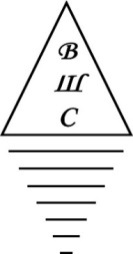 Методическое пособиеСтяжание ФА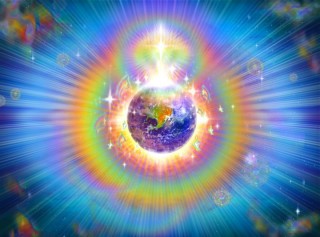 Апрель 2022г.СодержаниеЧто такое ФА	3Огонь ФА	4ФА переключает в Метагалактику	5Стяжание ФА	7Виды ФА (до 2021г)	7ФА-фиксация	9ФА-фрагмент	9ФА Присутствия	9ФА вышестоящего Присутствия	9ФА Реальности	10ФА вышестоящей Реальности	11ФА Изначально Вышестоящей Реальности	11Что значит стяжать какой-то вид ФА	12Практика. Стяжание реализации программы роста и развития Человека (чем) ФА	13Как Огонь ФА влияет на нас	15ФА ОМ: мистическое и логическое	16Факторы, определяющие стяжание ФА	19Методы применения Огня ФА	22Фиксация ФА внутри нас	24Многомерность ФА. Коллективное ФА	25ФА как Шуньята Метагалактики	25Шуньятность Человека	27Какой он, Человек с Шуньятой	27Перенос Абсолюта Фа в Фа-ИВДИВО	29Практика. Стяжание Ядра ФА-Абсолюта ИВО Фа-ИВДИВО Метагалактики	29Практика-тренинг. Явление Огня ФА из Ядер четырёх Архетипических Метагалактик. Центральная Капля Огня Фа с выравниванием метагалактической архетипичности	32Расширение явления ФА от Истинной Метагалактики до Фа-ИВДИВО Метагалактики	35Практика. Стяжание Абсолютного Огня из Ядер пяти Архетипических Метагалактик	35Практика. Расширение явления ФА от Истинной Метагалактики до Фа-ИВДИВО Метагалактики	41Рекомендации по стяжанию ФА на 2021/2022 год	43У нас теперь два вида ФА	43       Важность Нового Рождения. О стяжании  ФА 11-ти Архетипически. ……………………...44        Практика. Стяжание ФА из ядра Фа-ИВДИВО Метагалактики в Хум Изначально  Вышестоящего Отца……………………………………………………………………………………………….47        Рекомендации по обновлению ФА и стяжанию ФА в мае 2022     года………………………………………………………………………………………………...............49        О стяжании и переводе Абсолюта ФА и Абсолюта ИВО ……………………………………..52       Огонь ФА – выше, чем реликтовый огонь …………………………………………………….54Приложение.…………………………………………………………………………………………57Список источников………………………………………………………………………………….58Что такое ФАФА – это вообще не любой Огонь. ФА – это тот Огонь, который вытекает из Шуньяты.Что такое Шуньята? Что там в ней есть и, что тогда записано в ФА? – Стандарты, параметры всей Материи, которые держит Шуньята, как центровка Материи. А значит, в ФА записано стандарты, параметры в Материи, и от того какое мы Фа с вами стяжали, будет зависеть, какие параметры, стандарты нам дано реализовать внешне.ФА – это внутренний потенциал. Мы можем сейчас в Высокой Цельной Реальности действовать. … Но вопрос не в том, что мы вообще действуем, а ФА – это Творение. И ФА, это тот Синтез и одновременно записи Огня, которые Отец определил, когда он сам эталонно сотворял, допустим внешнюю Реальность Метагалактики. Отец же задаёт параметры в Материю внешнюю. Эти параметры Отец пишет Синтезом. Эти все параметры собирает Мать в Шуньяту. А потом оттуда порциями мы черпаем Огонь ФА по нашей творческой способности.То есть, можно действовать, но действие, будет, знаете «тьфу», и всё, – не особо, влияющим на окружающую среду.Есть действие более глубокое – вызвать волнение, направленно причём.Еще более глубокое действие – сорганизовать, поставить какие-то условия для нужного дела.Еще более глубокое – новое что-то сорганизовать, – созидание это называется.И вот наша задача – научиться внешнюю Материю минимум созидать. Это задача человека любого вообще-то и Метагалактики ФА в том числе – созидать внешнюю среду.Нам нужно научиться, не просто пыхать и эманировать, не понимая, как это влияет на внешнюю среду. А такие нацеленные должны быть, созданные внутри по качеству эманации, чтобы это вызвало созидание в окружающей реальности. И вот то, на каком уровне материи вы способны созидать – это граница ФА!Пятое Присутственное, – значит, в пяти присутствиях мы умеем созидать вовне. А внутренне мы стяжаем «зашибись» какие Огни, извините за это слово. Вот просто, какие угодно. Да реально стяжаем, объективно стяжаем. Но мы их ещё учимся впитать, примениться, распознать. А созидать ещё рано ими, – нечем, не наработали такой возможности.Так вот ФА отражает созидательно-творческую способность Человека. Вопрос не, что такое ФА, а Мудрости. Вопрос по Мудрости будет в следующем: как мы можем ФА задействовать для роста Человека?Там просто есть такой закон, – вот есть сгусток Огня и Синтеза Фа, которое мы стяжаем по номеру какой-то, по виду Материи. Отец всегда даёт в два раза больше. Тогда ФА – это вершина наших материальных возможностей в созидании. А в два раза больше – это предел для роста. А Разум занимается ростом пределов (в том числе) только за счёт как раз роста Мудрости и выявления Истины.Значит, если мы, синтезируясь с Аватарами, допустим, просим на время, какого-то действия (на практику, ещё на что-то, на какую-то ситуацию) повысить наше ФА, – ведь Отец может нас наделить Огнём более высоким, более высокого ФА, чем то, которое есть у нас, Отец всё может. Мы можем возжечься Огнём и из этого Огня учиться созидать Материю более качественно, - качественнее думать, частности творить, созидать, качественнее сорганизовывать что-то. Можем! То есть, в этот момент у нас складывается развитие и рост. Это и есть процесс Мудрости.И вопрос не в том, чтобы стяжать ФА в начале года и забыть вообще об этом, - это не интересно Владыкам, это наш пробел. Нам необходимо, почаще возжигаясь ФА, активировать внешние для нас пределы, которые в ФА записаны. Просить повысить! И если у нас опыт удачный будет, действие более высокого типа соорганизации Материи или ФА, то у нас этот опыт запишется как наш, – наше ФА вырастет. Не получится на первый раз, получится на десятый.Огонь ФАИтак, нам нужно определить, что такое Огонь ФА. Вспоминаем.Есть Синтез Отца, допустим, Синтез внешнего творения Отца, например, Метагалактика ФА. Этот Синтез Отца концентрируется в ядро Метагалактики ФА. Это ядро состоит из Синтеза всей Метагалактики, всех параметров, которые Отец туда закладывает в Синтез.И когда ядро начинает внутри иерархически устраиваться, организовываться, сначала в ядре выявляются 16384 слоя Метагалактики ФА. А потом Мать Метагалактики ФА, начинает формировать точно такое же её ядро Материнского Огня и Синтеза для развития Метагалактики ФА, исходя из Отцовского. Вначале Отец, потом Мать. И тогда Мамой формируется ядро её Синтеза, материнского, со всеми уже параметрами Метагалактики ФА, со всеми фундаментальностями, показателями, процессами, которые не развёрнуты в пространстве ещё, а в самом ядре они просто концентрированно заложены. Это как ДНК, но не развёрнутая своей деятельностью в клеточке.Ядро Синтеза Отца и ядро Синтеза Матери сопрягаются, – понятно, что там иерархические уровни появляются, и всё-всё-всё закладывается по слоям, по уровням, по разным ВЦР (Высоким Цельным Реальностям), – и только в синтезе двух ядер, Отцовского и Материнского начинается собственно творение Материи. Мы их можем условно разделять, видеть, воспринимать, говорить только об Отцовском ядре или только о Материнском, но они обязательно сопряжены.Материнское ядро называется Шуньятой. Шуньята – это концентрат Материи огнём, со всеми параметрами этой Материи. И Огонь, истекающий в реализацию из Шуньяты Метагалактики ФА, называется ФА. Значит, в ФА есть множество параметров этой Материи.Вывод: ФА – это Огонь самой вершины выражения Материи Метагалактики ФА. Одновременно, это Огонь и Синтез для нас, и по нему ориентируются все процессы творения Материи в самой Метагалактике ФА.Шуньята действительно является центровкой всей Материи. Именно из Шуньяты разворачивается Пространство Времени, Пространство как таковое. Это ж всё параметры Материи.Например, Пространство параметров может достигать пределов ИВДИВО, той области, где распространяется огонь Метагалактики. От Отца – ИВДИВО, от Матери, допустим, Пространство со Временем. Время внутри заполняет это Пространство – это мы привыкли так воспринимать, хотя это совершенно разные процессы и параметры. У них совершенно разные действия происходят.Из Шуньяты истекает Огонь. Он может Временем становиться, допустим. Одновременно из Шуньяты истекает другой вариант Огня, другим ракурсом – это ФА, в котором записаны все параметры синтезирования Материи метагалактической. И поскольку само ядро внутри себя иерархизировано и разделено на 16384 уровня, допустим, то и огонь ФА истекает из разных слоёв, разных уровней Шуньяты. А это – разное качество Огня ФА.У Отца всё заложено как стандарт, а Мать это всё осуществляет.ФА, Отец включает в ядро Синтеза – это эталон, Синтезом обозначенный, какой должна быть материя Метагалактики ФА с точки зрения Отца.А уже непосредственно Огонь ФА, истекающий из Шуньяты, несёт все параметры осуществления этой Материи, – это материнский ракурс восприятия. Здесь мы видим работу Матери – держать Шуньяту. И когда из Шуньяты разворачивается, – мы говорим, истекает, он так смотрится этот Огонь, иногда белый, иногда золотистый – он фактически мгновенно заполняет всю Метагалактику. И получается для каждой Высокой Цельной Реальности, Изначально Вышестоящей Реальности есть свой вариант ФА. И мы смотрим по стандарту, какие виды ФА есть в Метагалактике ФА.Ещё раз! Вспомните стандарты, из чего строится Метагалактики. Это Высокие Цельные Реальности, внутри Изначально Вышестоящие Реальности и так далее. Но если брать по Высоким Цельным Реальностям, по максимальному масштабу Материи, формируемой и Отцом в том числе, то у нас получается 16384. Но кроме этой Материи есть ещё Огонь отцовский, поэтому у нас ФА идут выше, чем Высокие Цельные Реальностные ФА. Вспомните по Распоряжению, есть ФА Изначально Вышестоящего Отца. И мы пока говорим только о Метагалактике ФА. Значит, виды ФА – это виды Материи, которые творит Метагалактика. Причём, есть и собственно Реальности и Вышестоящие Реальности. Где Реальности – как материя непосредственно, и есть огонь пахтающийся, из которого эта материя творится – это Вышестоящие Реальности. Пахтающийся – ещё не организованный. Это Вышестоящие Реальности. И так во всём: есть Высокие Цельные Реальности, а есть вышестоящие Высокие Цельные Реальности. Есть Изначально Вышестоящие Реальности, а есть Вышестоящие Изначально Вышестоящие Реальности.ФА переключает в МетагалактикуСтяжание ФА переключает вас из Планеты Земля в Метагалактику. Понятно, что для нас сейчас с вами этим инструментом является Синтез – ядра Синтеза. Теперь представьте, что постепенно к ядрам Синтеза вы привыкли. На Метагалактику как-то перестроились…. Но Метагалактика продолжает вращаться и меняться, а вы не обязательно. Или меняетесь, но не обязательно за ней ускоряетесь.Вы никогда не думали, что Планета вращается вокруг Солнца? Вместе с Планетой, с какой скоростью вы сейчас движетесь? – 607000 км/ч. А если вы движетесь вместе с Планетой, Солнечной Системой в Галактике? Там скорость ещё более сумасшедшая. А если вы крутитесь вокруг ядра Метагалактики – там уже скорость десятки миллионов лет.И вот мы не замечаем, а в этой скорости мы существуем. При этом мы стоим на Планете Земля, она вертится, и мы считаем, что мы стоим, – мы ж вместе с Землёй вертимся вокруг Солнца. Вместе с Солнцем и Землёй вокруг Ядра Галактики. И вместе с ядрами Галактики, Солнечной Системы и Планеты мы вертимся вокруг Ядра Метагалактики. И скорости там сумасшедшие, то есть Метагалактика вертится с сумасшедшей скоростью, и мы должны с ней гармонизироваться.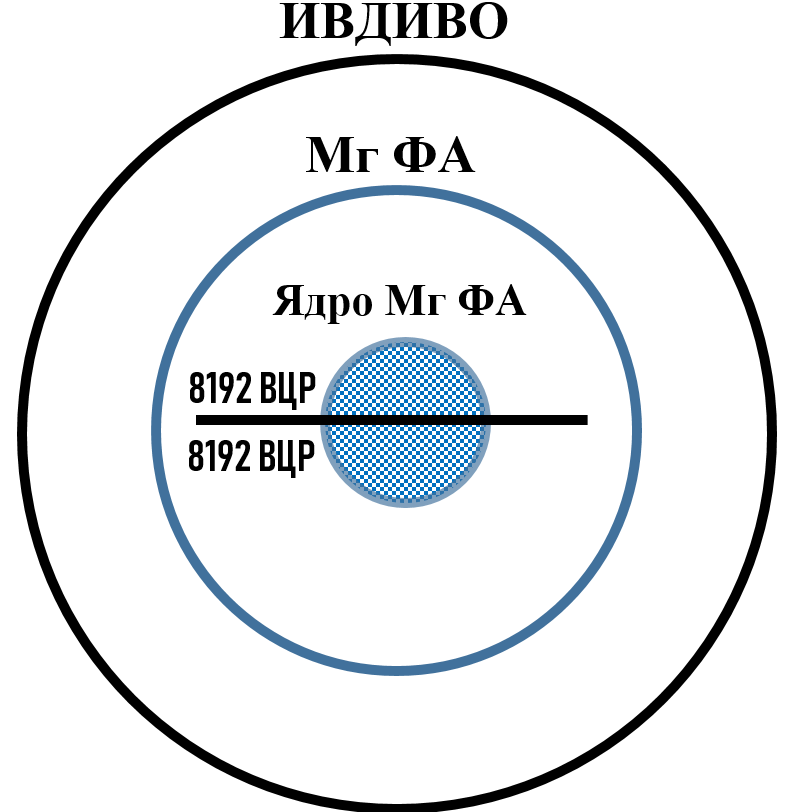 Вот физическими ногами у нас такой скорости нет, потому, что мы стоим на Планете. Но внутриядерно, вот нашими ядрами, молекулами, клетками – мы эту скорость отражаем. Нравится это нам, не нравится, но в нашем микромире, эти скорости действуют.Но когда-то давно, когда не было ещё совершенных практик, Отец сложил нам определённый механизм в ИВДИВО.В центре ИВДИВО Метагалактики ФА. В центре Метагалактики ФА – Ядро, которое делится на 8192 Высокие Цельные Реальности снизу, в золотой середине, и 8192 Высокие Цельные Реальности сверху. Вот это то ядро, вокруг которого мы крутимся в Метагалактике, и оно создаёт нам сумасшедшую скорость.Кстати, в Синтезе мы сразу говорили, что Метагалактика имеет Материю ФА. Потом, в течение 10 лет, учёные сонастроили аппаратуру, стали изучать звуки космоса, и вдруг такое открытие – оказывается, космос звучит нотой ФА – Фа-Диез-Мажор.Поэтому, когда мы говорим «ФА» или «стяжание ФА», мы не только ноту музыкальную, мы имеем в виду особую Материю, которая фиксируется только космически или метагалактически.Здесь есть такая система, она известна чуть-чуть из предыдущей эпохи, но мы не придавали ей особое значение.Наша планета звучит нотой До. Сокращённо – Дом Отца.Солнечная система звучит нотой Ре. И вот материя Солнечной системы, это все метеориты Солнечной системы, это планеты Солнечной системы – они строятся нотой Ре. Причём, есть старые тексты, которые говорят, что внутри Солнечной системы и ноты Ре существует октава нот планет. Отсюда знаменитый расчёт планет между собой, по определённым промежуткам, которые, по-моему, правильно Боде называются, Тициуса-Боде, где чётко каждая планета рассчитана в определённой математической последовательности.Когда мы выходим в Галактику, Галактика звучит нотой Ми. Что такое нота Ми?У каждой ноты есть определенный камертон, – вибрации звучания. А есть такое понятие астральной материи, третьего вида Материи и астральная материя, по принципу этой Материи строится звучанием, то есть эта Материя очень сильно реагирует на звуки. Поэтому в древности была такая фраза, что звучанием труб, специальных труб, падали стены Иерихона и так далее. То есть в этот момент в трубах использовали материю Астрала.И есть более высокая нота ФА, которая относится к метагалактической. То есть, чтобы иерархизировать Материю друг в друге, используются нотные камертонные грамоты.Исходя из этого, нам Отец предложил стяжать ФА для выравнивания наших накоплений с Метагалактикой. Для этого мы синтезируемся с Ядром Метагалактики, потому что мы с вами привыкли по предыдущим столетиям или воплощениям фиксироваться, или на планету, – планетарные посвящения, или на солнечную систему – солнечные посвящения, посвященных, или на галактику – боги прилетали с небес и нас делали рабами божьими. А боги, как мы выяснили, это галактические люди, просто галактические люди, которые в своём технологическом совершенстве делали здесь себе подспорье, что-нибудь там делать на планете, и строить базы там, какие-нибудь, ну всегда нужны люди, которые пользуются этим. И вот они в принципе, проводили совершенствование Человека и некоторые генетический манипуляции, но проводили они в эффекте Ми.Вот эти три ноты у нас в каком-то смысле заложены, потому что вся предыдущая эпоха была эпоха галактическая. Как она была галактическая – очень просто, зодиак знаете, астрологию знаете. Если созвездия зодиака все связать это какой круг – галактический. И если мы с вами ориентируемся на астрологию и 12 знаков зодиака, мы вообще-то мыслим галактически.Я долго соображал, потом понял, начал над собой смеяться. У нас на Планете базовых четыре царства. Минеральное – первая нота, растительное – вторая нота, – помните, у растений, фотосинтез, – впитывание солнечного света, и наши великолепные растения, оказывается, живут в ноте Ре. Животное – галактическая, зодиакальный круг животных (овны, козероги…). И вот Ми – это животное царство. И Галактика, мы потом выясняли очень долго, мы общались с галактическими существами, это животный разум. Это не значит, что человеки не живут в Галактике, но там нужно ещё суметь им поддержать в себе человека, не поддаться под ярость животной страсти. И только четвёртое Царство, человеческое, вообще-то соответствует Метагалактике.То есть даже строение космоса, даже если выравнивать по строению четырех Царств природы, опять показывает, что нам надо быть метагалактически. В итоге, мы учимся стяжать Огонь Фа всё сильнее, и таким образом повышаем свою компетенцию, поддерживая в себе вселенскость, которая нас творит, то бишь метагалактичность, то бишь космическую человечность. Потому что, чем больше бы мы не стяжали, тем проблемнее у нас могут появляться ситуативные компетенции. Более того, началась новая метагалактическая эпоха, и мы фактически живём в русле метагалактической природы. Это не значит, что зима, там, лето поменяются, это значит, что энергии, вибрации ФА, проникают на Планету, и отстраивают планетарную систему под себя, в том числе с появлением новых растений, животных, и так далее.  И такие смены эпохи животных, растений, биологи знают несколько тысяч.Стяжание ФАСтяжание ФА – это особый Огонь, который поступает лично к вам из Ядра Метагалактики, который мы называем Огнём ФА, который имеет определённые градуировки, реализации, качества Огня, силы Огня, мощи Огня ... В самой Метагалактики вы такой Огонь стяжать не сможете, потому что Ядро, оно там имеет свои функционалы. Но когда вы становитесь в ИВДИВО за пределы Метагалактики ФА, вы из ИВДИВО (а ИВДИВО это то, что усваивает Огонь) вы можете синтезироваться с Ядром Метагалактики и стяжать отсюда Огонь себе. И таким образом, когда к вам входит Огонь из Ядра Метагалактики, вы начинаете свое тело перестраивать на метагалактичность.Вы скажете: «У нас стяжания, Абсолютный Огонь, у нас всё это есть». Всё хорошо, но есть такая тонкость – Абсолютный огонь иногда срабатывает по подобию. Вы стяжали Абсолютный Огонь, а подобие в Метагалактики у вас точно сработало или нет? Мы стяжали с вами 16 тысяч частей, даже 262 тысячи частей, а ваше тело это стяжало, или в этом естестве живёт? – Пока стяжало. А вот достигли вы естества метагалактического – кто-то может достиг, кто-то нет, и проверить мы это не можем, – у вас свобода воли, свои компетенции, развития – и не должны проверять, потому что проверяет только Отец.А как сделать так, чтобы вы были метагалактические и без всяких проверок, и без всяких иллюзий, что вы метагалактические? – Стяжать Огонь из Ядра ФА. Других вариантов мы не нашли.И вот у нас есть ежегодное стяжание для служащих ИВДИВО – обязательное; для тех, кто пришёл на переподготовку и потом свободен – желательно. А вы сами решайте, сто́ит вам нет, я такое рекламирую, а вы принимаете решение самостоятельно.То есть стяжание ФА из Ядра Метагалактики в Тело, которое входит в Хум (если взять по 5-й расе) как звук Ом. «Ом мани падме Хум» То есть огонь Творения, падающий вам в Хум, и развёртывающийся в вашем теле, где вы начинаете твориться метагалактически.В итоге, мы входим в ситуацию – «звёзды управляют дураками, мудрые управляют звёздами». То есть, зодиакальный круг (я там предмет) управляет предметами, то есть дураками. А умный, преодолевая Огнём Метагалактики зодиакальные круги, астрологию, ну если не управляет звёздами, то становится в Метагалактике Человеком. Я начинаю, сопрягаясь с Метагалактикой, растить в себе человеческое, причём метагалактическое.И ежегодно, раз в год (мы проверяли, больше тело не выдерживает, и до сих пор не выдерживает, сколько бы мы Огня не стяжали) ФА фиксируется раз в год – один раз. И весь год ваше тело его усваивает. Раз в год мы стяжаем ФА, и наше тело сонастраивается с Метагалактикой.Виды ФА (до 2021г)Когда мы берём Огонь из Ядра Метагалактики по нашей подготовке, у нас складываются некоторое виды ФА. Они идут постепенно в рост. Мы это периодически ежегодно проверяем. ... И некоторых обижает, что ФА несколько лет стяжают, а ФА как было на первых строчках, так и не передвигается. Вот здесь нужно увидеть ещё один момент. Сама Метагалактики ФА строится из 16384-х ВЦР. И когда вы стяжаете Огонь Ядра, у вас постепенно идёт поднятие по ВЦР. Но у кого-то идёт ежегодно, а у кого-то два года, за два огня одна Реальность, у кого-то за три года одна Реальность. То есть нужно ещё телом суметь взять нужный объем Огня, чтобы подтянуться на следующую ВЦР. У кого-то получается ежегодно по одному… и за 20 лет стяжаний, мы пройдём 20 ВЦР, если взять по стандарту. Если кто-то научился брать «оптом» с Абсолютным Огнём, – больше. На самом деле у нас есть служащие, которые спокойно Огнём ФА выдерживают 16384 ВЦР, для них это уже нормально.Если б мы не добились этого, Метагалактическая эпоха на планете не наступила бы. До сих пор были бы в ноте Ми галактической. И как только у нас в ИВДИВО появились служащие, которые спокойно держат Огнём ФА все 16384 ВЦР и держат в себе Человека Метагалактики, Планета переключилась на метагалактическую. Это у нас произошло примерно в 2014 году.И вот здесь есть качество ФА, которое нужно нарабатывать, но оно не всегда срабатывает.Значит, всё начинается с ФА-фиксации. ФА-фиксация – это когда Огонь просто фиксируется Вами.Потом вы стяжаете ФА-фрагмент. ФА-фрагмент – это когда вы уже из Ядра может получить соответствующий фрагмент.А дальше всё просто идёт ФА Высокой Цельной Реальности, то есть это ФА как раз за эти вот Реальности.Потом идёт ФА Высокой Цельности. Высокая Цельность – это уже за Метагалактики ФА есть Изначально Вышестоящая Метагалактика, где она состоит из Высоких Цельностей.Потом идёт ФА Изначально Вышестоящих Цельностей. Это уже Высокая Цельная Метагалактика, где идут Изначально Вышестоящие Цельности.И идёт ФА Иерархических Цельностей. Это Истинная Метагалактики со своими эффектами ФА.Потом идёт ФА ИВДИВО-Цельности. Это Октавная Метагалактики.И последнее, это ФА Изначально Вышестоящего Отца, где ФА-Ядра, совмещается с Огнём Изначально Вышестоящего Отца.Вот примерно это качество ФА, связанное по Метагалактикам, фиксируется как из Ядра Метагалактики ФА, вначале, и Ядро Метагалактики ФА действует три варианта до Высоких Цельных реальностей.Когда мы входим в ФА Высоких Цельностей, – это Ядро Метагалактики ФА с переходом в Ядро ИВ Метагалактики.Когда мы стяжаем уже ФА Изначально Вышестоящих Цельностей, мы можем перейти через Ядро Метагалактики ФА, в Ядро ИВ Метагалактики, и через Ядро ИВ Метагалактики в Ядро ВЦ Метагалактики. И тогда идёт ФА Изначально Вышестоящих Цельностей Высокой Цельной Метагалактики.Если вы синтезируете четыре ядра Метагалактик (мы сейчас входим в Истинную Метагалактику) вы можете войти в Ядро Метагалактики ФА, перейти в ядро ИВ Метагалактики, ВЦ Метагалактики, развернуться в Ядре Истинной Метагалактики и стяжать ФА Иерархических Цельностей. Можно так же дойти до Октавной.Если я войду в самое Высокое Ядро, все остальные Ядра, как Фрагмент Огня обязательно во мне будут. Но при этом, если ты получил более высокий Огонь – это можно и не получать, это и так понятно, что ты в этом свободен. Поэтому мы бьёмся, чтобы у нас получилось более высокое качество ФА, и мы вышли в более высокую Ядерность разных Метагалактик. Принцип «если у одного получилось, то и у всех получится» здесь не действует. Если вы получите от другого, Метагалактики на вас не сфокусируется.Проблема не в том, что вы стяжаете этот Огонь, а в том, что, когда этот Огонь на вас зафиксируется, Метагалактики сделает фокус на вас. И вот есть творение ИВДИВО, когда ИВДИВО на вас фокусируется, и вы творитесь Отцом, а есть фиксация Метагалактики, когда вы творитесь Матерью. По-другому скажу – Матерью-природой Метагалактики. В Метагалактике есть природа? Вот ФА – это фиксатор природы Метагалактики. Для ФА никаких ограничений нет. Вы ежегодно стяжаете ФА с любым количеством ядер.Чтобы было понятно, зачем это надо. Когда вас назначают на должность – это ИВДИВО, Папа, это вверху. Но вас может туда поднять и обратно не опустить. А когда вы стяжаете ФА – это Мама. К вам входит Огонь Метагалактики, ставит вас на землю, – «а теперь подумаем о реальностях». И вы начинаете жить природой Метагалактики и у вас идёт уравновешивание Мамы – ФА, материя, и Папы – огонь Служения. В итоге у вас срабатывает ОМ, звук творения, Огнём служения и Огнём ФА Метагалактики, и срабатывает Магнит Отец – Служение, Мать – ядро ФА.ФА-фиксацияРазбираемся с первыми параметрами. Когда у служащего стяжается просто фиксация ФА, это что? – Это ФА вошло, и оно первично, самый простой вариант, даже не различается, оно не дифференцируемо. То есть человек способен принять ФА. Что это означает?Тот, у кого фиксация ФА, способен принять Синтез, эталонный Синтез, на который мы ориентируемся в нашей жизни – чего нам достигать всей нашей жизнью, какие параметры заданы объективные и на какие параметры объективные мы ориентируемся, что-то исполняя.Тот, кто вообще не ориентируется на Отца-Мать и просто ставит личные цели достижения, он может вообще в ФА не входить. Он просто сам по себе, как может, так и идёт. У нас есть служащие, которые не входят в ФА, они не способны принять внешний огонь Отца-Матери. Люди замечательные, но это уровень подготовки не в Огне и Синтезе. Но сейчас получше стало. Стяжается ФА, чтоб фиксация появлялась.Из зала: А если они стяжали Абсолют, например, ИВО? Или от этого не зависит?От этого зависит. Это повышает дееспособность.Из-зала: А количество пройденных ядер Синтеза?Нет. Они там спят и всё. Вопрос, не сколько ты принял от Отца, а что ты можешь сделать с тем, что вместил. Об этом речь. Фиксация ФА – это показатель того, что человек может сделать что-то с огнём, но что – это не дифференцировано, – в самом начале развития находится.ФА-фрагментФрагмент ФА – какой-то объёмик Огня ФА, Синтеза ФА человек способен удержать. Фрагмент начинает относить человека к выразителю, какого-то Владыки или Аватара. Человек ещё не организует собой внешнюю реальность присутствиями, но уже может выразить собою Владыку или Аватара. Это поглубже чем фиксация.ФА ПрисутствияПрисутственное ФА, говорит о том, что какое-то количество присутствий своими частями человек реализует в Материи. И всем стяжённым огнём исполняет процессы, которые происходят в синтезе нескольких присутственных Частей по номеру ФА. Присутственное ФА от слов «суть» и «присутствия» огня. То есть, это какая глубина творения огнём такого человека, если творение условно назовём. Какая глубина –  человек по сути ориентируется хоть в чём-то, он что-то может сделать по сути. И этим присутствием сути в его действии огнём является Отец. Отсюда присутствия, то есть человек доходит до сути, не до всех, но до какого-то количества. Как правило – это присутствие 1-й Реальности Метагалактики.ФА вышестоящего ПрисутствияСути в восприятии присутственно, в действии присутствиями вы какие-то усваиваете. Вышестоящие – это означает, что вы способны в свою материю присутствий ввести огонь и достичь следующего уровня присутствия. Вышестоящее присутствие для нижестоящего является огнём.Присутствия – это способность организовать своё действие по сути и опираясь на сути из стяженного огня в синтезе с Владыками по всей жизни и т.д. Имеется в виду служение в первую очередь, когда мы с здесь работаем.Вышестоящее присутствие – это когда вы можете ввести в Материю более высокий Огонь и перейти на следующий уровень Материи. На следующий уровень – по числам, то, что будем потом разбирать. Или перейти за счёт огня даже в Реальность. Речь идёт о том, что вы способны в присутственную материю вместить огонь, переключая её на новое качество. Или по присутствиям растёте, или уже в Реальности переключаетесь.Вопрос не в том, куда ты идёшь, – это количество уже показывает, – а то, что ты способен переключиться на новый уровень Материи. ФА задаёт диапазон развития на год.Если мы говорим «седьмое вышестоящее присутственное ФА», – значит, семь вышестоящих Присутствий могут применяться для развития вашей Материи. То есть семь присутствий плюс огонь вышестоящих Присутствий. И этим идёт рост качества. И в присутственной Материи, когда вы можете повысить номер ФА вышестоящего Присутствия и даже вырасти в Реальность, в реальностное ФА. То есть в реализацию в Реальности. Или у вас, допустим, семь присутствий вместе с огнём в первой Реальности, вы растёте дальше в семь присутствий плюс огонь их, второй Реальности Метагалактики, 3-й; 10-й, сколько угодно. Обычный люфт – семь плюс семь. ФА – это центровка. И эта центровка, стяжённая по номеру ФА, задаёт вам предел роста ещё семь вышестоящих присутствий. Если вы это исполняете, у вас переключение ФА идёт.В данном примере ФА – семь плюс семь – диапазон вашего роста. От семи к 14-ти, вышестоящими присутствиями. Когда вы 14 вышестоящих присутствий способны за год освоить в росте по любым Реальностям Метагалактики.ФА РеальностиРеальность – это объективность уже отцовская. Когда мы встраиваемся в Реальность, нужно понимать, что это Материя, объективно существующая у Отца и она же наша. Это вид Материи, который объективно задан Отцом. И таковы условия жизни, что мы базово должны научиться жить Материей одинаковой, одной и той же с Отцом, чего не было раньше, когда жили Планами. Это нужно различать.Теперь живя Отцом, мы не просто получаем План Творения, а ещё получаем внешнюю ориентировку заданную – это ФА, куда мы должны стремиться. И эта Материя объективкой ФА нас повсюду поддерживает, определяя и направляя. Что мы не просто сами по себе, что хотим то и делаем, а тут же на нас сорганизуется Метагалактика по нашему уровню организации. И тут же нам автоматически по её закону со-организации устраивает условия, которые показывают, правильно идёшь, – Метагалактика тебя поддержит. Не правильно идёшь, – тебе Метагалактика расстрел устраивает. Какие-то ситуации знаковые появляются, что ты не то что-то делаешь. Это исходит из того, что Метагалактика ФА жёстко нас ориентирует на развитие Отцом. Она так устроена, что только Отцом мы можем развиваться и расти. Как только выпадаем, у нас начинает рушиться, не получаться что-то. Мы это проживаем, мы не туда куда-то живём. И эта объективка начинается обязательно в Реальностях. В присутствиях ещё подготовка идёт, а в Реальностях 100%.Есть Части Отца: одна Часть – одна Реальность Метагалактики. И мы ориентируемся с этими объективными Частями. Планы – понятно, но их реализация становятся подконтрольны всей Метагалактике на автоматизме. Так метагалактическая со-организация работает.У нас получается эталонный ориентир всегда. Где мы чувствуем, проживаем его – это и ФА. Это и синтезом, и огнём в Образе Отца срабатывает, и в Планах Творения, когда план сигналит нам, ты выпал из него или ты его реализуешь. Это несколько видов ориентировки нас, что мы должны расти так вот Отцом, тогда мы быстрее развиваемся. Такой вид Материи – Реальность.Реальность исходит не из сути, а из Огня, из Синтеза. Каждая Реальность – это Огонь и Синтез. Каждая Реальность 16-рично развивается. А суть – это только шестёрка. Поэтому, это бо́льшая глубина организации Материи на то, как она у Отца устроена, на всю 16-рицу организации Материи.Реальностное ФА показывает, насколько мы Отцом способны действовать.Первое реальностное ФА – это войти в объективку Отца по Образу и подобию.Второе – действовать ощущениями, эманациями. Эфирный уровень организации Материи реальностный можем собою явить огнём и синтезом.Третье реальностное ФА – это когда мы астрально материю реальностную организуем.И так далее. Это уже число включается ФА.ФА вышестоящей РеальностиВышестоящие Реальности по подобию Присутствий. Вы можете использовать ориентированный в действиях в Реальностях огонь вышестоящих Реальностей. И применяете огонь вышестоящих Реальностей в организации Материи Реальностей. Даже не специально практики делаете, это до автоматизма доходит уровня вашей Материи. Черпаете огонь из вышестоящих Реальностей и учитываете этот огонь в Материи Реальностей как вы их организуете, то есть каждый раз выше-глубже, на следующие условия.Что такое огонь вышестоящих Реальностей? – это Материя следующей ИВР (Изначально Вышестоящей Реальности) 4097-й, у неё тоже Реальности более высокие. А для Метагалактики ФА 4096-й эта материя становится огнём. Или она фиксируется вышестоящими Реальностями, чтобы была связь между разными ИВ Реальностями, чтобы Метагалактика ФА развивалась в следующую ИВ Реальность. Иначе не будет эволюции, не будет жизни. И умение задействовать огонь так, чтобы шло развитие выше (отсюда вышестоящий огонь и реальности), и будет характеризоваться ФА вышестоящих Реальностей.ФА Изначально Вышестоящей РеальностиТут немножко посложнее. Это другой тип Материи. Он сильно отличается от Реальностей и вышестоящих Реальностей. Иногда даже по типу Материи вышестоящие Реальности и Реальности не различают, – это один тип Материи, просто выше и ниже стоящий. А Изначально Вышестоящие Реальности – это другой масштаб, другое качество, которым напрямую живёт сам Изначально Вышестоящий Отец. Каждая ИВ Реальность – тип Материи, характерный его одной Части. Нужно увидеть то, что вся Метагалактика с Реальностями, с вышестоящими Реальностями – это огонь одной Части Изначально Вышестоящего Отца 4096-й ракурсом физичности его.Когда мы имеем Абсолют Изначально Вышестоящего Отца и плюс мы начинаем дееспособить по ИВ Реальностям, – это только у служащих, которые реально действуют синтезом служения, не ниже, – может проявиться ФА ИВ Реальности, когда ты в ИВ Реальностях что-то можешь сделать. Но при условии, что ты растёшь в Высокую Цельную Реальность (ВЦР) Метагалактики. То есть ИВР сами по себе – никак, они все являются частью Высокой Цельной Реальности Метагалактики Отца. Более высокой Метагалактики.Есть наша Метагалактика ФА, данная нам для жизни, а есть Отцовская – Высокая Цельная Метагалактика, куда мы идём, куда Иерархия начинает встраиваться и разворачиваться. Поэтому ФА ИВ Реальности не означает, куда мы ходим, а насколько мы Материю этой ИВ Реальности способны явить собою.Про Высокую Цельную и ФА Отца даже говорить не буду. Там формально всё понятно, больше ничего не знаем.Что значит стяжать какой-то вид ФАФА – это Огонь Шуньяты. Значит, в этот Огонь ФА записано Отцом эталонные параметры Материи. Каждая капля Огня ФА – это не весь Огонь ФА, а ракурсом какого-то уровня Материи. И когда мы с вами стяжаем личное ФА, мы его стяжаем своими возможностями.Вопрос, как определить эти возможности? К какому примерно уровню Материи мы с вами будем стяжать ФА? … Отчего это зависит? В чём подготовка специфична для стяжания ФА? На что смотрит Отец и Мать, когда наделяют тем или иным видом ФА? – Какой объём Материи мы можем реализовать собою.ФА – это Огонь Материи. … Чтобы ФА мы выразили, мы должны не просто бегать и держать, пользоваться, а мы должны уметь организовывать и сотворять Материю Огнём. И то, какой объём видов Материи вы умеете сотворять Огнём – это определяет номер ФА, который вы способны стяжать.…Когда мы с вами стяжаем какой-то вид ФА, это говорит о том, что мы готовы усвоить и организовать этот прямой огонь Шуньяты такого-то уровня. Это говорит о том, что вы готовы такой-то вид Материи организовать собою соответственно этому эталону шуньятному, который в ФА записан.Огонь ФА несёт собою объём параметров, необходимых для творения Материи какого-то уровня в идеале, в эталоне по названию этого ФА. Это не тот Огонь, который мы способны стяжать. Мы способны стяжать более высокий Огонь. Речь идёт, если мы о ФА, о том, что мы творить в Материи способны.И Огонь ФА нас ориентирует, направляет, насыщает, даёт нам эталоны и возможности сотворить эту материю.Из зала: Если более высокое ФА, ты можешь творить материю такого-то уровня, значит, безусловно, ты можешь творить материю нижестоящего уровня?Да, нижестоящее включается в вышестоящее.ФА даётся по служению на год. Все служебные огни даются с условием, что за год мы должны научиться их реализовывать. Это означает, что в начале стяжания – это ФА мы фиксируем, но не факт, что научились сотворять Материю. Отец всегда даёт на перспективу огонь Служения.Из зала: Сотворять – это образно?Организовывать, формировать, достигать. Это важный вопрос.Допустим, 4-е ФА Реальности. Это значит, что четвёртую Реальность, её параметры огня, духа, света, энергии мы можем организовать собою. Это ментальная Реальность. Значит, мысль мы можем выявить из огня, организовать, синтезировать, если возжигаемся этим ФА. И это нам дано постичь в течение года. Не факт, что вы это сейчас умеете.Из зала: Допустим, я это не постигла. В следующем году мне дадут более низкое ФА или то же ФА, если я не осуществила, то ФА, которое стяжала?Я не знаю, что фиксирует Отец, не знаю, как вам сказать: может да, может нет. Я не видела нижестоящего ФА на следующий год. Почему? – Мы не деградируем, а хоть чуть-чуть, но развиваемся. Поэтому, как минимум то же ФА. Но обычно идёт чуть-чуть больше, потому что мы за год хоть чуть-чуть, но развиваемся.Из зала: У меня, например, невысокое в этом году, а в том было высокое.А вы в той же Метагалактике стяжали в том году, что и в следующем? Сама Метагалактика развернулась.Из зала: У некоторых фрагмент какой-то, а человек развитый… в смысле Материи.Это с вашей точки зрения развитый. В чём он развитый? С точки зрения организации вещества без огня собою, может и развитый. А с точки зрения развития Материи, как это делает Мать, шуньятно из Огня ФА – вопрос. Вопрос о действии огнём в Материи, а не просто материей самой по себе. Если у него развитая материя 5-й расы, это не значит, что она развита огнём сейчас. Это очень большая разница.И бывает, что вроде ФА ниже, чем в прошлом году. Но дело в том, что у нас каждый год Метагалактика разворачивается глубже и глубже. И то, что являет присутствие в этом году, в прошлом году это присутствие ещё не являло и не достигало. И это будет совершенно разный Огонь ФА, поскольку Метагалактика изменилась, и более высокий в каждом следующем году.Если мы отстаём от темпа роста самой Метагалактики, нам будет казаться, что у нас более низкие ФА. Если мы в ногу идём и дальше развиваемся, ФА будет более высокие.Нам нужно определить чётко, что такое ФА. А потом уже смотреть, как это ФА влияет на рост и развитие человека. И где его можно применять.Итак, резюмируем. ФА – огонь Шуньяты, это главное определение. С другой стороны, это Синтез Материи. В этот Огонь записаны все параметры Материи, необходимые для её творения: от огненного состояния ФА, до вещественного окончательного, физического. Но это параметры, а не сама Материя.Когда мы стяжаем ФА, и Отец даёт нам на перспективу нашего роста, он даёт ФА, которое можем удержать. Я стяжаю 12-е ФА Изначально Вышестоящей Реальности, это о чём говорит? – О том, что я могу этот Огонь ФА вместить устойчиво, и в течение года я должна научиться этим Огнём применяться. У меня нет опыта при стяжании, я не организовывала такого уровня Материю как 12-я ИВР. Причём, у меня могли быть части, системы, аппараты, частности, действия огнём где угодно, походы, куда угодно – это нужно отличать от творения Материи. Творение Материи – это самый глубокий процесс. Когда мы стяжаем ФА в начале года, мы должны понимать, какого уровня Материю мы должны научиться организовывать за год.Практика.
Стяжание реализации программы роста и развития Человека (чем) ФАСинтезируемся с ИВ Аватарами Синтеза Кут Хуми Фаинь, синтезируемся с Мория Свет.Возвращаемся в зал ИВДИВО в 65 472 Высокую Цельность, становимся перед ними и просим обобщить опыт, дать рекомендации по теме Методы перспектив развития Человека Огнём Фа.Стяжаем Синтез Мудрости ИВ Аватаров Синтеза Мория Свет на всё, что сложили, возжигаемся. Стяжаем Синтез Синтеза ИВ Аватаров Синтеза Кут Хуми Фаинь.И в синтезе с ними мы переходим в зал ИВО 65 537 Высокую Цельность, становимся пред ним. Синтезируемся с Отцом, стяжаем Синтез ИВО.И стяжаем у Изначально Вышестоящего Отца прямой Огонь Фа мерой компетентности в Фа каждому из нас, на то Фа, которое у нас есть служебное.Кстати, можно даже Восприятие Фа достигать, во Взгляде Фа эманировать.И стяжаем у Изначально Вышестоящего Отца на команду каждому из нас Программу развития ФА для Служащих ИВДИВО. Стяжаем Прасинтезность этой программы. Прасинтезность Фундаметальностей ФА как явления в ИВДИВО каждому из нас и синтезу нас с формированием насыщенности Прасинтезностью Фа ИВО ядра Фа каждого из нас.И стяжаем у Изначально Вышестоящего Отца условия реализации этой Программы – описание, написание, углубление дальше в методы развития Фа. Возжигаемся.И просим Отца развернуть Огонь ФА.И синтезируемся в этом с ИВ Матерью метагалактическим ракурсом. Синтезируясь с её Хум, стяжаем её Синтез.И стяжаем каждому из нас и синтезу нас Синтез Шуньяты ИВ Матери для реализации Программы работы с ФА, роста и развития Человека (чем) Фа. Стяжаем Огонь Шуньяты Программы роста и развития Человека (чем) Фа.И входя в магнитный Синтез Отца и Матери ракурсом Метагалактики Фа просим реализации Программы роста и развития Человека (чем) Фа каждому из нас и синтезу нас до нового года или ранее.И проникаясь в присутствии Отца шуньятным Огнём и Синтезом, стяжаем каждому из нас выявление Фа на единицу более высокую, чем имеющееся, того же вида из синтеза каждого из нас в присутствии Матери шуньятным Огнём, –  повышаем качество нашего Огня на шаг.Возжигаемся этим новым, более глубоким Фа. И стяжаем у Отца, Матери устойчивость – устаивание этим Огнём.Теперь нужно будет самим периодически возжигаться более высоким ФА на шаг, пока не проживёте, не услышите, что можно следующее стяжать. Когда стяжаете много, вы перестаёте ориентироваться в тематике, в Материи – просто там расплываетесь. А ориентиром будет осознание чего-то, действия какие-то реальные. Это будет залогом, что вы идёте где-то на грани возможностей своих. ФА – это вершина материальных возможностей.И проникаясь всем стяжённым, мы благодарим ИВ Мать, выходим из магнита с ней. И синтезируясь с ИВО в этом зале, мы стяжаем Синтез ИВО третьей, Высокой Цельной Метагалактики. Те, у кого есть Абсолют, переходим в 262 145 ИВЦ. Кто не имеет Абсолюта ИВО остаётся здесь и, окутываясь огнём Кут Хуми Фаинь, делает те же стяжания.Я буду вести с точки зрения переходящих.Синтезируясь с Изначально Вышестоящим Отцом ВЦ Метагалактики, мы стяжаем преображение Ядер Синтеза каждого из нас на явление Организации ВШС ракурсом 262 080 ИВ Цельности. И насыщаемся этим Огнём и Синтезом, заполняя этим Огнём и Синтезом от Отца ядро Служения каждого из нас.Далее. Синтезируясь с Изначально Вышестоящим Отцом Истинной Метагалактики, мы переходим в 262 145 Иерархическую Цельность. Становимся пред ИВО, синтезируемся с ним. Стяжаем Синтез ИВО ракурсом Истинной Метагалактики. И возжигаясь Должностной Компетенцией, возжигаясь ядром Синтеза Служения, мы стяжаем у Изначально Вышестоящего Отца новый Синтез ВШС ракурсом Истинной Метагалактики. Заполняемся, преображаясь, прося Отца углубить План Творения ракурсом Истинной Метагалактики, как План Творения ВШС Служения нами.И синтезируясь здесь с Изначально Вышестоящим Отцом, мы стяжаем у Изначально Вышестоящего Отца прямой Огонь и Синтез Истинной Метагалактики как высший метагалактический Синтез. Просим Отца сформировать Ядро.Здесь же стяжаем прямой Огонь и Синтез Высокой Цельной Метагалактики, стяжая Высоко Цельный Синтез, возжигаемся. Просим сформировать второе Ядро.Стяжаем прямой Огонь и Синтез Изначально Вышестоящей Метагалактики Изначально Вышестоящим Синтезом Отца. Стяжаем Ядро Изначально Вышестоящего Синтеза второй Метагалактики.И стяжаем Ядро Высоко Цельно Реальностного Синтеза первой Метагалактики.И в синтезе четырёх Ядер мы стяжаем Синтез четырёх Синтезов ИВО.И стяжаем четверичный, но однородный Метагалактический Синтез ИВО этим. И просим развернуть однородный Метагалактический Синтез Должностной Компетенцией каждого из нас. Возжигаемся, разворачиваемся.И стяжаем преображение Ядра Синтеза Служащего ВШС по Должностной Компетенции однородным Метагалактическим Синтезом.И разворачиваем явление ВШС как Организации синтезом четырёх Метагалактик цельно, едино ракурсом служения в ИВДИВО Москва. С фиксацией ВШС 16 318 ВЦР Метагалактики Фа на соответствующем этаже здания, 190-м.Далее, переключаемся с фиксацией нового четверичного единого Огня и Синтеза ВШС в Изначально Вышестоящей Метагалактики 65 470 ВЦ. Разворачиваемся, эманируем в ИВДИВО Москва.Далее, переходим в третью Метагалактики, Высокую Цельную Метагалактики. Разворачиваемся в 262 078 Изначально Вышестоящую Цельность, разворачивая Огонь и Синтез ВШС собой.И синтезируясь с Отцом, переключаемся 262 078 Иерархическую Цельность. И эманируем однородным метагалактическим Синтезом явление ВШС ракурсом Физического Мира Истинной Метагалактики.И возжигаясь всем стяжённым и возожжённым, мы утверждаемся в преображении Ядра Синтеза ВШС каждым из нас и синтезом нас командно в целом. В этом возжигаясь поручением от Отца и ИВАС Кут Хуми Фаинь, Мория Свет разработать Методы развития Человека (чем) Фа.И эманируем всё стяжённое и возожжённое этим Советом в ИВДИВО Москва, Россия, в ИВДИВО Москва, в ИВДИВО Компетентного каждого из нас и в ИВДИВО каждого.Как Огонь ФА влияет на насКак влияет Огонь ФА на нас? Смотрим пока чисто по-человечески биологически. Это части, системы, аппараты, частности. Человек состоит из частей. Части мы стяжаем ядрами Огня и Синтеза, эти части насыщаются частностями. Потом человек начинает обрабатывать частности. Понятно, каждая Часть с соответствующей ВЦР стыкуется, обрабатывает частности, у нас рождаются аппараты. Накапливая эти аппараты и опыт обработки, у нас постепенно формируются и системы, систематизируя всю работу. И когда в Части вспыхивают четыре уровня организации, Часть становится способной сама сотворять собственные частности.Вопрос в ФА. Допустим, до стяжания ФА, у нас Части или одна какая-то Часть не умела держать 12-й уровень Материи. Хорошо, 6-й уровень Материи.Из зала: А что значит, держать этот уровень Материи? Частности шестые, сути давать или как?Да. Взять суть, обработать суть и вплоть до того, что синтезировать собственные сути собою. Хотя бы 50% этого процесса нужно суметь достичь.Когда мы стяжаем Огонь ФА с параметрами Материи, они начинают записываться в наш накопленный огонь в ядра частей, систем, аппаратов, частностей и добавляют туда эти конкретные параметры Материи. Когда в ядре Синтеза существует полный набор Материи, то складывается полнота огня в ИВДИВО каждого. Как отцовского: стандарты части, системы, аппараты, частности, так и материнского со всеми параметрами этих стандартов частей, систем, аппаратов, частностей. Материнские стандарты (конкретные, те, на которые мы готовы, а не вообще, какие существуют) даёт нам ФА. Поэтому мы поэтапно, постепенно растём, а не сразу всё у нас получается. И когда у нас есть и отцовские, и материнские параметры, наступает эффект творения – отцовский и материнский огонь, но уже внутри человека. Что получается, когда отцовский и материнский огни складываются? – Синтез и Огонь отцовский встречаются с Синтезом и Огнём материнским, в том числе, по виду Материи – и идёт организация Огня отцовского вместе с материнским в материю Человека.Из зала: То есть это конкретно какая-то Часть формируется?Или часть, или система, или аппарат, или частность – это всё так формируется.И у человека вначале формируются Части Огнём и Синтезом Отца, тем более мы их стяжаем. Потом, если он насыщается частностями, то аппараты и системы. Но этим он насыщается за счёт поддержки внешней среды.А есть данные, что у человека часть, потом системы, потом аппараты, а потом частности лично его человеческие уже вырабатываются. Разница большая. Это всё внутри части какой-то происходит, или в целом внутри человека по таким этапам.Системы рождаются при взаимодействии частей между собой, но дальше они должны стать самостоятельными, потому что каждая система теперь по стандарту имеет ядро Синтеза. Уже год как системы, аппараты и частности имеют самостоятельные ядра. Часть – крупное ядро или наоборот ядро самое мелкое, но самое мощное. Вокруг него вертятся ядра огня систем. Вокруг каждого ядра систем – ядра огня аппаратов. А вокруг аппаратов – уже частности. И по такому же принципу частности магнитятся к соответствующим аппаратам по качеству огня, или света, или духа, или энергии.Из зала: Так частность может влететь к соседней части. Она примагнитит её.Частность, допустим, Мысль может потянуться и к Душе, и к Размышлению, и к Престолу – любой части, в зависимости от того, какая это Мысль. Здесь работает принцип «подобное к подобному».Из зала: А не останется ли от этого часть без этой частности, если она отлетит к другой?Вы смотрите сейчас вещественным, физическим взглядом, а в Доме у Отца всё цельно и едино. И по подобию огня или духа, или света этой частности она может относиться сразу к нескольким ядрам. Это нужно помнить.ФА ОМ: мистическое и логическоеФА ОМ начинается с двух важнейших позиций ФА и ОМ.ОМ – это изначальный звук созидания. ФАОМ – это фактически путь золотой середины.Ты можешь из ФА достать только ту базу данных, которую сможешь выразить своим ОМ. Какой ты звук созидания сложил, насколько ты можешь своим ОМ пользоваться, насколько ты можешь применять в окружающей жизни и выражать ОМ Отца, настолько из ФА ты можешь скачать базу данных. Жесткое равновесие. Не можешь применять ОМ, – скачивать нечего.Тебя могут наделить ФА, ты можешь зафиксировать ФА, ты можешь возжигать ФА, ты можешь нырять в ФА, ты можешь делать все наши практики, которые мы с вами делали, это будет искрить, это будет зажигать, ты будешь большим зале Отца, но это никогда не войдет глубоко в тебя, пока ты не научишься развертывать ОМ.Ты можешь стяжать ФА, но ОМ из тебя не зазвучит, пока ты не дорастёшь. ОМ как звук созидания, существующий всю прошлую эпоху, как часть он стал только в новую эпоху. До этого мы звуком созидания как ОМ учились выражать Отца.В новой эпохе ФА – звук созидания.Пока ФА не перейдет в звучание ОМ, оно не действует, от него идут эманации, от него идёт какой-то огонь, от него идут какие-то заряды, можно сказать, что вокруг тебя создается некая сферичность ФА, когда эманации вокруг тебя существуют. Или, когда от тебя ждут результатов фиксации ФА, а они не наступают, пока у тебя не зазвучит ОМ. Пока ты не разработаешь его потому, что сначала идёт равновесие по твоей созидательности.Потом ты должен открыть ФА этой созидательностью, впитать какую-то базу данных, по твоей подготовке, по твоим накоплениям, потому что ФА оно универсально и когда ты стяжаешь его у Отца или фиксируешь. Даже если вы не стяжали ФА у всех ведущих огня, огонь исходит из ФА, то есть является частичкой ФА и этот огонь вас рано или поздно выводит на стяжание ФА. Можно получить фрагментик в виде огня, а потом дойти до полноты ФА.Примерно это стыкуется с таким различением: есть Огонь, есть Синтез.Синтез управляет Огнём. В нашем восприятии Синтез является Огнём, но есть Мудрость, есть Свет. Свет светит, Мудрость не обязательно. Различение Мудрости и Света у нас уже наступило за предыдущую эпоху. Мудрость пишется Светом, человек мудрый не обязательно светлый. Бывает так, что свет дошёл, а человек ещё не трансформировал свет в то, что можно назвать мудростью. Свет нужно было разработать собою, применить собою, чтобы появилась мудрость. Нужно было наработать достаточно большую деятельность мудрости, чтобы она записалась светом. Пока в свет не запишется мудрость, свет не является дееспособным.Вот также получается с ФА. Само по себе Фа мы представляем, как огонь, потому что выше ФА ничего не знаем. Но ФА с точки зрения Отца – это концентрированный синтез, который мы видим, как огонь, потому что мы с нижестоящего смотрим и видим концентрированный огонь. Но с точки зрения Отца – это концентрированный Синтез. Синтез начинается с пятой сферы мысли – ассоциативной. Если взять ассоциатику как дееспособность мысли человека, то Синтез – теза, тезис.Си – последняя нота гаммы.В итоге база данных, поступающая из цикла Си, формирует ФА, так называемое обратное время. ФА – это четвёртая нота, но потом идёт Соль, Ля, Си как четверичное управление. Если в нашем восприятии, то До управляет Фа, Фа управляет Си. Но если взять обратное течение времени от Отца, когда время течёт не в будущее, а из будущего в прошлое, но это так. Тогда Си управляет ФА через Ля, Соль, а ФА влияет на До. В итоге,  из ФА растут Дома Отца, а само ФА растет из Си, из некого Синтеза внутри, который в принципе для нас конец гаммы циклов музыкальных, а для Отца сразу цельная гамма. Отец видит от До до Си, а мы с вами планетарно, метагалактически проходим, так называемые, эпохальные периоды: период До, период Ре, период Ми, период ФА. И нам сейчас объявляют учёные, что вселенная звучит ФА диез – то, что мы восемь лет говорили.Но мы видим одно течение времени, Отец видит целое течение времени. Фактически, из цикла Си управляет 4–1, соответственно 7–4. 7 это седьмая нота – мы пришли стяжать 7 цельный огонь, фиксируемся на Фа, на 4 горизонте. Цельный огонь, который фиксируется на семёрочке, он несет внутреннюю базу Си. Если учесть, что наш огонь как таковой идёт из Фа, то само ФА строится законодательным огнём Си, тем огнём, который мы с вами познать ещё не можем, потому что находимся в цикле Фа.У каждого цикла свой Огонь, Дух, Свет, Энергия. В цикле Соль будет ещё что то, что мы не знаем, но выше огня, когда мы научимся жить огнём. И вот из Отца идёт Фа, простроенное по законам того самого Си и того, грубо говорю огня Си, который мы с вами ещё не можем воспринимать, но у Отца он есть. И есть «тягучий» огонь, где есть прямая запись Си. Когда мы стяжаем Фа, даже выделение 31-е Фа из общего Фа Изначально Вышестоящего Отца, предполагает выделение огня на уровне Си, где он обособляется в 31-е Фа и несет в себе синтетику текстов, знаний, законов, условий всего того, что нужно в 31-м Фа явить.Явили мы Фа, стяжали мы его, после этого это Фа начинает возжигаться. Мы начинаем применяться огнём, мы должны разгореться настолько, чтобы Фа разгорелось. Стяжать – это одно, надо его разогреть. Вы Фа стяжали, но пока вы не разогреете это Фа своим огнём, даже стяженное оно является для вас дровами (которые не горят). Поэтому фиксируя эти возможности, складывая их собою, мы начинаем разогревать свой огонь до того уровня, чтоб он возжёг ФА, чтобы Фа воспалилось, в буквальном смысле вспыхнуло как свечка, воспламенилось. Чтобы ядро Фа осталось основанием свечки, таким белым огнём. ФА видятся очень белым огнём. Когда оно вспыхнуло и разогрето огнем, только после этого огонь из ФА записывает собой базу данных, нужную этому огню. Пока огонь разогревался, а он разогревается нашей деятельностью, нашими практиками. И когда огонь скачивает из ФА нужную базу данных на нашу деятельность, он начинает складывать эту базу данных, огонь может вспыхнуть сильнее от этой базы данных, разжечься как костёр и, казалось бы, дело сделано. Нет.А потом этот огонь должен «доползти» до звука ОМ. И вот если этот огонь зазвучит в ФА (ФА, ведь это тоже звук в Метагалактике) эта база данных начнёт сотворяться и применяться. Если этот огонь не дойдёт до звучания ОМ, а будет применяться Домом Отца как условие, нашим Сознанием как фиксацией возможностей, нашей Дхаммой созидания, которая начнёт из него что-то созидать и созидание частично получится, мы будем проживать в Хум как это здесь все горит и нам будет классно, мы дойдём до Дома Фа, выясним что ФА у нас горит огнём. Горишь? Горю, горю. Мы дойдём ещё куда-то до Омеги, Омега скажет да, пожалуйста, но пока мы не доберёмся до ОМ, вот вся база данных, что мы накопили в огне, из нас идти не будет. И окончательного созидания, и выражения ФА собою нами у нас не получится, только если мы доберёмся до ОМ.Если отойти от человеческого, то можно дойти до ОМ и для окружающего мира. Допустим, есть ОМ физического мира…Где можно ОМ найти в физическом мире в четырёх присутствиях? В предыдущую эпоху ОМ звучал из Хум – это подсказка. Есть центровка 2 на 2 посередине точка Шуньяты (проникновение в более высокую реальность, чем та, откуда ты начал путь, нелинейный выход. Нырнул в Тонком мире между 6 и 7, вынырнул в Плазменном мире между 10 и 11 и т.д.).У нас есть четыре ОМ четырёх Миров.Вы начинаете разогревать ФА огнём, оно начало возгораться, но до ОМ своего личного вы не добрались, допустим, у вас 16 частей, что у вас срабатывает? – ОМ какого-то внешнего Мира. Почему внешнего? Потому что ФА внутри вас даже если вы ФА не стяжали, вы выходите вот к Отцу, вы стяжали у Отца ФА для вашего преображения, ну преобразились. Вернулись на физику, у вас должен зазвучать ОМ. А он не обязательно звучит, мы начинаем эманировать огонь. Когда мы начинаем эманировать огонь, а сами ОМ не можем воспроизвести, вопрос,  куда дошёл наш огонь?Допустим до Астрала, если он дошёл он затрагивает первый ОМ. Точка Шуньяты между Эфиром и Астралом, у нас срабатывают две Части – Слово Отца и Образ Отца – физика. И на нас пыхает физический ОМ, на то ФА, которое мы эманируем из себя. И вот вокруг нас начинает звучать ОМ Физического мира с огнём, который эманируется из нас в выражении Изначально Вышестоящего Отца. Мы насыщаем Шуньяту Физического мира, её ОМ дополнительным огнём Отца. Она впитывает, а в благодарность звучит все сильнее и сильнее ОМ и укутывает нас этим на первом этапе.Потом возникает второй этап, почему у нас вроде бы восьмерица есть, а многих зацикливает на Разуме. Вот они всё о Разуме, всё о совершенстве Разума. Его нельзя совершенствовать в угоду всем остальным Частям. Зацикленность на Разуме заключается в том, что Разум начинаешь совершенствовать и не можешь перейти в Тело, потому что посередине точка Шуньяты Тонкого мира. А для этого нужно согласовать эманации огня твоего Сердца и Разума для Тонкого мира с ОМ, который звучит на весь Тонкий мир. Возжигаясь ФА Изначально Вышестоящего Отца, начинаешь эманировать огонь этого ФА собою, то есть, насыщая мир Тонкий. Пока ты не сорганизуешь огонь ФА со светом того ОМ или хотя бы с огнём того ОМ, который звучит в Тонком мире, этот ОМ тебя не укутывает, и ты зациклен на Разуме, на Теле.Я рассказываю рост ФА ОМ.ФА, который мы стяжали у Отца и поэтапно входим в ОМ. И пока четыре Мира ты ОМ не пройдёшь ФА ОМ в тебе не зазвучит. …В итоге четырьмя Мирами эманируя ФА Изначально Вышестоящего Отца мы входим в систематику ОМ настолько глубоко, что наш ОМ начинает возжигаться, и после этого возжигания у нас начинает включаться то, что мы называем ФА ОМ. … Только когда ты смог выразить ФА ОМ лично, я бы даже сказал мистически, мы чуть-чуть подзабыли это слово.Мы последнее время начали замечать такую вещь, что знаний в Синтезе стало настолько много, что все начинают ударяться в знания, забывая о проживании этих знаний.В итоге начинает срабатывать, так называемый интеллектуальный велосипед, причём работающий под себя. Спорт.тренажёр – знания прокручиваются, велосипед едет, калории сжигаются, вы потеете, вы видите, что вы едете, но это спортивный тренажёр, вы продолжаете находиться в спортзале, а движения вверх не чувствуете. Вы начинаете думать – почему столько Синтеза, почему столько хождения, почему столько работы? А один умеет, а другой нет. Очень простая вещь – Синтез изначально строился на противоположности двух начал: логического, ясного четкого и мистического или рационального и иррационального, – в Синтезе ни туда, ни туда нельзя уйти. Получил опыт мистический, просветление – объясни логически. Получил знания логические – переведи в иррациональный опыт, мы это называем проживание.И когда у тебя опыт проживания иррациональности, чувственности и логический анализ знаний, вот логика и иррациональность. Сумасшедшее название, сокращенно ЛИ. А Ли – это и Ци, это жизненная энергия. В итоге жизненная энергия Отцом изначально логически иррациональна. То есть имеет рациолистическое объяснение, но при этом проживется иррациолистическим способом, ассоциативно образным мышлением.Многие говорят раз мышление – надо думать. Образное мышление не только думает, оно заставляет проживать. Если знания не насыщаются опытом проживания, они становятся постепенно формальными. Даже если оно (знание) логически обдумано, оно не формально (формально всё-таки троечка), оно становится логоическим, оно вызывает какие эффектики внешние. Но потом мы всё сильнее и сильнее начинаем чувствовать, что что-то не то, что холод нашего мира нас охватывает. И мы настолько рационалистичны, что мы начинаем терять то, что мы называем процессом веры. Потому что Вера строится на иррасюрреалистическом опыте, то есть запредельном. Мы верим в то, что мы познать не можем, если мы это можем познать, мы в это уже и не особо верим.ФА ОМ – ФА для нас иррационально, ОМ – рационален, логичен. Или наоборот ФА – логичен, мы вышли к Отцу и стяжали, ну тогда ОМ для нас иррационален. В нас будет звучать тот ОМ, который мы познать не должны, мы должны прожить.И вот здесь возникает новый путь ФА ОМ, который мы в своё время мы начинали, как двуполушарность. У человека мозги должны работать не правое и левое, а два в одном. И в принципе два в одном и есть внутри, но они чего-то не работают два в одном. Вот синтез двух полушарий – это путь ФА ОМ. Нет синтеза двух полушарий, нет синтеза рациональности и иррациональности, мистичности и логичности, ассоциативности и аналитичности – нет ФА ОМ.Грубо говоря, на любой логический доступ у тебя должен быть такой же мистический доступ, 50% логики, 50% мистики. Мистика – миф, развернутый в проживании. Сколько логики столько спонтанности. Это только кажется, что легко. Вот подумал пойти в магазин – это логика, а дальше пошёл спонтанно, при этом логика знает, что ты дойдёшь до магазина, но каким путём ведает только твоя иррациональная проживательная способность. Пути господни неисповедимы….У вас или ФА иррационально, тогда ОМ логический, или ФА логическое и вы чётко знаете, как его стяжать.Знаете, почему не стяжается ФА?Потому что, когда ФА стяжается, оно смотрит на тебя не налево или направо, а в целом. И только когда оно вошло, оно смотрит как отдаться налево или направо. То есть ФА не выбирает. Ты его сначала логически берёшь, потом мистически отдаёшь. Оно приходит в целом, а потом уже по твоей способности взять ФА внутренне, когда оно в тебя вошло, оно становится логическим, допустим, и тогда из тебя должен зазвучать иррациональный опыт проживания. Или оно вошло ассоциативно в тебя и тогда из тебя должен зазвучать логический опыт.До тех пор, пока твой ОМ и ФА не уравновесятся, ты не вспыхнешь ФА ОМ, – иррациональность и рациональность, мистика и логика у тебя не синтезируются в жизнь ФА тобой. И тогда ты сможешь объяснять ФА и логически, и мистически и доводить до нового опыта... Мы можем объяснить «как», но дойти ты туда должен сам. Логику надо искать не где-то там, а надо отстраивать хотя бы Частями Человека логическим путём….Факторы, определяющие стяжание ФАВо-первых, нужно отработать Практику Хум, потому что любое выявление новых огней от Отца идёт через Хум. На одном Синтезе Владыка давал, что Хум может быть маленьким, а может «поширше», то есть это такое понятие «разработанности» Хум. А ФА само по себе – это объёмный Огонь, потому что вы его получаете от Отца, и он как бы по отношению к нам вышестоящий. То есть в любом варианте мы получаем ФА как вышестоящее явление, чем то, которое мы можем проявить собою. Ну, грубо говоря, ФА идёт с более высоких проявлений, чем мы имеем. Соответственно более высокое проявление имеет более плотный огонь, в нашем объёме – более большой. Слово «большой» – это не значит шире, или длиннее. Но! Даже маленькая точечка, малюсенькая-малюсенькая, высококонцентрированного высокого проявления при вхождении в нижестоящие проявления имеет широту эманаций, то есть такой плотный эманирующий объём. Можно сказать, «поток», но это у нас увидится в виде луча. То есть очень маленькая точка, если ставите точку, то она имеет широкий вокруг шар плотных эманаций.И когда ФА доходит до нашего Хум, точечка ФА – малюсенькая, а плотность вот этой, я бы даже сказал, материальной составляющей этого Огня очень мощная, и мы очень часто проживаем ФА не самим ФА, вот этой точечкой, а мы проживаем за счёт Энергии и Света, или Духа, который привычней нашему телу, чем собственно вот этот Огонь. Я бы сказал, что сама точечка – это жгучий Огонь. При вхождении Огня жгучего ФА, вот, жгучего Огня какого-то, более высокого, прежде всего наши органы, наши части, наш организм, в том числе и физический, реагируют на оболочки, которые находятся вокруг ФА в виде плотной Энергии, в виде плотного Света, в виде плотного Духа, и только потом начинают проживать вот это жгучее ФА собою – жгучий Огонь, как ФА, собою.Вот это первая рекомендация. Естественно, если вот в таких плотных оболочках идёт маленькая точка Огня, Хум должен быть достаточно разработан, достаточно динамичен, как это ни странно. А мы видим Хум статичным, ну, так, шарик с дыркой, и оттуда, как из крана, капает Огонь...Хум – это выражение более высокой мерности, где за счёт законов более высокой мерности в нижестоящей мерности можно проявить Огонь. И вот этот мерностный объём заключён в этом шарике – Хум. Хум же – это Мама Метагалактики. Мать Метагалактики управляет Материей. За счёт чего Мать Метагалактики управляет Материей? – За счёт мерностей. Это элементарная логика. А где управляются мерности? – В Хум.Зачем Владыка поставил практику Хум, если, кроме как концентрироваться на Хум, мы ничего не умеем? Получается, практика концентрации – как-то нелогично. Если внимательно рассмотреть координацию, зачем же нам дали практику, как Хум, если учесть, что сама концентрация, как Дхарана по традиции 5-й расы относится к Дхьяне, значит, вопрос в Хум – это не концентрация.С другой стороны, магнит – это что-то более вышестоящее, где ты уже умеешь пропускать Огонь и Отца, и Матери. Значит, Хум – это та практика, которой мы должны научиться пропускать Огонь, более того, не только Огонь, а разные виды Огня.Вторым фактором после Хум является Слово Отца, его разработанность вами.Какой Огонь выражает ваше Слово Отца, вот по подобию этого огня к вам и будет тянуться ФА, потому что Слово Отца – это выразимость созидательности Новой эпохи. Но в Слове Отца Отец записывает базовые позиции, которые необходимы для жизни в Новой эпохе, потому что Слово Отца определяет жизнь, но соответственно жизнь подкрепляет ФА собственно в Новую эпоху. Поэтому те базовые позиции, которые записаны в Слове Отца, они, в общем-то, готовят к тому, чтобы человек смог выразить Новую эпоху собою, то есть стяжать ФА, как минимум, соответственно от качества Огня в вашем Слове Отца, от качества Духа, от качества Света, Энергии в ваших, понятно, выражениях этого Слова Отца, то есть от качества вашей жизни. Причём качество жизни имеется в виду не только внутреннее, качество жизни имеется в виду внешнее, когда вы это можете выражать собою. Право, что человек имеет, что нет, определяется записями его Слова Отца, соответственно и ФА притягивается по этим записям.Вот это вам второй фактор при стяжании ФА.Когда мы стяжаем ФА, мы выходим к Отцу, и ФА начинает притягиваться к нам по нашему состоянию.Причём от глубины состояния зависит качество ФА. «Со-стояние» это есть «Слова Отца стояние». Некая выразимость синтеза ваших Частей, которым вы сейчас владеете. Зацикленность ваших частей на чём-то – тоже вызывает состояние. Состояние вызывается качеством работоспособности ваших Частей. Здесь не только на чём зациклены ваши Части, а то, на что способны ваши Части. То есть как вы их применяли, в чём вы их применяли.Помните, по походке, по глазам, по голосу мы определяем Чело. Сколько раз ты применял голос, сколько раз ты применял походку, сколько раз ты применял блеск души, чтоб глаза твои сияли.И вот, состояние человека ещё зависит от того, какой деятельностью своих Частей ты занимался, насколько ты их разработал в деятельности, и что твои Части накопили – бегают по гололёду или бегают по присутствиям. И то и то надо. Но что ты чаще делаешь?Пример:Побегать по Личному Служебному Зданию – сверху вниз.Фактически проживаешь разные уровни огня – тело естественно заряжается.Движение – это дух, а дух – это жизнь, а значит ваши Части пристраиваются к жизни.ФА – это баланс между этими составляющими: 1. Работоспособностью вашего Хум,2. Способностью вашего Слова Отца выразить это ФА. Любой огонь, приходящий к вам должен расширить базу вашего Слова Отца, то есть расширить вашу жизнь.3. Между вашим состоянием. Как состояние присутственно-проявленное и состояние частей (но не делить на тело и жизнь).4. Глубокая устремлённость, сопереживаемость, проживаемость. Проживаемость на фоне устремлённости.Для Ученика – это должно быть естественным – способность слиться с Отцом. Синтезироваться – это сразу вы получите ФА. Слиться – это хотя бы войти в контакт с Отцом, чтобы ФА перешло от Отца к вам.Некоторые Чело любят стяжать группой. И не могут стяжать сами. С ФА это не прокатит. Ты должен сам суметь лично слиться с Отцом и синтезироваться настолько глубоко, чтобы часть ФА от Отца перешла лично тебе.И вот, четвёртый фактор – это чтоб ты лично был во всеединстве с Отцом, чтобы ты был слит вначале, потом синтезирован всей устремлённостью настолько, чтобы часть ФА от Отца перешла тебе. Тогда она перейдёт. При этом у тебя должно быть и состояние, и разработанное Слово Отца, и разработанный Хум – это как база.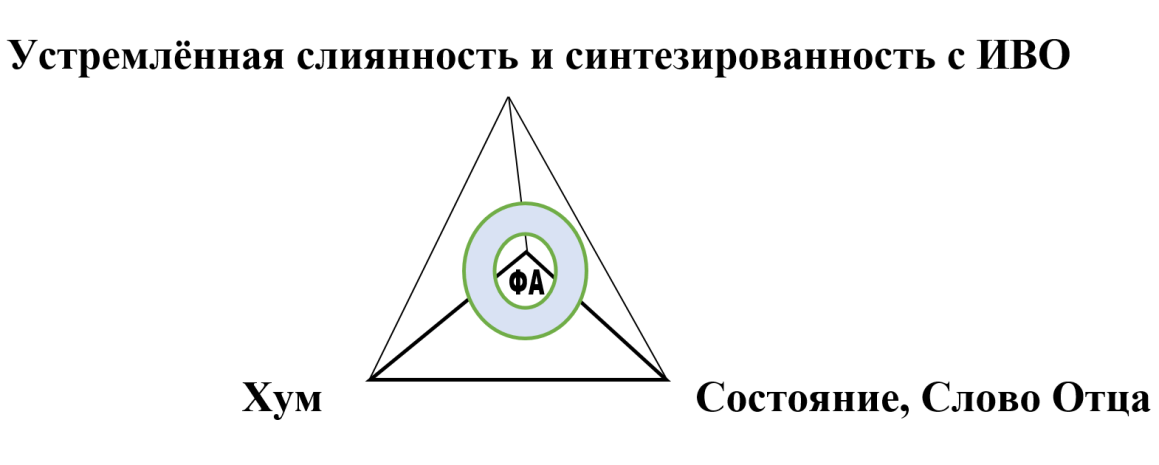 И на вершине тетраэдра – это твоя устремлённая слиянность и синтезированность с Отцом, тогда в центре этого тетраэдра засияет ФА.Если учесть, что тетраэдр – это выражение Отца, то мы увидим, что в центре сияет Огонь ФА.У нас вопрос конкретный – какой эффект даёт Огонь ФА, когда он попадает в человека, в Часть, например? Он же несёт собой фундаментальности развития Материи.Насыщает Часть необходимыми стандартами, законами, методами, принципами развития, только записанными огнём. Что вызывает огонь, когда он попадает в Часть, в материю, или, когда ФА из Шуньяты Метагалактики выходит во внешнюю среду? Что он вызывает, какое действие? – Он крутит-вертит Материю! Он начинает собственно творение Материи. Параметры есть, срабатывают, Он начинает подтягивать необходимые субстанции, чтобы пошла реализация закона, чтобы пошла реализация принципа. И так по каждому пунктику и в целом.Из зала: Мы ФА стяжаем, чтобы творить Материю.Да!Из зала: Если у Отца Прасинтезность, то у Матери…?Прямо ловит мои мысли! Мы же говорили о том, что Прасинтезность – это концентрат всех фундаментальностей. И это Отцовская материя или запредельная для Метагалактики ФА Материя. Но она же не только у Отца, она же и у той другой Матери, которая более высокой Материей владеет. Тогда важное значение имеет способность стягивать, концентрировать, магнитить на себя более высокую Прасинтезность по какой-то теме в какую-то Часть, чтобы новые фундаментальности записывались этим синтезом Прасинтезности в наши Части.В пределах Метагалактики ФА в компетенции Отца – Прасинтезность, а в компетенции Матери – ФА. Нужно понимать, что в компетенции Отца – всё, но уже реализацией занимается Мать. Прасинтезность выше ФА иерархически, и они не являются одним и тем же. И Прасинтезность, и ФА относятся к Материи, только разных уровней. И тут срабатывает закон: более высокие состояния Материи для данного уровня – есть огонь и синтез. А для нас – это отцовские категории.Из зала: Из Прасинтезности выходит ФА? ФА привязано к Прасинтезности?Нет. Прасинтезность должна быть воспринята Шуньятой, чтобы потом из неё вышло ФА.Из зала: Чтобы стяжать более высокое ФА, должна быть более высокая Прасинтезность?Нет. Прасинтезность – это одно из условий. Чтобы стяжать более высокое ФА, необходимо иметь более высоко организованную Материю. Подтвердить нижестоящий уровень организации Материи из предыдущего состояния ФА. Даже в течение года оно может на несколько шагов повышаться. ФА в течение года может расти, но всё равно отталкиваемся от того ФА, что было стяжено в начале года. И когда ты подтверждаешь более высокое ФА, то на следующий год Отец даёт ещё более высокое.Каким образом можно применяться Огнём ФА, который мы как Служащие стяжаем, для развития частей, систем, аппаратов, частностей? Или по-другому поставить вопрос: для развития какого-то дела вовне? Это уже более сложная задача. Пока будем говорить о развитии частей, систем, аппаратов, частностей.Методы применения Огня ФАМы стяжали ФА.Когда мы возжигаемся, что в нас возжигается этим ФА? Вы думаете, всё? - Нет! Мы обычно возжигаемся тем, чем активны и открыты. Допустим, у нас действуют 50 частей. Из них 25 открыты, а 25 спят в этот момент. Нам кажется, мы возожглись, а на самом деле, в 25 частей огонь, которым возжигаемся, не дошёл.Из зала: Ну, значит, в практике Столпа Частей или Столпа Тел возжигать стяжённое ФА.Возжигаться столпами частей, систем, аппаратов, частностей и стяжать столпно ФА. Или то, которое у тебя есть, или на шаг выше, насыщая им Части и так далее. Что это будет давать? – Насыщение каждой Части параметрами Материи этой Части эталонно прямо. И что это будет вызывать в нас? – Действие будет вызывать. Когда включаются в это действие новые параметры, и это действие меняется по качеству.Из зала: Но это же надо делать сознательно, то есть я должна знать, какое действие включать.Нет. Здесь Разум ещё не включается, потому что Разум работает в основном на опыте, на различении, на том, что проявлено в материях. А здесь материя у нас ещё не организована., потому что огонь вошёл. Здесь срабатывают те же законы огня, что и везде – огонь вызывает новую деятельность. С учетом наличия новых параметров в этом огне записанных. И нам нужно стараться психодинамить огнём. Психодинамить Огнём ФА.То есть включать Огонь ФА в психодинамику. Это будет «бомба», между прочим. Именно психодинамика выявляет основы Материи из Огня. Основы Материи – это направленное действие, сложенное или записанное в тот или иной огонь. Это то, что присуще Материи и должно встать в этом огне, в Материи с этим огнём. Это как ось Материи, вокруг которой всё остальное вертится. Какие-то признаки, параметры, свойства Материи, без которых эта материя будет совсем другой. Основа – человечность, Основа – огненность. Сравните – есть огненность, нет огненности. Есть Основа огненности – человек способен быть огненным.Для того чтобы из ФА параметры этого ФА записались в Материю, нужна Психодинамика Огня ФА.Из зала: Как это выглядит, Психодинамика Огнём ФА? Психодинамика – это движение, действие всех частей…Допустим, Физическое Тело. Оно должно быть возожжено глубоко-глубоко Огнём ФА. Вы синтезируетесь с Владыками Психодинамики или с Владыками Кут Хуми Фаинь, и вы Тело нацеливаете на какой-то результат, что вы хотите? – Вы хотите дойти до дивана. И Огнём ФА вы должны совершить такие качественные движения, чтобы дойти до дивана, выявив в этих движениях параметры ФА.Другим огнём вы дойдёте по-другому. Причём форма внешняя шагов может быть очень похожая, а те процессы внутренние огня, когда из него выявляются какие-то материи воли Духа движения, будут совершенно разные.У нас цель, дать методы применения Огня ФА.Первый приём – насыщать части, системы, аппараты, частности Огнём ФА, столпирование, в том числе.Второе – психодинамить ФА.Что ещё можно делать? – Взращивать само ФА, возжигаться более высоким ФА.Часто у нас Огонь ФА сидит в Хум, например, и не выявляется. Его надо уметь выявлять и возжигаться им.Профессию выражать, –  это значит развивать её Огнём, – это значит Служить, – это значит фактически организовывать Материю этой сферы профессии Огнём. На это можно ФА стяжать? – Ещё как. Получаться будет лучше, направленнее, меньше ошибок. Потому что Огонь вас так будет вести. Возжигаетесь ФА и ведёте.Из зала: А, на профессию отдельное ФА стяжаем?Если у вас есть Служебное ФА, оно выше человеческого. Вы можете там, в тех условиях ФА попросить Отца записать условия такие- то, такие-то в этот Огонь ФА, Синтез ФА. А потом возжигаетесь просто, применяетесь. Если у вас нет Служебного ФА, просто человеческое – просто возжигаетесь ФА. Можете несколько ФА стяжать, но всё равно оно будет в одно синтезироваться. Какое? Не знаю, сами проживайте.И ещё один метод, кроме возжигания (я его применяла). Когда выходите к Отцу, у вас есть ФА по номеру Служебное (оно подтверждается Главами ИВДИВО) чётко вы его знаете. Я прошу Отца повысить (на ведение Синтеза) ФА моё на один пункт. Возжигаюсь более высоким ФА. Что это вызывает? – Более глубокую организацию Материи на одну мерность, а это много значит, – концентрированный Огонь. И начинаю в нём работать и вести. Я несколько раз так пробовала, очень эффективно. Удаётся какие-то новшества открыть, глубину Материи разных тематик увидеть.А если вы будете в таком ФА просить концентрацию повышения не раз в год, а почаще, например, на время какого-то действия, да? Потом возвращается предыдущее ФА. У вас будет обязательно действие получаться эффективнее. Материя будет организовываться более высоко. Увидели? Это очень серьёзная помощь такая.Вот подумайте, как ещё можно применяться. То есть, если знаете принцип, что это Огонь, который помогает достичь результата, я думаю, вы найдёте, как его применить.Фиксация ФА внутри насМы боимся новые стяжания из Огня переводить в Дух, – проживаем подсознательный страх. Почему? Ответ простой: «Как бы чего не вышло» ...Когда вы получаете фиксацию ФА – возникает вопрос, как его довести до жизни. Огонь вспучивает настолько, что заставляет постепенно работать Духом. ФА найдёт зацепку, чтобы вас вывести из неединства огня и жизни и ввести минимум в единство, потому что ФА само по себе это единое начало новой эпохи.Я хуже скажу, оно заставит вас из этого выйти. Предупреждаю. Некоторые скажут, да вот пускай заставляет, а я ничего делать не буду… ФА будет вас «пучить» до тех пор, пока ты не начнёшь что-то делать. И только тем, что ты начнёшь что-то делать ты из этого выйдешь, а не тем что оно само тебя преобразит.Пример. Помните, как у христиан: «Иисус нас спас, и нам ничего делать не надо, только молиться спасителю, за то, что он нас спас». Это состояние предыдущей эпохи.Некоторые так и думают, что ФА вошло, оно само всё сделает, мы будем молиться на ФА и говорить, что новая эпоха ФА, нам ничего делать не надо, оно войдёт и преобразит нас окончательно. Не получится. Потому что новая эпоха как раз активирует дееспособность и служение чело. Мы не видим связи огня и жизни.А что нам мешает видеть? Или что у нас недоработано, чтобы довести ФА как фиксацию из какой-то Части куда-то нам в жизнь? В нашу жизнь, в полноту Духа. Что нам мешает? – Это Вера, когда у вас нет глубины или полноты Веры.Вера позволяет быть искренним, когда ты логически не складываешь, не понимаешь, как доходит, даже не видишь, как дойдёт, но тем, что ты в это веришь – доходит. В Синтезе развивается и Вера, и логика. Иногда опережает логика, когда ты видишь «как» и потом всей Верой проходишь. Иногда опережает Вера – ты не видишь «как», ты веришь, а потом логика восстанавливает какие-то связки, чтоб до тебя дошло что произошло.Идеальный вариант – это синтез логики и веры. То есть логика, как ясный взгляд и вера в синтезе. Координация веры и ясного взгляда. У нас и взгляд не всегда ясный, логики не хватает, то веры не хватает.И вот чтобы перевести из Огня новое стяжание нужна глубокая Вера в эти стяжания...Правда, это жизнь? И тогда захочется этим жить и это проживать.Понятно, что я это объяснил, как некий логический технологический процесс. Только это не механизм, это некая технология деятельности наших Частей. Но даже она не включится, пока вы не поверите в ФА с одной стороны или пока вы не накопите настолько мощную силу Духа, чтобы в Дух перевести фиксацию ФА из Огня. И только тогда – Дух вспыхивает этим ФА, и у вас не появляется проживание. В итоге проблемы.Вам нужна полная вера, более-менее полная. Как только она с изъянами скепсиса или там ещё чего – ФА из Огня в Дух не переходит. И если для любых других записей, которые переходят из Огня в Дух, изъяны веры не важны, то для фиксации ФА как для вершинного выразителя огня Отца, любые ваши изъяны важны. И если не хватает хоть какой-то маленькой полноты веры, то ФА из Огня в Дух не переходит, проживаемость не наступает.Нет проживаемости – вы не чувствуете результата. Вы пытаетесь поверить чуть ли даже не внушением ведущего: «Ребята, вы такое стяжали!» Вы на меня смотрите: «Да согласны». Ну типа того «ну и что, давай Синтез дальше». И начинается состояние того, что «проехали». Стяжали и «проехали». Раз проехали – Рождение Свыше не почувствовали. Два проехали – на втором Синтезе с Царствами практику сделали, не почувствовали. И рождается состояние скепсиса, только из-за того, что вы не проживаете. А проблема опять в вашей Вере…А что вы в жизни попытались сделать с вашим ФА, с фиксированным ФА?Многомерность ФА. Коллективное ФАФА – это золотая середина всего и внешнего, и внутреннего.Внутренне вовне, внешнее внутри. Синтез Человека и Чело – это полнота ФА. …Когда вы просто носите Огонь – вы контингент. И это тоже полезно… Но нам бы хотелось больше дееспособных чело и ведущих, чем контингента…В чем концентрация ФА?Мы выходим всем коллективом, заставляем каждого вспыхнуть фиксацией ФА, активировать фиксацию ФА и усилить её, где каждый сознательно сольётся с каждым. В этот момент оно не сможет не всплыть в нашем огне, чтобы выйти на каждого…И вот когда все – каждый каждому – ответят этой фиксацией – фиксация ФА усилится на количество единиц, сидящих здесь в зале. И начнётся концентрация ФА всех – на каждого.Это называется многомерность ФА.И как только возникает концентрация ФА, мы мгновенно сливаемся с ФА как таковым Изначально Вышестоящего Отца, возжигаемся им – это ФА концентрировано закрепляется у нас огнём Отца, и вы уже от него никуда не денетесь.И это уже называется Синтез. Не фиксация ФА, как синтез Огней наших, а некий синтез зафиксированных ФА между собой, чтобы вызвать более высокую концентрацию ФА, вызвать не Огонь, а прямой Синтез Отцом. Этого мы можем добиться через концентрацию ФА. Можно вызвать Огонь как выражение Синтеза, а можно выразить прямой Синтез Отца, который вспыхивает в концентрированном ФА, но каким-то новым огнём, в цельном ФА.ФА как Шуньята МетагалактикиОтец сотворяет весь ИВДИВО. Нас наделяет постоянным Огнём и Синтезом. У каждого есть способность принимать Огонь и Синтез – это первое. И из того, что принято определять, какая Материя, вообще, возможна по вот этой 4-рице, насколько эта Материя 16-ричным принципом творения Отца может развиться. Есть то, что нам даёт Отец, а есть то, что мы способны взять, а потом что-то из этого способны организовать как Материю. И далеко не всю, что нам кажется и что хотелось бы.Отец творит Метагалактику. Есть его План Творения для нас, когда мы субъекты. Мы субъективно принимаем огонь – продолжаем напрямую Отца. А есть его Творение объективной реальности, которое не зависит от нас. Отец задаёт стандарты для нас всей внешней Метагалактики. Допустим, что она для нас внешняя. Отец в каждую Реальность записывает стандарты, законы, методы, правила. Каждая Реальность Метагалактики – она Экосфера, где на вершине сферы есть Матика с метриками, параметрами данной Реальности. Там мерность, скорость, стандарты, законы, всё записано в сгустке синтеза этой Реальности. Из этой метрики Реальности разворачивается постепенно сама Материя деятельностью как Отца-Матери, так и нашей деятельностью.В каждой Реальности как в сфере есть заданные параметры Отцом, которые к южному полюсу собирают итоги реализации этой Материи, что это получилось. Из того, что получилось на южном полюсе одной Реальности в нижестоящую Реальность идёт огонь. Вышестоящая материя для следующей нижестоящей есть огонь, и развивает нижестоящую реальность. И так шаг за шагом. В самой высокой Реальности Метагалактики идёт развитие всех 16-ти тысяч Реальностей до первой, во взаимосвязи их между собой.Для каждого вида Материи, у Отца есть жёстко обозначенные эталонные параметры этой Материи, которые синтезом являются для нас. И вот этот синтез называется ФА.Параметры эталонной Материи собраны в Шуньяте Метагалактики. Шуньята – это центровка Материи. Это материнское явление. Шуньята – центровка Материи Метагалактики ФА без вышестоящих Реальностей. Метагалактика ФА, так называется, которая развивается Матерью, – Мать тоже прямой выразитель Отца, – Синтезом, а потом реализацией всех этих эталонных параметров в Материи.Из Шуньяты идёт материальное развитие уже всех Реальностей. ФА – это и есть то, что изливается из Шуньяты, как эталонный синтез Материи заданный.Из зала: Изливается кем? Самим пространством, которое сформировано?Нет, ФА изливается творением Отца и Матери! Поэтому Метагалактика ФА независимо от нас развивается. Пространство – это продукт, это материя, которая синтезируется и образуется с участием ФА. То есть ФА задаёт параметры, стандарты каждой реальности, каждому присутствию. А потом есть ещё Шуньята ИВДИВО. Там тот же принцип.Мы ракурсом ФА и Метагалактики живём, поэтому нас это касается. Ракурсом Высокой Цельной Реальности есть ФА. Вспомните виды ФА – это восемь типов Материи, вплоть до того, что есть ФА Изначально Вышестоящего Отца, которые развивает ИВДИВО Мать с Отцом. Поэтому восемь видов ФА.ФА самого Отца не из Шуньяты изливается, а из самого Хум Отца или из Ядра Синтеза самого Отца! Есть ФА других видов Материи нижестоящих по отношению к Отцу.Как это связанно с нами? Что мы с вами стяжали? И почему вначале года Владыки утверждают какой-то вид ФА, что они нам утверждают?Они нам утверждают нашу личную субъективную способность организовывать Материю, таким-то способом и глубиной, которая обозначена как ФА.Допустим, вы стяжали 5-е присутственное ФА. Значит, вид Материи, который вы можете организовывать собою – присутственный. Нужно разобраться, что это за вид Материи. При этом вы стяжаете что угодно. У Изначально Вышестоящего Отца в 16385-й ИВР стяжаете и Высокий Цельный Огонь, и Синтез, и Изначально Вышестоящей Реальности у вас в ядре Синтеза служения, допустим, есть. А из всего этого итогово, какая материя получается нашим творением и дееспособностью – это прописывает ФА. Значит, пять присутствий вы можете организовать собою, - присутственная материя пятым её выражением. Пятое её выражение занимается чем? – Силами, смыслами, в этом горизонте по разным стандартам стоит мерность.Ещё один нюанс, ФА 5-е присутственное означает, какой объём и качество Материи вы можете внешне организовать. Но столько же, ещё пять присутствий вы можете этим расти в течение года. Или повышая качество самой Материи, не присутствиями вырастать, а вышестоящими присутствиями. Тогда у вас может стяжаться на следующий год ФА Реальность!Два параметра минимум учитываем. Один не учитывается – мировой. Владыка не обращает внимание, нам не говорит, каким мировым ракурсом у нас стяжено ФА, потому что практически у всех физический.Два параметра – это вид Материи (фиксация, фрагмент, присутствие, реальность, вышестоящая реальность и т.д.). Второй параметр, это номер, - сколько в этом виде Материи вы совершаете действий минимум, организуя любой стяжаемый огонь.Шуньятность ЧеловекаПроживание, какое может быть? То, что в Шуньяте у Матери (в самом высоком эталоне Материи) есть ФА, должно быть развёрнуто вокруг нас. То есть наше качество действий должно быть такое, как в Шуньяте у Матери, – самое высоко эталонное, тогда точно ФА действует.Вплоть до того, что возжигать оболочки этим ФА… Оболочки – это плотно-плотно ядра с огнеобразами подогнанные – они плотнее, чем остальная материя – где уже пишутся результаты, нами достигнутые. Оболочки ИВДИВО – это, в общем-то, результаты, наработанные нами. Когда мы насыщаем оболочки Огнём ФА, у нас ФА может переплавлять, потому что это огонь, – перестраивать наши результаты, и отсюда будут меняться условия.Психодинамика – это у нас 9-ка. А 8-ка – это Воскрешение. А Шуньята между восьмёркой и девяткой. В идеале, в 16-ричной Материи. Хотя Шуньята бывает очень разная. Речь идёт о том, чтобы мы с вами смогли отстраивать шуньятность каждого! Это крайне сложная тема, она не разработана вообще в ИВДИВО. Мы пока этой темой не занимаемся.У нас есть понятие центровки, а понятие Шуньяты – это немножко другое. Для этого Человек должен быть организован намного глубже, чем просто Частями. Это Виды и Тела по видам Материи в ту сторону нас подведут. Но пока Шуньяту нам нечем достигать, потому что там должен идти синтез разных видов Материи. Отсюда, и Огонь такой однородный должен вытекать.Шуньята – это такое состояние организации Материи, – самое глубокое. По аналогии, это только Ядра Синтеза у Отца. И как ядра Синтеза мы не можем сами рождать (мы их стяжаем) точно так же и Шуньяту мы не можем рождать, развивать, управлять. Только при условии готовности она может у нас вспыхивать. Пока этого крайне мало. ...Шуньята рождается Отцом и Матерью. И мы должны как Огнём управлять, так и Материей. Когда в равной степени это у нас накопится, тогда мы будем формировать Шуньяты и работать как-то с ними. Даже не формировать, а достигать шуньятности. ... Только та Материя, в которой присутствует Огонь ФА, будет складывать шуньятность.Шуньята только у тех субъектов, которые способны её держать, организовывать и действовать ею. Если организация Материи менее глубокая, чем ядерная, синтезная, шуньятная, она у нас может вообще не формироваться.Какой он, Человек с ШуньятойИз зала: Как выглядит человек, у которого есть Шуньята?Должен быть глубочайший синтез Отца и Матери в человеке, на равности.Он способен на уровне грани Материи и Синтеза, самых вершинных состояний, действовать. Такой человек способен и сформировать Шуньяту и развивать её дальше, и этим развивать собственную Материю. Это практически Отец.Из зала: Но это же может быть на разном уровне Огня и Синтеза?Да. Один в пределах одной первой Реальности будет иметь свою организованность с Отцом, Мамой и Шуньяту иметь внутри. Это будет Шуньята первой Реальности, выраженная в этом человеке. А можно – 1000 реальностей.Вопрос в том, как это копить. И вот хороший у вас взгляд был – путём накопления Огня ФА. И даже не самого Огня ФА, а путём реализации, усвоения и роста Огнём ФА, чтобы мы пристроились к этому ФА внешне. Ведь этот Огонь из Шуньяты. И этот Огонь усваивая, реализовывая, когда мы его применяем, возжигаемся, мы доводим Материю до этого ФА, получая соответствие ФА по всем параметрам. Это же тот опыт, который помогает этому ФА быть устойчивым в нас. И когда разные виды ФА накапливаются таким образом в человеке, у нас может вспыхнуть их синтез, Ядро Синтеза этого ФА, уже чисто вашего. Понятно, что это связано с ФА метагалактическим, допустим. Но это будет Шуньята в Человеке.А что даёт Шуньята в человеке? Довоображаем такого Человека, как он связан с Отцом, Матерью (это новая организация с ними) и как он потом влияет на материю, и какие потом он собственные свойства проявляет. Вот эти три направления нужно сразу видеть.Из зала: Это тот Человек, о котором мы говорим, когда говорим: Метагалактика Человека.Это да, это правильно. Это зреющее даже материальное ядро Метагалактики в Человеке. Понятно, там и виды Материи будут развиваться, много чего.А как такой Человек соорганизован с Отцом и Матерью, если у него есть Шуньята?У нас есть такое одно центральное Ядро Синтеза от Отца. И мы в постоянном обмене Огнём и Синтезом, в связи с Отцом. И когда у нас появляется Шуньята, материнское ядро Материи, мы в таком же постоянном синтезе и в развитии с Матерью оказываемся. А сейчас не факт, что это есть.Представляете, как во внешней среде в Метагалактике ФА сопрягаются ядро Синтеза и Шуньята Отца-Матери, – идёт творение Материи метагалактической, так и в Человеке сопрягаются Шуньята с ядром Синтеза. Они должны быть во взаимообмене. И без Отца ты Шуньяту не сможешь развивать. Это фактически одно Ядро, но с двумя выражениями: отцовским и материнским. И ты вот этим ядром находишься не просто в Отце и в Матери, а ты в них двоих одновременно. Этого нет пока!Из зала: И это не так, что вот Отцовское, вот Материнское – это всё там … цельное.Это третье, целое. Есть такие знания: есть огонь Отца, огонь Матери, – огонь буквы, огонь цифры, а между ними и в их синтезе вспыхивает огонь Человека. Когда Человек – прямой выразитель Отца и Матери ядром Синтеза и Шуньятой, он управляет творением своей Материи. Здесь начинает она развиваться по-настоящему. Но это скорей всего к Отцовскости уже относится – Человек-Отец. А потом рост идёт следующий, чтобы Шуньята выросла до следующего уровня Материи.С Шуньятой нужно быть поаккуратней. В чём вопрос? Огонь Шуньятный –  это Огонь материальный. Он имеет свойства материализовывать. Вот вы возжигаетесь делом, у вас дело материализуется, правда по эталону – это полезно. А когда вы просто так туда-сюда ходите и у вас материальный Огонь начинает доминировать над Отцовским у вас идёт заматериализация, можно сказать заструктуривание. И вот эту структуру очень сложно растеребить. Это всегда жёсткие условия, которые сложно преодолеваются. Никогда не проживали засасывание Материи? Как это происходит? Незаметненько-незаметненько. Это первое.Это когда возжигались, бегали, бегали. Потом у вас какие-то дела в Материи. Окунулись в эти дела. Это тоже нужно. Обязательно. Да? И вот как-то погружаетесь и забываете возжигаться и выныривать. Вы всё больше, больше в делах, делах. Погружаетесь и погружаетесь, а выныривать всё тяжелее и тяжелее. Выходить к Отцу тяжелее, стяжать тяжелее. Это не лень, это Материя затягивает. Она такая хорошая, обволакивает, – ты не замечаешь, – всё замечательно, живёшь. Ты не забываешь: «Ладно, когда-нибудь дойду». Но не доходишь. Вот это эффект материального Огня. Он заматериализовывает. Чем больше заматериализовывает, тем сложнее выходить.А нужно, что достигать? Полностью быть Огнём и не нырять в Материю тоже нельзя. Мы живём, Маме служа для Материи. Нужно равновесие соблюдать. То есть в Огне мы сейчас должны меньше находиться по времени. Почему? Мы стяжанули, а дальше долго разрабатываем Материю. Пока не закончится. Начинает заканчиваться, – бегом к Папе, начинаем стяжать следующий «глоток» и разрабатываемся в Материи. Увидели? Тогда у вас равновесие будет поддерживаться. Или отрыв от Материи, или полностью погружение в неё – не есть хорошо. Баланс должен быть. Это и есть Человек.Перенос Абсолюта Фа в Фа-ИВДИВОЗначит, мы сейчас переносим фиксацию Абсолюта ФА и всего стяжания Абсолютного Огня из Метагалактики Фа в Фа-ИВДИВО. При этом Абсолютный Огонь будем всё равно стяжать в Метагалактике Фа начинать. И Ядро Метагалактики Фа будет интегрировано с Ядром ФА Фа-ИВДИВО. Имперское развитие.Внимание! Это не значит, что мы будем стяжать Абсолюты по всем Метагалактикам. Это ошибка. Это неправильно. Мы будем стяжать Абсолюты в том проекте, который есть. Он меняться не будет. Услышьте меня, пожалуйста. Мы нашли предельный объём Огня, который на сегодня усваивает наше тело биологически.Может быть через 100 лет, когда наши тела разовьются, наши последователи, будущие Аватары Синтеза вместо меня, а может и я буду через 100 лет ещё жив, посмотрим, вот через 100 лет биологического использования Абсолютного Огня можно к этому вопросу вернуться. То есть, где-то не раньше, плюс 100 лет, минус 20 лет, плюс 80 лет, в общем 2101-го года. Не шучу. Счастливый год. Можно расширять Абсолют. На эти 100 лет биологические ресурсы исчерпаны. Первый Абсолют глубоко мы стяжали в 2001-м году. Сейчас 19 лет стяжаний. Вот биология наша взяла максимум. Ещё 80 лет на усвоение…Итак, мы сейчас стяжаем, стяжаем Абсолют ФА в Фа-ИВДИВО, стяжаем Ядро ФА в Фа-ИВДИВО. Синтезируем Ядро ФА с ядром Метагалактики Фа кольцом  (Октавная Метагалактика – 5, Ре-ИВДИВО – 6, Ми-ИВДИВО – 7, Фа-ИВДИВО – 8, Метагалактика Фа – 1) 8-ричным кольцом. Помните, восемь управляет один? Единица развёртывается в фиксации восьмерки. Поэтому, стяжая Абсолютный Огонь даже в Метагалактике Фа, мы получаем часть огня из Фа-ИВДИВО…Абсолют не для будущего, а для настоящего. Сила Абсолютного Огня после этого стяжания у каждого из нас преобразится, и капли Абсолютного Огня теперь будут не Метагалактикой Фа или Изначально Вышестоящей Метагалактикой, а ещё и насыщены 8-рицей от Метагалактики Фа до Фа-ИВДИВО. Я думаю, за это стоит бороться.Итак, стяжаем Абсолют ФА в Фа-ИВДИВО и стяжаем Ядро ФА в Фа-ИВДИВО, замыкая 8-ричное кольцо Метагалактик в одно единое развитие.Может быть, биология быстрее усваивать начнёт. На сегодня биология крайне тяжело усваивает Абсолютный Огонь. Она не болеет, она наоборот выздоравливает, – усваивает тяжело. Уж слишком в нашей биологии много (вслушайтесь!) рабских программ. Даже пережигать тяжело. Даже, когда пережигают рабство, мы находим другое, соседнее рабство: «Ну, куда-нибудь, под кого-нибудь отрабынить можно?»Практика.Практика.
Стяжание Ядра ФА-Абсолюта ИВО Фа-ИВДИВО МетагалактикиМы возжигаемся всем Синтезом каждого из нас, вспыхивая Ядрами Синтеза внутри каждого из нас.Синтезируемся с ИВ Аватарами Синтеза Кут Хуми Фаинь Фа-ИВДИВО. Проникаемся Синтез Синтезом ИВО Фа-ИВДИВО каждым из нас.Переходим в зал ИВ Аватаров Синтеза Кут Хуми Фаинь Фа-ИВДИВО телесно Ипостасью ИВДИВО Изначально Вышестоящей Метагалактики Ипостасью Империи внутренней насыщенности Синтезначал каждым из нас в синтезе троичного явления каждого.И становясь пред ИВ Аватарами Синтеза Кут Хуми Фаинь, стяжаем Ядро Жизни Человека имперски каждым из нас, развёртывая Жизнь Человека собою.Синтезируясь с ИВ Аватарами Синтеза Кут Хуми Фаинь, стяжаем Ядро Репликации Посвящённого имперски собою, стяжая двуединство Ядра Репликации Ядром Жизни Ядром Репликации в одном Ядре Репликации Посвящённого репликационной Жизнью Посвящённого каждым из нас.Синтезируясь с ИВ Аватарами Синтеза Кут Хуми Фаинь, стяжаем Ядро Созидания Служащего имперски собою, стяжая три Ядра – Ядро Созидания, Ядро Репликации и Ядро Жизни Служащего в троичной ядерности Ядром Созидания Служащего имперски каждым из нас, развёртывая третью Жизнь Служащего с Репликацией Служащего и Созиданием Служащего имперски ИВ Отцом собою в одном Ядре Созидания Служащего каждым из нас.И вспыхивая тремя Ядрами, синтезируясь с ИВ Аватарами Синтеза Кут Хуми Фаинь, и стяжаем Ядро Творения Ипостаси имперски собою с явлением Ядер Жизни, Ядер Репликации, Ядер Созидания и Ядра Творения Ипостаси в Синтезе Ядра Творения Ипостаси четверично собою каждым из нас.И синтезируясь с ИВ Аватарами Синтеза Кут Хуми Фаинь нашей ипостасностью Кут Хуми, просим дополнить четыре Ядра Жизни с Репликацией, Созиданием, Творением каждого из нас Ипостаси Ядрами Синтеза.Синтезируясь с Аватарами Синтеза Кут Хуми Фаинь, стяжая Ядро Синтеза Человека в Ядре Жизни его, Ядро Синтеза Посвящённого в Ядре Репликации Посвящённого, Ядро Синтеза Служащего в Ядре Созидания Служащего и Ядро Синтеза Ипостаси в Ядре Творения Ипостаси, усиляя ядерность 4-рицы Реализации каждого из нас Ядрами Синтеза в явлении у Человека двух Ядер, у Посвящённого трёх Ядер, у Служащего четырёх Ядер, у Ипостаси пяти Ядер этим в центральном Ядре Ипостаси/Служащего/Посвящённого/Человека каждого из нас четырьмя реализуемыми Жизнями, четырьмя реализациями физически собою.И вспыхивая 4-ядерностью, 4-жизненностью, 3-репликационностью, 2-созидательностью, единством Творения и 4-синтезностью каждым из нас в синтезе реализации Ипостаси/Служащего/Посвящённого/Человека физически собою.И вспыхивая этим, синтезируемся с Хум ИВ Аватаров Синтеза Кут Хуми Фаинь собою, стяжаем четыре Синтез Синтеза ИВО. И возжигаясь, преображаемся ими, прося ИВ Аватаров Синтеза Кут Хуми Фаинь перевести нас на четыре Жизни, три репликационных выражения, два созидательных выражения и одно творящее Единство каждым из нас в 4-рице Синтеза явления каждого из нас.И возжигаясь четырьмя Синтезами ИВО, преображаясь ими этим, просим развернуть Ипостась Империи в 4-ричности реализации Ипостасью/Служащим/ Посвящённым/Человеком физически собою каждым из нас. И синтезируясь с Хум ИВ Аватаров Синтеза Кут Хуми Фаинь, стяжаем Синтез Синтеза ИВО, прося преобразить каждого из нас и синтез нас. И возжигаясь, преображаемся этим.И вспыхивая 4-ричной Жизнью Ипостасью Империи каждым из нас, мы синтезируемся с Изначально Вышестоящим Отцом, переходим в зал Изначально Вышестоящего Отца 268.265.457-ми Истинно Ивдиво-Цельно, развёртываемся пред Изначально Вышестоящим Отцом в форме каждым из нас в 4-ричности реализации 4-ядерностью развития каждого из нас.И синтезируясь с Изначально Вышестоящим Отцом, стяжаем Абсолют Фа и явление Ядра ФА-Абсолюта ИВО Фа-ИВДИВО Изначально Вышестоящего Отца каждым из нас, прося Изначально Вышестоящего Отца развернуть каждую каплю Абсолютного Огня и в целом Фа-Абсолют явлением:Метагалактики Фа,Изначально Вышестоящей Метагалактики,Высокой Цельной Метагалактики,Истинной Метагалактики,Октавной Метагалактики,Ре-Метагалактики Изначально Вышестоящего Отца,Ми-Метагалактики Изначально Вышестоящего Отца иФа-Метагалактики Изначально Вышестоящего Отца физически собою иразвернуть центральное Ядро Огня ФА Изначально Вышестоящего Отца явлением Фа-ИВДИВО в центровке фиксации Фа-ИВДИВО явлением 268.435.456-ти Истинных Ивдиво-Цельностей в центрированной концентрации Ядра ФА-Абсолюта Фа-ИВДИВО собою.И синтезируясь с Изначально Вышестоящим Отцом, стяжаем Ядро ФА-Абсолюта явлением Метагалактической Империи Изначально Вышестоящего Отца Имперским Синтезом ИВО каждым из нас Ипостасью Империи Изначально Вышестоящего Отца в центровке Фа-ИВДИВО явлением Изначально Вышестоящего Отца физически собою и в Фа-ИВДИВном ипостасном ростом, в том числе Абсолютным Огнём Жизни каждого из нас, центрируя ФА-Абсолютность Жизни Ипостаси каждым из нас Ядром Фа-Абсолюта ИВО Фа-ИВДИВно метагалактически каждым из нас.И синтезируясь с Хум Изначально Вышестоящего Отца, стяжаем Ядро ФА-Абсолюта ИВО Фа-ИВДИВО Метагалактики, стяжая Синтез ИВО и, возжигаясь, преображаемся им.И возжигаясь Синтезом ИВО, преображаемся им, вспыхивая Ядром ФА-Абсолюта Фа-ИВДИВО Метагалактики Изначально Вышестоящего Отца каждым из нас.И в этом Огне мы синтезируемся с Изначально Вышестоящим Отцом и стяжаем преображение Ядра Абсолюта ИВО с Ядром Абсолюта Фа, кто стяжал только Абсолют Фа, и с Абсолютным, с Абсолютной Каплей или Ядром Эталонного Абсолюта, – кто что стяжал базово.Просим преобразить каждого из нас и синтез нас этим, прося преобразить все капли Абсолютного Огня на современную Программу Абсолютного Огня с итоговой цифрой капель Абсолютного Огня по Распоряжению об Абсолюте ИВО (67-м)и преобразить каждую каплю Абсолютного Огня, весь Абсолют ИВО, Абсолют Фа, Эталонный Абсолют каждого из нас явлением 8-рицы метагалактической реализации:Фа-ИВДИВО Метагалактики,Ми-ИВДИВО Метагалактики,Ре-ИВДИВО Метагалактики,Октавной Метагалактики,Истинной Метагалактики,Высокой Цельной Метагалактики,Изначально Вышестоящей Метагалактики иМетагалактики Фа как природной базы развития каждому из нас,развернув этим Жизнь и жизненную реализацию каждого из нас Абсолютным Огнём Фа-ИВДИВной Метагалактикой физически собою с перспективой реализации ФА-ИВДИВной Метагалактике Метагалактическим Человечеством Землян в реализации Метагалактической Империи Изначально Вышестоящего Отца физически собою.И синтезируясь с Хум Изначально Вышестоящего Отца, стяжаем Синтез ИВО. И возжигаясь, преображаемся им, вспыхивая обновлённым Ядром Абсолюта ИВО, у кого нет – Ядром Абсолюта Фа, у кого нет – Ядром Эталонного Абсолюта со всеми Абсолютными Каплями Огня каждым из наси прося перевести фиксацию Огня каждого из нас в явление Абсолютности Изначально Вышестоящему Отцу в Фа-ИВДИВО Метагалактику Изначально Вышестоящего Отца каждым из нас Абсолютностью реализации Жизни собою.И возжигаюсь этим, преображаясь этим, синтезируемся с Хум Изначально Вышестоящего Отца, стяжаем Синтез ИВО и, возжигаясь, преображаемся им.И мы благодарим Изначально Вышестоящего Отца, благодарим Изначально Вышестоящих Аватаров Синтеза Кут Хуми Фаинь.Возвращаемся в физическую реализацию в данный зал физически собою, развёртываясь всем стяжённым и возожжённым физически каждым из нас в концентрации Ипостась Империи каждым из нас.И эманируем всё стяжённое, возожжённое в ИВДИВО, эманируя в ИВДИВО Московия, в ИВДИВО Москва, в ИВДИВО Красногорск, в ИВДИВО Вологодск, в ИВДИВО Курск, в ИВДИВО Домодедово, в ИВДИВО Истра, в ИВДИВО Должностной Компетенции Служения каждого из нас и в ИВДИВО каждого из нас.И выходим из практики. Аминь.Обращаю ваше внимание, что Ядро Огня в Монаде – это 57, а Огонь Абсолюта – это 59, а через два – это внутреннее по отношению. Соответственно, Абсолютный Огонь – это внутреннее явление по отношению к Ядру Жизни в Монаде. Значит, стяжая Абсолютный Огонь на 59, мы внутренне расширяем Ядро Жизни Монады. Смысл Абсолюта в этом.В итоге, стяжая Абсолютный Огонь, мы усиляем Жизнь. А отсюда – там, где находится Абсолют, там находится наша Жизнь. И границы Империи, ну, вернее саму Империю Метагалактическую мы расширяли до Фа-ИВДИВО, там разные Служащие действовали, но нам не удавалось там закрепиться. Вот сейчас, стяжав Абсолютное Ядро Фа-ИВДИВО для Абсолюта ИВО Фа-ИВДИВО, мы смогли закрепить Метагалактическую Империю в Фа-ИВДИВО Метагалактике. Причём это было, надо было назвать.В итоге мы, перенеся ФА-Абсолют Изначально Вышестоящего Отца в Фа-ИВДИВО, нашу внутреннюю абсолютную жизнь туда перенесли, за счёт того, что наше Ядро Жизни насыщено Абсолютом. Преобразив капли Абсолютного Огня на 8-рицу Метагалактик, мы преобразили Ядро Жизни каждого из нас на восемь Архетипов материи восьми Метагалактик. Автоматически. И наша Жизнь теперь закреплена в Фа-ИВДИВО Метагалактике. И есть такой закон: четвёрка управляет единицей. Значит, Фа-ИВДИВО Метагалактика по кольцу управляет Октавной Метагалактикой и физичность 1-й ИВДИВО-Цельности сейчас на планете установлена окончательно.Практика-тренинг.
Явление Огня ФА из Ядер четырёх Архетипических Метагалактик.
Центральная Капля Огня Фа с выравниванием метагалактической архетипичностиМы возжигаемся всем Синтезом каждого из нас.Синтезируемся с ИВ Аватарами Синтеза Кут Хуми Фаинь Метагалактики ФА.Переходим в зал ИВДИВО на 16320-ю Высокую Цельную Реальность. Становимся пред ИВ Аватарами Синтеза Кут Хуми Фаинь Метагалактики ФА телесно в форме Ипостаси 13-го Синтеза Изначально Вышестоящего Отца.И синтезируясь с Хум ИВ Аватаров Синтеза Кут Хуми Фаинь, просим преобразить каждого из нас и синтез нас на явление ФА в служебной регламентации для должностно-компетентных ИВДИВО и учебно-синтезной регламентации для Ипостасей, проходящих Первый курс Синтеза Посвящённого ИВО с явлением возможности Огня ФА из Ядер четырёх Архетипических Метагалактик – Метагалактики ФА, Изначально Вышестоящей Метагалактики, Высокой Цельной Метагалактики и Истинной Метагалактики собою.И синтезируясь с Хум, стяжаем четыре Синтез Синтеза ИВО и, возжигаясь всеми Синтез Синтезами ИВО, преображаемся ими.И синтезируясь с ИВ Аватарами Синтеза Кут Хуми Фаинь, стяжаем боевую форму в виде скафандра. Это со шлемом сферическим на голове, прозрачным. Это мы так называем «в виде скафандра», но руки, ноги, всё облекает вас и обтягивает вас. При этом Огонь сквозь эту форму проникает, а любые инородные предметы, если вдруг встретятся в пути, эта форма не даёт проникнуть. Ну, вот, боевая форма в виде скафандра. Это называется «Боевая форма стяжания Ядра Огня».Стали. Далее синтезируемся между собою Синтезом Аватара Синтеза Кут Хуми. То есть я синтезируюсь с каждым из вас. Каждый из вас синтезируется со всей командой, с каждым из нас. И мы Синтезом Кут Хуми синтезируемся друг с другом в Синтез Синтезе нашей команды между собою. Вспыхиваем синтезированным центральным Огнём Кут Хуми в синтезе нас. Это у каждого из нас Огонь Кут Хуми, и между нами, в Синтезе, центральный Огонь Кут Хуми.И возжигаясь этим, из зала ИВДИВО Метагалактики ФА, ныряем в синтезе со мной и за мной в Ядро Метагалактики ФА, становясь внутри Огня Ядра Метагалактики ФА рядом с кромкой оболочки Ядра Метагалактики ФА, чтобы можно было посмотреть сквозь Ядро.И становимся в Огонь Ядра Метагалактики ФА, сферическими шлемами прикасаясь к оболочке Ядра Метагалактики ФА и смотря сквозь Ядро на Космос. При этом всё остальное тело в Огне Ядра Метагалактики ФА, и в тело мы впитываем первую Каплю Ядра Метагалактики ФА собою. А сквозь прозрачный шлем смотрим в Космос. И вспыхиваем каплей Огня ФА Ядра Метагалактики ФА собою. Далее начинаем эманировать в Огне Синтеза Кут Хуми Огонь ФА из каждого из нас каждому из нас, создавая Синтезом сеть ФА между нами, командную, взаимопересечений Огня ФА от каждого из нас каждому из нас в командном синтезе нас.И вспыхивая Огнём ФА командно Синтезом ИВ Аватара Кут Хуми, синтезируемся с ИВ Аватаром Синтеза Кут Хуми Изначально Вышестоящей Метагалактики, и из Ядра Метагалактики ФА струнно-кротовой норой, сейчас извините за это название, это физики так называют, мы передвигаемся в Ядро Изначально Вышестоящей Метагалактики – синтеза Ядер между собою.И вспыхивая Синтезом ИВ Аватара Синтеза Кут Хуми Изначально Вышестоящей Метагалактики и Огнём Капли ФА, мы синтезируемся с Ядром Изначально Вышестоящей Метагалактики, перемещаясь в Ядро Изначально Вышестоящей Метагалактики, к кромке Ядра, фиксируя шлем. Проникаемся Синтезом ИВ Аватара Синтеза Кут Хуми Изначально Вышестоящей Метагалактики. Всем телом стоим в Огне Ядра ФА. Смотрим в Космос сквозь оболочку Ядра, если получается, сквозь шлем. И впитываем Каплю Огня ФА Изначально Вышестоящей Метагалактики собою, вспыхивая Огнём Ядра ФА Изначально Вышестоящей Метагалактики каждым из нас. Эманируем Огонь ФА Изначально Вышестоящей Метагалактики от каждого из нас каждому из нас, входя в коллективный Огонь ФА Изначально Вышестоящей Метагалактики.Синтезируемся с ИВ Аватаром Синтеза Кут Хуми Высокой Цельной Метагалактики, проникаемся его Синтезом. И струнно-кротовой норой из Ядра Изначально Вышестоящей Метагалактики перемещаемся в Ядро Высокой Цельной Метагалактики Синтезом ИВ Аватара Синтеза Кут Хуми Высокой Цельной Метагалактики и двумя Каплями Огня ФА двух Архетипических Метагалактик собою, перемещаясь в третье Ядро Высокой Цельной Метагалактики, фиксируясь командой у кромки Ядра, прижимая шлемы к кромке Ядра и смотря сквозь кромку Ядра в Космос. Телесно находясь в Огне Ядра, впитываем Каплю Огня ФА Высокой Цельной Метагалактики и тут же эманируем Каплю Огня ФА Высокой Цельной Метагалактики каждому в команде и, принимая Огонь Капли Ядра ФА от всех в команде каждому из нас.И вспыхивая командным Огнём ФА Высокой Цельной Метагалактики, мы синтезируемся с ИВ Аватаром Синтеза Кут Хуми Истинной Метагалактики, проникаемся Синтезом ИВ Аватара Синтеза Кут Хуми Истинной Метагалактики и тут же из Ядра Высокой Цельной Метагалактики струнностью перемещаемся в Ядро Истинной Метагалактики. Фиксируясь в Ядре Истинной Метагалактики телесно в Огне, шлемами прижимаясь к кромке изнутри Ядра Истинной Метагалактики и смотря сквозь прозрачный шлем в Космос, мы впитываем Огонь ФА Истинной Метагалактики собою. Тут же эманируем Огонь ФА Истинной Метагалактики каждому в команде и впитывая от каждого в команде Огонь ФА собою, входя в коллективный Огонь ФА Истинной Метагалактики каждым из нас, вспыхиваем.Мы синтезируемся с Изначально Вышестоящим Отцом Истинной Метагалактики, проникаемся его Синтезом, стяжаем Синтез Изначально Вышестоящего Отца и из Ядра Истинной Метагалактики Синтезом Изначально Вышестоящего Отца струнностью Ядра переходим в зал Изначально Вышестоящего Отца Истинной Метагалактики, летя по струне в сторону Ядра Октавы ФА… Октавной Метагалактики, но останавливаясь в центре струнного полёта в зале Изначально Вышестоящего Отца Истинной Метагалактики Синтезом Изначально Вышестоящего Отца и завершая процесс стяжания ФА собою в зале Изначально Вышестоящего Отца, становясь с четырьмя Каплями Огня ФА четырёх Ядер четырёх Архетипических Метагалактик пред Изначально Вышестоящим Отцом собою. И возжигаясь Синтезом Изначально Вышестоящего Отца, просим преобразить каждого из нас и синтез нас и, возжигаясь, преображаемся этим.Можете посмотреть, кто видит, на костюмы друг друга. Они слегка обуглились и дымятся. Вот посмотрите на это. Это чтобы вы понимали, что Огонь действует, и даже форма не всегда может сопротивляться. Хотя вам дали специальную боевую форму. Но зато наш технический отдел подумает, как их усовершенствовать, то есть они не такие совершенные, раз дымятся. Обуглились, потемнели, задымились. Форма должна оставаться чистой.И мы утверждаем снятие скафандров с нас и возврат в технический отдел ИВДИВО для их усовершенствования и исследования, с формированием формы Ипостаси 13-го Синтеза Изначально Вышестоящего Отца каждого из нас естественно. Дамы – костюм с юбкой, мужчины, соответственно – костюм с брюками. Никаких шотландских юбок. Ну, всяко бывало…И синтезируясь с Изначально Вышестоящим Отцом, просим оценить и распознать: стяжал ли каждый из нас Огонь четырёх Огней ФА четырёх Метагалактик. И просим Изначально Вышестоящего Отца утвердить ФА одной из Архетипических Метагалактик физически собою. Слушаем Отца. Папа каждому из вас говорит, какой Огонь он вам утверждает.Ну, как бы я постарался, чтобы каждый из вас стяжал все четыре Капли, тогда – это Огонь Истинной Метагалактики. Но если кто-то смог взять только три Капли – Высокой Цельной, две Капли – Изначально Вышестоящей, одну Каплю – Метагалактики ФА, тут… Просто Капли могут интегрироваться между собой и сложиться в одну цельную – такую-то.И мы синтезируемся с Изначально Вышестоящим Отцом Истинной Метагалактики и стяжаем синтез четырёх Капель Огня ФА с усвоением их каждым из нас для знакомства с четырьмя Ядрами четырёх Архетипических Метагалактик.И стяжаем у Изначально Вышестоящего Отца в синтезе четырёх Капель Огня ФА четырёх Ядер четырёх Архетипических Метагалактик одну Центральную Каплю Огня ФА каждого из нас каждому из нас с выравниванием Метагалактической Архетипичности физически собою.Слушаем Отца, какая Капля у вас образовалась. Она уравновешивает все ваши накопления, все ваши там ИВДИВО-реализации. Но я подчёркиваю, я устремлён на Истинную Метагалактику. Но Отец именно вам говорит, какая Капля. Я здесь не имею права ничего сделать. И при стяжании ФА нам только Отец говорит или Кут Хуми, какая Капля, получилась у каждого. Здесь срабатывает автоматический механизм Метагалактик. Сколько бы мы Огня ни стяжали, уравновешивание идёт по метагалактической фиксации на вас, вот какая Метагалактика на вас сейчас зафиксировалась. Один-два-три-четыре, и по номеру. Давайте. Ну, узнавайте, сами! Всё. Папа вам всё сказал.И мы синтезируемся с Хум Изначально Вышестоящего Отца, стяжаем Синтез ИВО, прося преобразить каждого из нас и синтез нас на явление Капли Огня ФА синтеза четырёх Архетипических Метагалактик четырёх Ядер каждому из нас синтезфизически собою. И возжигаясь Синтезом Изначально Вышестоящего Отца, преображаемся им.Мы благодарим Изначально Вышестоящего Отца Истинной Метагалактики, возвращаемся в физическую реализацию, развёртываемся физически.Развернувшись физически, благодарим Изначально Вышестоящих Аватаров Синтеза Кут Хуми Фаинь Истинной Метагалактики, Высокой Цельной Метагалактики, Изначально Вышестоящей Метагалактики и Метагалактики ФА за поддержку каждого из нас этим стяжанием.Развёртываемся физически, вспыхиваем Огнём ФА собою. Сейчас его можно прожить. Стоит в центре груди и поднимается вот так в голову эманациями, и здесь вот такая внутренняя плотность Огня. Кстати, Капля Огня – Отец разрешил стяжать в практике всем, и служащим тоже. Так что вы тоже стяжали, в преображение предыдущей Капли, так как это было Первостяжание.И эманируем всё стяжённое и возожжённое в ИВДИВО, в ИВДИВО Ставрополь, ИВДИВО Должностной Компетенции деятельности каждого из нас и ИВДИВО каждого из нас. И выходим из практики. Аминь.Расширение явления ФА от Истинной Метагалактики до Фа-ИВДИВО МетагалактикиДело в том, что с новенькими, с командой (13 Синтез ИВО Ставрополь, 21-22.02.2021, В. Сердюк), мы стяжали не Абсолютный Огонь, а ФА. И мы стяжали четыре ФА: Метагалактики ФА, Изначально Вышестоящей, Высокой Цельной и Истинной Метагалактик. То есть, мы растянули ФА из Метагалактики ФА на Истинную Метагалактику. Так как они – Ипостаси Синтеза и начинающие, выше мы пойти не могли.А вот у вас … Ядро – Ядро из Фа-ИВДИВО Метагалактики. И с вами мы сейчас пойдём растягивать ФА дальше: от Истинной Метагалактики, подхватив эту линию, к Фа-ИВДИВО Метагалактике.Но оказалось, что ФА не войдёт в нас без телесной разработки Абсолютным Огнём в более высоких Метагалактиках. А там у нас с этим вообще ноль, поэтому нам разделили практику на два выражения.Первая практика, Отец указал сделать – вас в Абсолют ФА опустить и выпустить потом где-нибудь там, повыше. Ну, чтобы вы почувствовали, что такое ходить новенькими, а потом ходить старенькими. Ну, дальше пойти Истинной Метагалактики, а то маловато будет.И, пожалуйста, не расслабляйтесь. Практика очень жёсткая, я бы сказал жестокая. Но вы должны её выдержать. Я не шучу. Вы будете усваивать Огонь, который вам не характерен. Когда в вас впихивают Огонь, не характерный вам, это немного жестоко.Практика.
Стяжание Абсолютного Огня из Ядер пяти Архетипических МетагалактикМы возжигаемся всем Синтезом каждого из нас. Синтезируемся с ИВ Аватарами Синтеза Кут Хуми Фаинь Истинной Метагалактики на 1.048.512-ти иерархически цельно.Возжигаясь Синтезом Аватаров Синтеза Кут Хуми Фаинь, мы вспыхиваем всеми Ядрами Синтеза каждого из нас, развёртывая каждое Ядро Синтеза каждого из нас из позвоночника и из головы до границ физического тела, фиксируя границы оболочек Ядер Синтеза по границам физического тела и заполняясь Синтезом Ядра всё тело каждого из нас, насыщая физическое тело всеми Синтезами всех Ядер любого количества, до 1024-х максимально, с 1025-м Синтез Синтеза ИВО и входя физическим телом в объём Синтеза всех Ядер Синтеза, зафиксированных и реализуемых каждым из нас через каждый физически пройденный Синтез каждого из нас.И вспыхиваем Синтез Синтезом ИВО ИВ Аватаров Синтеза Кут Хуми Фаинь Истинной Метагалактики в каждом из нас и укрепляем физическое тело и кожу каждого из нас оболочками Ядер Синтеза, интегрируем оболочки Ядер Синтеза и записи этих оболочек Ядер Синтеза со Словом Отца каждого из нас, записанным на коже, усиляем Жизнь Словом Отца каждого из нас Синтезом всех оболочек Ядер Синтеза каждого из нас, укрепляя синтезфизическое тело каждого из нас всем Синтезом Ядер Синтеза внутри собою.И возжигая все Синтезы Ядер Синтеза каждого из нас Синтез Синтезом ИВО ИВ Аватаров Синтеза Кут Хуми Фаинь Истинной Метагалактики, просим перевести нас в зал Технического отдела ИВДИВО для получения формы Воина Синтеза Специальных Операций в виде скафандров.И переходим на 1.048.512 иерархическую цельность на территорию ИВДИВО в зал Технического отдела ИВДИВО. «Технического департамента ИВДИВО», – мне представился Глава.И становимся перед Главой Технического департамента ИВДИВО. Кто сосканирует перед кем мы стоим? Известная личность в 5-й расе. Мы стоим перед Мастером Игорем, Адептом внутреннего круга Луча Воли Мории, известным в славянской мифологии как Даждь Бог, Владыка Технического департамента ИВДИВО.Получаем скафандры от него. Он распределяет вас по помощникам. Да, тут собрались очень многие, вас ведут. Головой вертите, там аппараты стоят разные технические, даже корабли стоят в отдалении, вдоль стенки, мы в центре. Вас ведут к вашему скафандру.Слева от вас помощник, он всегда стоит по левую руку, потому, что вы начнёте надевать с правой руки. Перед вами ваш скафандр. Скафандр облегающий, но этот скафандр имеет усиленную защиту, поэтому по рукам и коленям вы будете видеть три, четыре утолщения виде колец. Ну, два внизу, два вверху, между локтём. То же самое на ногах. То же самое на груди, только там не кольцами, а как сзади обхват, подходящий и делающий круг вокруг Хум, усиляющй рёберные состояния вашего тела.Ну, в принципе, скафандр с усиливающим эффектом движения. Для меня шлем непрозрачный, но изнутри всё видно. А извне он тёмный, потому, что мы будем ходить в Огне, ну, и чтоб была адаптация к глазам Огня и мы не погорели глазами.Когда мы одеваем скафандр, берёте правую руку, чётко в центр скафандра, где Хум, пропускаете руку, там ничего не расстегивается. Рука идёт сквозь скафандр, вот там, где сходят вот эти в круг, как в мишень, рёбра жёсткости со спины, полукольцом, так выразимся. Вот в этот центр опускаете правую руку пальцами. Рука проходит внутрь, вы доводите её до локтя и утверждаете: «Одеться». И скафандр переходит на ваше тело. И вы уже стоите скафандре. Никаких застёжек, перестёжек там нет, это не эффективно.Идёт сквозное насыщение материи. Скафандр прилипает к вашей коже. Утвердите, что вся одежда, которая была на вас, исчезает внутри скафандра, она не нужна. Все гигиенические функции там исполняются автоматически, женское это или мужское тело. Не в смысле, что куда-то надо, а в смысле, что нижнее бельё предусмотрено в скафандре.Ну, некоторые его оставляют, а потом мучаются от натёров, лучше не надо. Скафандр – это универсальный вид одежды, который одновременно интегрирует все виды одежды и все виды оружия, доступного вам. То есть, из скафандра можно материализовать всё, что угодно, если  вас есть Полномочия владеть этим оружием.Скафандр – это универсальный материализатор любых предметов для вас, просто запомните. Стоим, адаптируемся. Специалист, который был рядом с вами, сейчас регулирует скафандр, чтобы он был настроен на вас и не поплавился от того техзадания, которое ему выдали, ну, в смысле, для чего он нужен. Ну, Инструменты у нас в ИВДИВО есть всякие, технические.Мне Игорь говорит: «Всё». Мы благодарим Мастера Игоря и его команду, лично того, кто вас подвёл к скафандру, поблагодарите. Они вас слышат. Сквозь скафандр так же легко говорить, как на физике вот здесь.Фиксируем скафандр в Техническом департаменте ИВДИВО на себя и идём к И В Аватару Синтеза Кут Хуми. Переходим в зал Истинной Метагалактики, развёртываясь в ИВДИВО на 1.048.512-ти иерархически цельно в боевом скафандре Воина Синтеза ИВО.Становясь перед ИВ Аватарами Синтеза Кут Хуми Фаинь Истинной Метагалактики и синтезируясь с Хум ИВ Аватаров Синтеза Кут Хуми Фаинь, стяжаем Синтез Синтеза ИВО И вспыхивая Синтез Синтезом ИВО, преображаясь им, просим ИВ Аватара Синтеза усилить достижения предыдущей команды, стяжающих Абсолютный Огонь с четырёх до пяти Ядер Абсолютизации Огня каждым из нас, развернув от Континуума до Ядра соответствующий Абсолютный Огонь соответствующими пятью архетипами Материи каждым из нас синтезфизически собою.И синтезируясь с Хум ИВ Аватаров Синтеза Кут Хуми Фаинь, стяжаем пять Синтез Синтезов ИВО.И возжигаясь пятью Синтез Синтезами ИВО, преображаясь ими, мы вспыхиваем Любовью к друг к другу, эманируя вместе с Синтез Синтезом ИВО Аватара Синтеза Кут Хуми Любовь каждому стоящему в команде пред ИВ Аватарами Синтеза Кут Хуми Фаинь и одновременно впитываем друг в друга Любовь всей команды, входя во взаимоорганизацию общины Кут Хуми в боевом исполнении специальной операции стяжания Абсолютного Огня Фа-ИВДИВО Абсолюта каждым из нас явлением ядерной центровки архетипов Материи, с соответствующей огнеобразной компактификации Абсолютного Огня каждым из нас и командной взаимоорганизации Абсолютного Огня между нами Любовью ИВО собою.И в этом Огне мы синтезируемся с Изначально Вышестоящим Отцом Истинной Метагалактики. И вспыхивая его Синтезом, в синтезе всей команды и каждого из нас, ныряем в Ядро Истинной Метагалактики, находящееся в центровке Истинной Метагалактики. Ядро, вокруг которого вертится космос Истинной Метагалактики с космосом Высокой Цельной Метагалактики, с космосом Изначально Вышестоящей Метагалактики, с космосом Метагалактики Фа, с космосом Галактики Млечного Пути, с космосом Солнечной Системы и космосом Планеты Земля в синтезе их.И развёртываемся внутри Ядра в Абсолютном Огне Ядра, лицевыми шлемами прикасаясь к кромке Ядра и смотря на космос Истинной Метагалактики собою. Зависаем в Огне полулёжа, так как центр тяготения идёт к центру Ядра, ноги наши тянутся магнитно к центру Ядра, но шлем, мы утверждаем, магнитится к кромке Ядра Истинной Метагалактики.И сквозь лицевой щит, прозрачный, мы видим космос, сквозь оболочку Ядра. Но сквозь оболочку шлем не проходит. Мы внутри Ядра. И мы утверждаем, что в наше тело, внутри скафандра, впитывается Континуум Абсолютного Огня Ядра Истинной Метагалактики. И, возжигаясь Синтезом Изначально Вышестоящего Отца Истинной Метагалактики, преображаясь им.Мы синтезируемся с ИВ Аватарами Синтеза Кут Хуми Фаинь Октавной Метагалактики, проникаемся их Синтезом, эманируя Синтез Аватаров Синтеза Кут Хуми Фаинь Октавной Метагалактики друг другу, проникаясь Синтезом Аватаров Синтеза Кут Хуми Фаинь Октавной Метагалактики между собою, объединяя Синтез Синтезом ИВО Хуми Фаинь в цепочку единиц команду всех нас. И данным Синтезом передвигаемся в Ядро Октавной Метагалактики струной физическим явлением «кротовой норы», так это в физике называется, струнно-кротовым переходом.Ну, мы уберём слово «крот» и поставим слово «струнной дверью» в соседнее Абсолютное Ядро Октавной Метагалактики, переходя сквозь струнную дверь человечески в Ядро Вышестоящей Октавной Метагалактики, зависая опять в Огне, где ноги тянутся в центр, утверждая, что шлем лицевой прикасается к оболочке Ядра Октавной Метагалактики, мы эманируем Синтез Абсолюта Истинной Метагалактики друг другу из наших тел.И синтезируясь с Ядром Абсолюта Октавной Метагалактики, стяжаем Версум Абсолютного Огня в тело каждого из нас Октавной Метагалактики собою и проникаемся Абсолютным Огнём Октавной Метагалактики каждым из нас.Синтезируемся с Изначально Вышестоящим Отцом Октавной Метагалактики, стяжаем Синтез Изначально Вышестоящего Отца и, возжигаясь, преображаемся им. Смотрим сквозь Ядро оболочки Октавной Метагалактики на космос Октавной Метагалактики вокруг нас. И проникаемся Абсолютным Огнём Версума Октавной Метагалактики каждым из нас, вспыхивая Синтезом Изначально Вышестоящего Отца, преображаясь им.Мы синтезируемся с ИВ Аватарами Синтеза Кут Хуми Фаинь Ре-ИВДИВО Метагалактики, проникаясь их Синтезом, эманируя Синтез Синтеза Изначально Вышестоящего Ре-ИВДИВО из наших тел друг другу и входя в Синтез Синтеза ИВО командой в синтезе нас.Мы устремляемся в струнную дверь в сторону центра Ядра Октавной Метагалактики и сквозь центр струнной дверью проходим в Ядро Ре-ИВДИВО, шлемом лицевого выражения прикасаясь к кромке оболочки Ядра Ре-ИВДИВО Метагалактики, зависая в Абсолютном Огне Ядра Ре-ИВДИВО Метагалактики ногами в центр, шлемами прикасаясь и магнитясь к оболочке Ядра Ре-ИВДИВО Метагалактики и смотря сквозь оболочку в космос Ре-ИВДИВО Метагалактик.Мы эманируем Абсолютный Огонь Октавной Метагалактике друг другу, вспыхивая командным Абсолютным Огнём Октавной Метагалактики, и стяжаем Империо Абсолютного Огня Ре-ИВДИВО Метагалактики собою. Впитывая Абсолютный Огонь Ре-ИВДИВО Метагалактики каждым из нас в Империо реализации всем телом всетелесно внутри скафандра каждым из нас и физически собою одномоментным мираклевым действием двух тел в одном.И вспыхивая этим, мы синтезируемся ИВ Аватарами Синтеза Кут Хуми Фаинь Ми-ИВДИВО Метагалактики, стяжаем Синтез Синтеза ИВО, вспыхиваем им.В этом Огне синтезируемся с Изначально Вышестоящим Отцом Ре-ИВДИВО Метагалактики, стяжаем Синтез ИВО. И, возжигаясь Синтезом ИВО, преображаемся им.Одномоментно, проникаясь Синтез Синтезом ИВО Ми-ИВДИВО Метагалактики ИВ Аватаров Синтеза Кут Хуми Фаинь, и эманируем друг другу Синтез Синтеза ИВО Ми-ИВДИВО Метагалактики, вспыхивая командным Огнём.Эманируя Синтез Синтеза ИВО Ми-ИВДИВО от каждого из нас каждому из нас во всей команде и вспыхиваем сетью Синтез Синтеза ИВО Ми-ИВДИВО Метагалактики между собою во взаимоорганизованном Синтезе всех во всех, каждого во всех и всех в каждом между собою.Устремляемся Синтез Синтезом ИВО Ми-ИВДИВО Метагалактики в струнную дверь из Ядра Ре-ИВДИВО Метагалактики в Ядро Ми-ИВДИВО Метагалактики, переходя в Абсолютный Огонь Ми-ИВДИВО Метагалактики.Фиксируясь лицевыми шлемами к кромке Ядра Ми-ИВДИВО Метагалактики, в Огне растягиваясь телом ногами к центровке Ядра Ми-ИВДИВО Метагалактики Абсолютным Огнём собою. И эманируем друг другу Абсолютный Огонь Ре-ИВДИВО Метагалактики, образуя между нашими командный Абсолютный Ре-ИВДИВО метагалактический Огонь, одномоментно впитывая Я Есмь Абсолютного Огня Ми-ИВДИВО Метагалактики. И насыщаемся Абсолютным Огнем Ми-ИВДИВО Метагалактики Я Есмь. И насыщаемся Абсолютным Огнем Ми-ИВДИВО Метагалактики Я Есмь каждым из нас.И вспыхивая Я Есмь Абсолютный Огонь Ми-ИВДИВО Метагалактики каждым из нас, мы синтезируемся с ИВ Аватарами Синтеза Кут Хуми Фаинь Фа-ИВДИВО Метагалактики, стяжая Синтез Синтеза ИВО.И эманируя Синтез Синтеза ИВО друг другу, входим в командный Огонь Синтез Синтеза ИВО собою. И в этом Огне синтезируемся с Изначально Вышестоящим Отцом Ми-ИВДИВО Метагалактики, прося преобразить каждого из нас и синтез нас, стяжая Синтез Изначально Вышестоящего Отца Ми-ИВДИВО Метагалактики.Вспыхивая Синтез Синтезом ИВО и преображаясь на Я Есмь Абсолютный Огонь Ми-ИВДИВО Метагалактики собою в синтезе команды Кут Хуми, устремляемся в струнную дверь и по струне переходим в Ядро Фа-ИВДИВО Метагалактики, фиксируясь у кромки изнутри оболочки Ядра Фа-ИВДИВО Метагалактики в синтезе нас. Лицевой частью шлема прижимаясь к оболочке Ядра и видя космос Фа-ИВДИВО Метагалактики, ногами магнитимся к центру Абсолютного Огня Ядра Фа-ИВДИВО Метагалактики собою.И эманируем Абсолютный Огонь Я Есмь Ми-ИВДИВО Метагалактики друг другу, командно входя в Абсолютный Огонь Я Есмь Ми-ИВДИВО Метагалактики вокруг нас. И стяжая, впитываем Ядро Абсолютного Огня Фа-ИВДИВО Метагалактики каждым из нас. Проникаемся Ядром Абсолютного Огня Фа-ИВДИВО Метагалактики всетелесно собою. Возжигаясь Синтез Синтезом ИВ Аватаров Синтеза Кут Хуми Фаинь, преображаемся им.И синтезируясь с Изначально Вышестоящим Отцом Фа-ИВДИВО Метагалактики, стяжаем Синтез ИВО Фа-ИВДИВО Метагалактики, возжигаемся Синтезом ИВО Фа-ИВДИВО Метагалактики, преображаемся им. Эманируем Синтез ИВО Фа-ИВДИВО Метагалактики друг другу – один для всех, все для одного, в синтезе всех во всех.Вспыхиваем командой Изначально Вышестоящего Отца Фа-ИВДИВО Метагалактики и переходим за оболочку Ядра в космос Фа-ИВДИВО Метагалактики, возжигая Ядро Фа- ИВДИВно метагалактического Абсолютного Огня внутри нашего тела.Становясь на Ядро Фа-ИВДИВО Метагалактики собою, образуя Сферу Синтеза Изначально Вышестоящего Отца Фа-ИВДИВО Метагалактики командно вокруг нас. Уплотняя Сферу Синтеза, проникаясь Синтезом ИВО Фа-ИВДИВО Метагалактики вокруг нас в Дом возможного архетипического Синтеза видов Материи каждым из нас и в синтезе нас в явлении Синтеза Фа-ИВДИВО Метагалактики Изначально Вышестоящего Отца каждым из нас.И, вспыхивая командным Домом Изначально Вышестоящего Отца Фа-ИВДИВО Метагалактики, мы, проникаясь Синтезом Изначально Вышестоящего Отца сквозь Дом, входим в Оболочку ИВДИВО Фа-ИВДИВО Метагалактики собою. Неся в теле Абсолютный Огонь Фа-ИВДИВО Метагалактики, притягиваем концентрацию ИВДИВО Фа-ИВДИВО Метагалактики на каждого из нас, входя в центровку Фа-ИВДИВО Метагалактики собою на Ядре Сферой Синтеза Изначально Вышестоящего Отца каждым из нас.И вспыхивая по коже тела фиксацией Фа-ИВДИВО телесно на каждом из нас, мы входим в Синтез и Огонь Фа-ИВДИВО Метагалактики телесно каждым из нас и синтезом нашей команды и в Синтезе Изначально Вышестоящего Отца Фа-ИВДИВО Метагалактики собою, каждым из нас и синтезом нас.Мы, возжигаясь Синтезом ИВО Фа-ИВДИВО Метагалактики, преображаемся Синтезом Изначально Вышестоящего Отца Фа-ИВДИВО Метагалактики и, одномоментно переходя в его зал на 268.435.457-ю истинную ивдиво-цельность.Становясь перед Изначально Вышестоящим Отцом Фа-ИВДИВО Метагалактики, синтезируясь с его Хум, стяжаем Синтез ИВО Фа-ИВДИВО Метагалактики, прося преобразить каждого из нас и синтез нас стяжанием Ядра Абсолютного Огня Фа-ИВДИВО Метагалактики в его разработке от Истинной Метагалактики Континуумом Абсолютного Огня, сквозь Октавную Метагалактику,  Ре-ИВДИВО, Ми-ИВДИВО, Фа-ИВДИВО в пяти архетипически Абсолютный Огонь каждого из нас Фа-ИВДИВО метагалактически Стандартной регламентацией явления Человеком, Учителем, Владыкой, Аватаром и Изначально Вышестоящим Отцом собою, каждым из нас пред Изначально Вышестоящим Отцом Фа-ИВДИВО Метагалактики, смотря на Отца.Кстати, скафандр делает хорошую фокусировку, чтобы вы Отца увидели, и помогает вам видеть и слышать в зале Отца. Ощутите реальность стояния в скафандре в зале Отца и автоматическую настройку всех технологий скафандра на Изначально Вышестоящего Отца в передаче его выражения каждому из нас и усиления этой передачи каждому из нас.И синтезируясь с Хум Изначально Вышестоящего Отца, стяжаем преображение каждого из нас и синтез нас на явление Абсолютного Огня собою. Утверждаем явление формы. Мы благодарим Изначально Вышестоящего Отца, благодарим Изначально Вышестоящих Отцов Фа-ИВДИВО, Ми-ИВДИВО, Ре-ИВДИВО, Октавной Метагалактики и Истинной Метагалактики, Изначально Вышестоящих Аватаров Синтеза Кут Хуми Фаинь Фа-ИВДИВО, Ми-ИВДИВО, Ре-ИВДИВО, Октавной Метагалактики и Истинной Метагалактики.Возвращаемся в физическую реализацию в данный зал физически собою. Развёртываясь физически, записываем стяжённый Абсолютный Огонь, весь Синтез Изначально Вышестоящего Отца, зафиксированный для каждого из нас и развёрнутый Изначально Вышестоящим Отцом в каждом из нас и вспыхиваем преображённым Абсолютным Огнём собою.И, развёртываясь физически, эманируем всё стяжённое и возожжённое в ИВДИВО, в ИВДИВО Московия, в ИВДИВО Москва, эманируем в ИВДИВО Красногорск, в ИВДИВО Истра, в ИВДИВО Домодедово, в ИВДИВО Должностной деятельности каждого из нас и ИВДИВО каждого из нас.И выходим из практики. Аминь.Вот такое стяжание.Значит, единственное «но». Мы с вами стяжали в разработке Абсолютный Огонь. Просто есть такое положение, что, если мы стяжали Ядро Абсолютного Огня, а мы с вами стяжали, и оно не использовалось, мы могли уплотниться им, и оно могло заструктуриваться. Поэтому, чтобы не дать вам заструктуриться, мы дали слегка поддержку, чтобы оно поразворачивалось. Но потренировали вас на Абсолютный Огонь пяти Ядер Метагалактик. Сейчас мы продолжим это делать следующей практикой, точно такой же. Надеюсь вы ускоритесь. И я чуть-чуть вам не те акценты расставил. Я напоминаю, что ваши с нами Части заканчиваются в Октавной Метагалактике Учителя Синтеза. У Учителей Синтеза они в Октавной Метагалактике. Соответственно Ре, Ми, ФА-Метагалактики, целых три, у нас отсутствуют. И стяжать Абсолютный Огонь Частями Октавной Метагалактики в вышестоящих Метагалактиках крайне опасное дело.То есть, по методике Абсолютного Огня мы имели право стяжать Абсолютный Огонь только в соседней Метагалактике. То есть, если Части у нас в Октавной Метагалактике, значит, Абсолютный Огонь в Ре-ИВДИВО. Всё, это методика Абсолютного Огня.Значит то, что мы стяжали в Ми-ИВДИВО и Фа-ИВДИВО – это тот самый подвиг, о котором я прошлый раз вам рассказывал на прошлом Синтезе. Это подвиг, это подвижничество. Поэтому, когда некоторые из вас удивлялись, почему скафандр специальных операций, – у некоторых из вас даже внутри скафандра был шанс из скафандра вылететь лужей, растекшейся от Абсолютного Огня. Но скафандр вам, вот этими ребрами жесткими, на которые я обращал внимание, не дал это сделать. И ваше тело это выдержало.Стяжаем. Мы идём по тем же Ядрам, только вместо Абсолютного Огня стяжаем Огонь ФА. И почувствуйте разницу Огня, попробуйте вот эту проживаемость Огня Фа внутри себя наладить. Увидели? Практика.Практика.
Расширение явления ФА от Истинной Метагалактики до Фа-ИВДИВО МетагалактикиМы возжигаемся всем Синтезом каждого из нас.Синтезируемся с ИВ Аватарами Синтеза Кут Хуми Фаинь Истинной Метагалактики, развёртывая все Ядра Синтеза в каждом из нас, заполняясь собственным синтезом Ядер Синтеза с оболочками Словом Отца и кожей каждого из нас, проникаясь Синтез Синтезом ИВ Аватаров Синтеза Кут Хуми Фаинь Истинной Метагалактики каждым из нас.И вспыхивая Синтез Синтезом ИВО собою, переходим в зал ИВДИВО Истинной Метагалактики на 1.048.512-и Иерархическую Цельность, развёртываясь Владыкой 70-го Синтеза в форме.Синтезируемся с Хум Аватаров Синтеза Кут Хуми Фаинь, стяжая пять Синтез Синтезов ИВО, прося преобразить каждого из нас и синтез нас на явление и расширение явления ФА от Истинной Метагалактики до Фа-ИВДИВО Метагалактики включительно в продолжение линий стяжания ФА 8-рицей Метагалактического развития, в подтверждении реализации Указа Отца о переводе стяжания ФА в 8-архетипическую явленность метагалакических реализаций каждым из нас.И возжигаясь пятью Синтез Синтезами ИВО, синтезируясь с Аватаром Синтеза Кут Хуми, стяжаем преображение формы Владыки 70-го Синтеза в скафандр боевого режима Воина Синтеза Специальных Операций.Значит, есть форма Воина Синтеза – это форма, где голова открыта, а есть скафандр. Если вы одеваете скафандр – вы, как Воин Синтеза являете Специальную Операцию ИВДИВО. Запомните, скафандр – это Воин Синтеза Специальной Операции, без скафандра – это Воин Синтеза по всяким должностным реализациям и воинским званиям.И входим в боевую форму Воина Синтеза Специальных Операций скафандром явлением организации ФА собою. Одели.То же самое, вокруг головы с зеркальной плотностью на полголовы шлем. У меня он вкруговую, допустим, тоже вариант. И если предыдущий скафандр у меня был красноватого оттенка, этот – иссиня-чёрный, фактически чёрный, оттенок иссини можно не заметить. В данном случае цвета у всех разные. Я пока не знаю почему, мне интересно просто.Цветовая гамма здесь разная. Предыдущая цветовая гамма почти была одинаковая, такая красно-коричневая, близкая по вибрационным фиксациям цвета. А здесь разнообразная, даже есть у одного или двух белый скафандр. Весь спектр цвета получается.Встали, скафандры оделись автоматически.И в этом огне мы синтезируемся с Хум Изначально Вышестоящего Отца Истинной Метагалактики, стяжаем Синтез ИВО Истинной Метагалактики, прося развернуть ФА Истинной Метагалактики каждому из нас Ядром Истинной Метагалактики.Возжигаясь Синтезом ИВО, из зала ИВДИВО ныряем струнным переходом, летим по струне головой вниз (попробуйте увидеть) в Ядро Истинной Метагалактики. Зал ИВДИВО находится выше Ядра, Ядро – в центре Истинной Метагалактики, над 524 288/289, между ними.И струной ныряем в Огонь Ядра Истинной Метагалактики, проходя струной насквозь сквозь центр Огня, впитывая Огонь Континуумом ФА. И прижимаясь, насквозь пройдя ядро, к оболочке ядра шлемом и, смотря сквозь оболочку на космос Истинной Метагалактики, вспыхивая Континуумом ФА Огнём Истинной Метагалактики. И возжигаясь Синтезом Изначально Вышестоящего Отца Истинной Метагалактики, преображаемся им.В этом Огне мы синтезируемся с ИВ Аватарами Синтеза Кут Хуми Фаинь Октавной Метагалактики, стяжая их Синтез, эманируем Синтез из нас, каждый из нас всей, каждому в команде всем. Вспыхиваем командным Синтезом между собою в синтезе всех во всех.И Синтезом Аватара Синтеза Кут Хуми устремляемся в струну из Ядра Истинной Метагалактики в Ядро Октавной Метагалактики, переходя по струне, развёртываясь в Ядре Октавной Метагалактики. И стяжаем Версум ФА Октавной Метагалактики, возжигаясь Синтез Синтезом ИВ Аватаров Синтеза Кут Хуми Фаинь и преображаясь им.Шлемом пристраиваясь к оболочке Ядра и смотря на космос Октавной Метагалактики в этот момент, мы синтезируемся с ИВ Аватарами Синтеза Кут Хуми Фаинь Ре-ИВДИВО Метагалактики, стяжая Синтез Синтеза ИВО, вспыхивая, эманируем его каждый каждому всей команды, впитывая в каждого фиксацию всех. И возжигаясь все во всех, командно устремляемся в струну, переходя в Ядро Ре-ИВДИВО Метагалактики.Шлемом упираясь в оболочку ядра, смотря на космос, впитываем ФА, стяжая Империо ФА Ре-ИВДИВО Метагалактики собою. Возжигаясь Синтез Синтезом ИВО Кут Хуми Фаинь, преображаясь им.Синтезируемся с ИВ Аватарами Синтеза Кут Хуми Фаинь Ми-ИВДИВО Метагалактики, стяжая Синтез Синтеза ИВО, вспыхивая им, эманируем от каждого каждому в команде. И возжигаясь, впитываем от каждого в себя «всем во всех», командно устремляемся в струну, переходим в Ядро Ми-ИВДИВО Метагалактики, стяжая Я Есмь ФА, впитывая этот Огонь собою. И возжигаясь Синтез Синтеза ИВО, преображаясь их, шлемом прижимаемся к оболочке Ядра, смотря на космос Ми-ИВДИВО Метагалактики.И вспыхивая ФА, ФА внутри нас начинает гореть на 4-й раз, вот сейчас вы можете прожить ФА, особенно в голове, оно горит, действует.Мы синтезируемся с ИВ Аватарами Синтеза Кут Хуми Фаинь Фа-ИВДИВО Метагалактики, стяжая Синтез Синтеза ИВО, возжигаясь им, эманируя Синтез Синтеза ИВО от каждого из нас каждому в команде, принимая Синтез от всех в команде и возжигаясь всеми во всех командно, устремляемся в струну, переходя в Ядро Фа-ИВДИВО Метагалактики, развёртываемся в Ядре, шлемами прижимаясь к оболочке, смотря в космос, стяжая, насыщаемся Ядром ФА, впитывая его собою. И возжигаясь Синтез Синтезом ИВО, преображаемся им Фа-ИВДИВО метагалактически.Синтезируемся с Изначально Вышестоящим Отцом Фа-ИВДИВО Метагалактики, стяжаем Синтез Фа-ИВДИВО Метагалактики. И из Ядра струнным переходом переходим в зал Изначально Вышестоящего Отца Фа-ИВДИВО Метагалактики, развёртываясь пред Изначально Вышестоящим Отцом в боевых скафандрах особых операций.Скафандры удались на славу, даже не поплавились и не подожглись. Класс!И синтезируясь с Хум Изначально Вышестоящего Отца, стяжаем ФА Изначально Вышестоящего Отца каждому из нас и вспыхиваем им в синтезе пяти стяжённых ФА и пяти пройденных Ядер. Синтезируясь с Хум Изначально Вышестоящего Отца, стяжаем Синтез Изначально Вышестоящего Отца.…И возжигаясь, преображаемся им. Благодарим Изначально Вышестоящего Отца Фа-ИВДИВО Метагалактики, Ми-ИВДИВО Метагалактики, Ре-ИВДИВО Метагалактики, Октавной Метагалактики и Истинной Метагалактики каждым из нас, Изначально Вышестоящих Аватаров Синтеза Кут Хуми Фаинь Фа-ИВДИВО, Ми-ИВДИВО, Ре-ИВДИВО, Октавной и Истинной Метагалактик.И возвращаемся в физическую реализацию, в данный зал, эманируем всё стяжённое и возожжённое в ИВДИВО, в ИВДИВО Московия, ИВДИВО Москву, ИВДИВО Красногорск, ИВДИВО Домодедово, ИВДИВО Истра, ИВДИВО Должностной деятельности каждого из нас и ИВДИВО каждого из нас.И выходим из практики. Аминь.… Тем, что мы сейчас настяжали Абсолютный Огонь и ФА, и сделали два очень хороших тренинга с Ядром, мы разработали этот путь, мы пробились в Си-ИВДИВО, в прямом смысле этого слова, сквозь стену проломились.Рекомендации по стяжанию ФА на 2021/2022 годДо сегодняшнего дня мы все ходили в Фа-ИВДИВО. Более того, сюда мы перенесли Ядро Абсолюта ФА.Подсказываю – в мае, после утверждения, вы должны будете стяжать ФА. Но не в Метагалактике ФА, а в Фа-ИВДИВО. Мы Ядро ФА перенесли в Фа-ИВДИВО Метагалактику. А если все пойдут в Метагалактику ФА, там Ядра уже нет, – не найдут, и там настяжают пустоту.В центре Фа-ИВДИВО у нас Абсолют ФА. И вот мы готовили ситуацию, и был вариант, что Абсолют ФА мы могли бы стяжать в Метагалактике ФА. Дело в том, что чтобы правильно стяжать Огонь ФА, надо быть за пределами Фа-ИВДИВО. И вот нам нужно было Соль-ИВДИВО.Сообщаю, чтобы лучше стяжать ФА, вам надо выйти в Соль-ИВДИВО и из зала Отца вот так стяжать ФА. Потому что некоторые будут ходить в Фа-ИВДИВО прямо вот туда в зал и здесь стяжать. Неа. Сам вот этот зал есть полное ФА… – ты зашёл и растворился в этом полном ФА. А чтобы оно осталось внутри тебя, ты должен перейти выше, тогда то, что ниже тебя становится внутрь тебя.А если ты вышел в зал Отца (это вроде бы выше) но это Отец Фа-ИВДИВО, значит, станет оно в тебя, не станет оно в тебя (бывает так, бывает так) «бабушка надвое сказала». А раз надвое, – это не эффективный метод. Значит, мы идём в Соль-ИВДИВО и у Отца Соль-ИВДИВО стяжаем Огонь ФА.Кстати, некоторые умники кричат: «Мы все в Синтезе, все в Синтезе, не в Огне». А как вам стяжание Огня ФА на весь год? У вас, что Огня ФА нет? Знаете, что ФА – это Огонь? Значит, вы в Огне служите, а на вашу должность ИВДИВО фиксируется. Да, вы Аватар ИВДИВО (ну, по должности), а если ИВДИВО фиксируется, что он на вас фиксирует? – Огонь.ИВДИВО на вас фиксируется – даёт Огонь, внутри стоит ФА – даёт Огонь. У вас ИВДИВО-метагалактические взаимодействия, отсюда ИВДИВО-метагалактики Частности. ИВДИВО на должность, Метагалактика внутри. Видите, обозначение частностей как важно́. Метагалактика внутри Огнём ФА, ИВДИВО на вас как Огонь должности. При смешивании Должности и вашего Огня ФА, рождается двойной Огонь. А там, где «двое во имя...» там Огонь Отца тут же. Поэтому все, кто не стяжает Огонь ФА, они стяжают Огонь наполовину.Но «зараза» ФА иногда притягивается только к Абсолюту ФА. Даже если к вам придёт Огонь ФА на ваше служение, – этого Огня ФА будет «с гулькин нос». И вот у вас зафиксируется Фа-ИВДИВО на всё тело, а ФА без Абсолюта ФА – вот в этом размере. Если со всем Телом смешать... И будет вместо вашего двойного Огня, «нос» Огня называется.А Абсолют ФА хотя-бы зажигает Огнём все ваше Тело. И когда приходит ФА на Абсолют ФА, – ФА даёт Огонь на всё Тело, а когда Абсолюта ФА нет, – ФА даёт Огонь на что можно.Поэтому вы должны выйти в Соль-ИВДИВО, стяжать Огонь ФА, каплю Огня, там, что вы будете стяжать.Обратите внимание, что список ФА изменился, в Распоряжение загляните. Месяца два-три назад мы его расширили, чтобы больше ФА, вариативней было. Всё. Вы увидели…У нас теперь два вида ФАИ у нас теперь два вида ФА. Что значит два вида ФА?Первый вид ФА – в Метагалактике Фа, а второй вид ФА – в Фа-ИВДИВО Метагалактике.Так вот, когда Ядро переносилось в Фа-ИВДИВО Метагалактику, оно перенеслось для нас с вами!А по Распоряжениям и по Регламентам любой человек, и даже тот, кто у нас когда-то служил, вышел из служения, но Ядра Синтеза имеет, - он имеет право стяжать ФА в Метагалактике Фа!Наше Ядро выведено из Метагалактики Фа для того, чтобы человечество стало (сейчас будете смеяться) от нас свободным. Потому что, когда наши товарищи со своим Огнём, не понимая глубину ваших полномочий, идут в Метагалактику Фа, они своим Огнём перекрывают всё, и туда не может добраться ни один человек. Вы мало понимаете свои полномочия.Чтобы нас с полномочиями хватало и не хватало на всё, нас отправили в Фа-ИВДИВО. Вот там никаких полномочий нам не хватит потому, что все полномочия – максимум Учитель Синтеза в
Ре-ИВДИВО. Значит, доходя до Фа-ИВДИВО, ты «чист как стёклышко» и стяжаешь не ракурсом полномочий (типа, я тут Аватар пришёл, и мне ФА, пожалуйста), а ракурсом естественной подготовки – ты какой.И вот до Фа-ИВДИВО вы будете выходить в естественной подготовке.На самом деле, Ядер ФА теперь у нас может быть восемь - от Метагалактики Фа до 
Фа-ИВДИВО. Но, реальные – идеальное ФА, это Фа-ИВДИВО, и Метагалактика Фа. Все остальные – проходные Ядра. Ну, то есть, там ФА есть, но это как вот, - не доработал.Поэтому, Служащие, кто в Столпе, стяжает новый Столп, - кто вошёл в Должностную Компетенцию этого года, мы сразу же фиксируем на Фа-ИВДИВО. Центровочка очень жёсткая: 268 миллионов пополам – между Тонким и Метагалактическим мирами.А граждан, которые к вам ходят, занимаются, бывших служащих с Ядрами Синтеза, мы продолжаем фиксировать в Метагалактике Фа. Ни в какое Фа-ИВДИВО их тянуть не надо, они туда не дойдут!                    Важность Нового Рождения. О стяжании  ФА 11-ти Архетипически.                   (2021-10-23-24)К вам вопрос, простой: Новое Рождение, кроме того, что мы вошли в Архетип, стяжали огонь, мы родились там, зачем ещё нужно? Только вспоминая саму практику. В практике мы это сделали. Но мне нужен вывод интуитивный.  Мы в практике это сделали. Только не надо сейчас логически думать о практике. Вы уйдёте в логику. Попробуйте интуитивно определиться. Мы вошли в Рождение Архетипом, мы родились в этом Архетипе. Мы вошли в огонь этого Архетипа, и огонь вошёл в нас. Это всё хорошо. После этого, зачем это ещё нужно? Из зала: – Мы теперь можем взаимодействовать с человечеством того Архетипа. Нет. Стоп. Из зала: – Расширить внутренний мир?Расширился внутренний мир – да,  но это не ответ. И так понятно. Из зала: – Материя на нас реагировать будет.Реагирует материя на нас, согласен. Но это всё к огню, который и так вы сказали. Раз огонь взяли – материя на нас реагирует. Из зала: – Мы ж для этого и ходили. Но мы ж для этого и ходили. Во! Но мы ж для этого и ходили. Это и так понятно. Мы для этого и ходили, чтобы материя на нас реагировала, и мы там были свои. Поэтому, взяв огонь, мы расширили внутренний мир, согласен. Материя на нас реагирует, она нас замечает. Согласен. И даже то, что мы с человечеством будем общаться. Согласен. Но это не те ответы, это не тот важнейший ответ, который делается итогами Нового Рождения. Из зала: – Ипостасны Отцу становимся.Во! Вот я интуитивно подсказал. Смотрите, второй раз интуиция срабатывает. Я ведь подсказку сейчас сделал: – Итогами Нового Рождения. Итог практики: мы, вообще-то, становились Ипостасны Отцу. Мы стяжали Образ и Подобие Изначально Вышестоящего Отца Архетипом материи в этой практике – итогами. А Образ и Подобие, когда мы прониклись Отцом, мы стали Ипостасны Отцу. А мы – Ипостаси 20-го Синтеза. И вот цель Нового Рождения – не просто войти в огонь и взять на себя Архетип материи. А цель Нового Рождения – суметь стать Ипостасным Отцу этого Архетипа. И поэтому мы шли по пяти мирам. Потому, что пять миров выжигало у нас наше творческое своеобразие то в свете, то в духе, то в огне. Так что, Новое Рождение нас буквально, перерабатывало, чтобы мы отипостасили Отцу по итогам. И мы теперь в тесном контакте с Изначально Вышестоящим Отцом 11-го Архетипа материи. Я бы даже сказал, что некоторые Отцы вышестоящих Архетипов удивлённо посмотрели, что сделала эта группа: очень удивились, что у вас это получилось. Я не к тому, что к вам плохо относимся. Просто, они не ожидали от нас такого итога. Потому, что для них Новое Рождение:  мы вошли в огонь, взяли Архетип и закончили. А мы с вами добились Ипостасности Отцу Рождением, активацией Образа и Подобия. И Новым Рождением в Образе и Подобии, мы их слили, Образ и Подобие между собой, и получилось – Ипостасность Отцу. И мы закончили с вами Ипостасностью  Отцу ФА-ИВДИВО Метагалактики. Это заявка на очень большое выражение, на очень большое выражение. Это – первостяжание было. Как вам, Ипостасность – как первостяжание ФА-ИВДИВО Метагалактики? Я не говорю, что у нас не было раньше Ипостасных. Я говорю, что у нас в Новом Рождении в таком формате Ипостасных не было. А это большая заявка. Вы увидели?Вот сейчас на ваших глазах произошло развитие Синтеза. Поэтому, Отец даже нам сказал, мне сказал, что “во все Синтезы введи Новое Рождение из 32-х, чтобы вы разработались”. Потому, что очень метод хороший. Ему тоже понравилось. Очень глубоко это сделали. И чтоб сразу закрепить, и другие группы пошли, мы молодцы. Я серьёзно, я вас просто в этом поддерживаю, говорю, что мы молодцы. Мы очень серьёзно сейчас отстроились.               И последнее. Мы родились в 11-м Архетипе материи. Мы стали Ипостасны Отцу 11-го Архетипа материи. Что это для нас значит по другим системам, которые у нас действуют в ИВДИВО? Есть одна система, которая категорически на сегодня зависима от 11-го Архетипа, зависима даже. И тем, что мы стали Ипостасны и здесь родились, эта система начинает, во всяком случае, для нас с вами автоматически очень глубоко действовать  в ИВДИВО по-новому…Из зала: – Как служащий?Нет, мы – Ипостасны.Из зала: – Может, система Абсолютного огня включается…Нет. Абсолютный огонь – да, и одновременно – нет. Из зала: – Компетенции?Не о том. Потому, что у нас это две разные системы. Это связано с Абсолютным огнём, но одновременно и нет…Это что-то на две буквы, но не мат.ОМ, пятирасы просто… Ом, конечно, падает в Хум, но остаётся в Омеге. Из зала: – Звучание ФА?Во! Молодец! Повтори для всех ещё раз! Из зала: – Звучание ФА.Звучание ФА. Вы перешли из Метагалактики ФА в ФА-ИВДИВО Метагалактику. Восьмеричное кольцо! Метагалактика ФА – это четыре, то есть, единица 11-го Архетипа…Мы Октавой взяли ФА.Из зала: – Это у нас поменялось личное ФА?Это мы сейчас пойдём стяжать смену личного ФА. Я сказал, сегодня будем зажигать. Зажигаем.Мы же стали Ипостасны Отцу. А у нас второй вид ФА после Метагалактики ФА – в 11-м ФА-ИВДИВО Метагалактики. Раньше мы Абсолют ФА стяжали в Метагалактике ФА. А сейчас Абсолют ФА мы сможем стяжать в ФА-ИВДИВО Метагалактике. А как раз у нас корректируется система Абсолютного Огня, сориентированная на ФА-ИВДИВО Метагалактику. Там не меняется Метагалактика, но ориентируется. Но проблема даже Абсолютного Огня – откуда звучит ФА… И если мы ФА стяжали из ФА-ИВДИВО Метагалактики, то и Абсолютный огонь, и тяга к Абсолюту ФА будет 11-го выражения. А Абсолют сам по себе – тоже 11-й горизонт. И это будет более обоснованный Абсолют, чем в Метагалактике ФА на четвёртом горизонте.  А у нас с вами 20-й Синтез, то есть, четвёртый горизонт. Мы отрываемся от старых матриц действия. Вы увидели ценность?  В итоге, а каждый год в ИВДИВО, когда вы вошли в Должностную Компетенцию, вы обязаны стяжать ФА. И это настолько серьёзный вариант, что это проверяет Глава ИВДИВО.  Раньше – мы вдвоём. Потом: вначале – я один, а теперь просто отдали Главе  ИВДИВО иньского выражения, потому что, это – ваш глубочайший контакт с материей ИВДИВО – ФА. Это – одно из основных стяжаний и реализаций Новой Эпохи. И вот оно у нас из четвёртого Архетипа сейчас перейдёт в 11-й. И если раньше человечество сопереживало материи четвёртого Архетипа, попроще скажу:  – Ментально, – то теперь будет сопереживать материи 11-го Архетипа. А это Головерсумно, Абсолютно. Головерсумно – третий, это – Абсолютно. Кто-то сегодня вспоминал – Прозрение. То есть, человечество будет больше прозревать, больше абсолютизироваться, больше униграммить, кстати. Это – новое качество техники пойдёт. Если мы начнём униграммить, мы по-другому сможем складывать технические системы – по-иному, потому что, это компактификация многих возможностей. А в технике  компактификация – это новые материалы, новое горючее для ракет, допустим. Абсолют Изначально Вышестоящего Отца будет выше. Если Абсолют ФА становится 11-м, то Абсолют Изначально Вышестоящего Отца – минимум 12-й.  А так как у нас Отец 14-го Архетипа… И  вот тут открывается пространство, что Абсолют Изначально Вышестоящего Отца становится 14-м, если мы стяжали ФА в 11-м.  Из зала: – Ядро надо будет преображать.Мы с вами зажигаем.Товарищи служащие, вы вспоминайте, какое ФА вам подтвердили. Качество ФА мы менять не будем, чтобы не поднимать на уши всё ИВДИВО. Качество ФА у вас поменяется по стандарту Кут Хуми в мае. Но желательно работать. Но даже то качество ФА, которое вы имеете  в11-м Архетипе, это будет совсем другое ФА, чем в четвёртом. Мы идём стяжать ФА в ФА-ИВДИВО Метагалактике. Самое интересное, что эти тонкости на Проф . Синтезе, это высокий Синтез, чуть-чуть я обсуждал и чуть-чуть мы говорили, на счёт того, что ФА должно идти в 11-й Архетип.Но когда мы начали проверять стяжённое ФА по всему ИВДИВО летом, в 11-м Архетипе ничего не было. И только сейчас я увидел, почему. У нас не было Нового Рождения. Я специально подчёркиваю, насколько важно Новое Рождение! Пока не будет Нового Рождения, даже ФА отсюда, даже опытные  служащие, которые пытались, взять не смогли. И оно, в основном, у нас сработало ракурсом четвёртого Архетипа материи, максимум – Ре-ИВДИВО. Но это – не полнота ФА. Полнота ФА – это ФА-ИВДИВО. Следующая полнота ФА – это ФА-ИВДИВО Октавы Бытия. Это – 18-й Архетип материи. Если учесть, что у нас граница тонкого мира – 17-й Архетип, то в принципе, реализуемо. Я специально это говорю, чтобы мы видели, что в перспективе в развитии мы рано или поздно туда тоже дойдём. Но пока мы будем счастливы 11-м.Кстати, и ФА мы стяжаем у Отца. Но ФА стяжается из Ядра 11-го Архетипа… Ядро 11-го Архетипа сейчас мы будем у Отца фиксировать, потому что у нас такой сейчас процесс хорошей Ипостасности Отцу. Практика.Вам сейчас Ядро покажут не в центре Архетипа, как мы раньше делали, туда ныряли, а в самом зале Отца. Это будет другое стяжание ФА. Отец же у нас многомерный, и Он, я так корректно выражусь, некоторые так не видят, Он фактически может иметь всю ФА-ИВДИВО Метагалактику в своём зале. Потому что, его зал – это его ИВДИВО Каждого. А вся ФА-ИВДИВО Метагалактики – это ИВДИВО Каждого ФА-ИВДИВО Отца Метагалактики. А так как его ИВДИВО Каждого – это его зал, то поместить всю ФА-ИВДИВО Метагалактику в свой зал Он может. В этом будет ваше первостяжание. Мы попробуем это сделать не материально-архетипически, как через Маму, а ИВДИВО Каждого Изначально Вышестоящего Отца ФА-ИВДИВО Метагалактики в его зале. Поэтому, вы сейчас будете смотреть по залу Ядро, сливаться с Ядром, а ФА стяжать у Изначально Вышестоящего Отца. Заранее предупреждаю, чтобы не смущались. Практика правильная, хотя иная, чем вы привыкли. Практика. Стяжание ФА из ядра Фа-ИВДИВО Метагалактики в Хум Изначально Вышестоящего Отца.Мы возжигаемся всем Синтезом каждого из нас. Синтезируемся с Изначально Вышестоящими Аватарами Синтеза Кут Хуми Фаинь Фа-ИВДИВО Метагалактики. Переходим в Зал Фа-ИВДИВО Метагалактики на 268 435 392-х высоко-цельно-ивдиво-цельно телесно Ипостасью 20-го Синтеза Изначально Вышестоящего Отца в форме. Синтезируемся с Хум Изначально Вышестоящих Аватаров Синтеза Кут Хуми Фаинь. Стяжаем Синтез Синтеза Изначально Вышестоящего Отца и Синтез Прасинтеза Изначально Вышестоящего Отца, прося преобразить каждого из нас и синтез нас на реализацию ФА явлением Фа-ИВДИВО Метагалактики в ипостасной реализации Изначально Вышестоящим Отцом Фа-ИВДИВО Метагалактики и развёртыванием ядра Фа-ИВДИВО Метагалактики явлением ФА каждым из нас. И проникаясь Изначально Вышестоящими Аватарами Синтеза Кут Хуми Фаинь, и принимая решение Кут Хуми о возможности стяжания обновлённого ФА тем же самым ракурсом реализации, но 11-ти Архетипически.Вот, попробуйте ощутить, как решение Кут Хуми на вас фиксируется. Кут Хуми разрешил вам это стяжание. И возжигаясь Синтез Синтезом Изначально Вышестоящего Отца и Синтез Прасинтезом Изначально Вышестоящего Отца преображаемся ими. Развёртывая данную возможность собою. Я иду очень осторожно, чтобы не нарушить вашу Ипостасность и одновременно, чтоб вы искренне внутренне вошли в Новое ФА. И возжигаясь этим, преображаясь этим, мы синтезируемся с Изначально Вышестоящим Отцом Фа-ИВДИВО Метагалактики. Переходим в Зал Изначально Вышестоящего Отца Фа-ИВДИВО Метагалактики на 268 435 457-ю высокую-цельную-ивдиво-цельность, становясь телесно Ипостасью 20-го Синтеза Изначально Вышестоящего Отца в форме пред Изначально Вышестоящим Отцом Фа-ИВДИВО Метагалактики. И ипостасно проникаясь Изначально Вышестоящим Отцом собою.Развёртываемся Изначально Вышестоящим Отцом каждым из нас и синтезом нас Фа-ИВДИВО-метагалактически. И проникаясь, реализуясь, выражаясь Изначально Вышестоящим Отцом Фа-ИВДИВО Метагалактики, мы просим Изначально Вышестоящего Отца разрешить стяжание ФА ядром Фа-ИВДИВО Метагалактики у Изначально Вышестоящего Отца явлением Изначально Вышестоящего Отца собою. Преобразив ФА, явленное нами в Метагалактике Фа на ФА реализуемое нами в Фа-ИВДИВО Метагалактике. И расширив этим границы осуществления каждого человека Земли человечества землян в целом из четверичного природного осуществления четырьмя Архетипами Материи на одиннадцати-ричное природное осуществление 11-ти Архетипами Материи каждым из нас, синтезом нас, всем человечеством землян, каждым человеком-землянином и Планетой Земля в целом. И синтезируясь с Изначально Вышестоящим Отцом Фа-ИВДИВО Метагалактики, просим развернуть в зале, явлением ИВДИВО Каждого Изначально Вышестоящего Отца Фа-ИВДИВО Метагалактики Фа-ИВДИВО Метагалактику в однородном синтезе всех видов организации материи архетипически Фа-ИВДИВО-метагалактически.И синтезируясь с Хум Изначально Вышестоящего Отца, синтезируемся с ядром Фа-ИВДИВО Метагалактики. Ядро висит в зале. Мы стоим в зале, вокруг нас Космос. Прямой настоящий Космос Фа-ИВДИВО Метагалактики. А между нашей командой и Отцом, чуть вверху, над нашими головами и даже чуть выше головы Изначально Вышестоящего Отца (лицо открыто и видно) висит ядро. Оно достаточно своеобразное. Попробуйте его увидеть. Оно отличается от ядра Метагалактики Фа определённым своеобразием. При этом зал потемнел – это настоящий Космос. Вокруг нас Звёзды. Даже, между нами, стоящими в команде, есть Звёзды и Планеты. То есть это – реальный Космос. Но мы стоим телами в Космосе. Но в Зале Отца – поэтому дышится легко. И мы сопереживаем Космосу Фа-ИВДИВО Метагалактики в ИВДИВО Каждого Изначально Вышестоящего Отца Фа-ИВДИВО Метагалактики.И синтезируясь с Хум Изначально Вышестоящего Отца, одномоментно синтезируемся с ядром Фа-ИВДИВО Метагалактики, сквозь Хум Изначально Вышестоящего Отца и одновременно пред нами. И стяжаем ФА из ядра Фа-ИВДИВО Метагалактики в Хум Изначально Вышестоящего Отца. И вспыхиваем ФА такой-то…  реализации (вспоминаем какое ФА вам обозначили…) Фа-ИВДИВО-метагалактически 11-ти Архетипически каждым из нас.И вспыхиваем ФА всецело, всем телом каждым из нас в явлении прямого Огня ФА в Фа-ИВДИВО Метагалактики из ядра Фа-ИВДИВО Метагалактики, из Хум Изначально Вышестоящего Отца Фа-ИВДИВО Метагалактики каждым из нас. И вспыхиваем прямым особым Огнём ФА каждым из нас. И вспыхиваем ФА синтез-физически собою, развёртывая явлением ФА синтез-физичность 11-ти архетипическую каждым из нас. И вспыхивая ФА собою, мы компактифицируем Огонь в ядро ФА в Хум каждого из нас. Синтезируясь с Хум Изначально Вышестоящего Отца Фа-ИВДИВО Метагалактики, стяжаем Синтез Изначально Вышестоящего Отца. И возжигаясь Синтезом Изначально Вышестоящего Отца, преображаемся им. И мы благодарим Изначально Вышестоящего Отца за новые возможности и реализации, подаренные нам. И просим Изначально Вышестоящего Отца расширить потенциал человечества землян и каждого человека-землянина на 11 Архетипов материи в естественно природной реализации возможностей явлением и выражением ФА каждому человеку-землянину и каждого человека-землянина синтез-физически собою. И синтезируясь с Хум Изначально Вышестоящего Отца, стяжаем Синтез Изначально Вышестоящего Отца. И возжигаясь Синтезом Изначально Вышестоящего Отца, преображаемся им. И синтезируясь с Изначально Вышестоящим Отцом, просим преобразить каждого из нас, синтез нас, каждого человека Земли человечества землян этим. Синтезируясь с Хум Изначально Вышестоящего Отца, стяжаем Синтез Изначально Вышестоящего Отца. И возжигаясь Синтезом Изначально Вышестоящего Отца, преображаемся им. И мы благодарим Изначально Вышестоящего Отца Фа-ИВДИВО Метагалактики. Благодарим Изначально Вышестоящих Аватаров Синтеза Кут Хуми Фаинь Фа-ИВДИВО Метагалактики. Возвращаемся в физическую реализацию в данный зал синтез-физически собою. Развёртываемся физически, вспыхивая ФА каждым из нас. И эманируем всё стяжённое и возожжённое в ИВДИВО, всему человечеству землян и каждому человеку Земли в 11-ти Архетипичности реализации ФА и материи Планеты Земля в целом с материей каждого человека Земли человечества землян в целом. Укутывая Планету Земля, каждого человека Планеты Земля человечества землян архетипически синтез-физически собою. И вспыхивая этим, эманируем всё стяжённое и возожжённое в ИВДИВО Ставрополь, утверждая Сферой ИВДИВО Ставрополь новый горизонт возможностей реализации человечества 11-ти Архетипически каждым из нас и синтезом нас, (Сферой подразделения Ставрополь) Сферой подразделения ИВДИВО Ставрополь вокруг Планеты Земля с фиксацией Архетипического Разума подразделением ИВДИВО Ставрополь синтез-физически собою. И развёртывая новые границы Разума каждого человека Земли человечества землян 11-ти Архетипически синтез-физически собою. И эманируем всё стяжённое и возожжённое в ИВДИВО Должностной Компетенции деятельности каждого из нас и ИВДИВО Каждого из нас. И выходим из практики. Аминь.Рекомендации по обновлению ФА и стяжанию ФА в мае 2022 годаМаленькие три вывода (после практики). Первый вывод. Человечество расширило материальные границы на 11 Архетипов – из четырёх. И мы сейчас в этой практике наконец-таки завершили с пятирасовой ментальностью границ материи Планеты. Только эту ментальность перевели на четырёх-Архетипическую с учётом того, что Метагалактика ФА – она четвёртая, то есть, ментальная. В пятой расе третий план высшего, низшего манаса, просто манаса, считался границами материи Планеты, по языку Посвящённых. Ментал продолжал быть границами материальности, только уже  Метагалактикой ФА. Мы завершили с границами Метагалактики ФА сейчас, и перешли на границы ФА-ИВДИВО Метагалактики материально. Если учесть, что весь курс Синтеза задумывался для перехода в Метагалактику ФА, сейчас прошла маленькая революция: взрыв-скачок, называется, биологический. Не шучу. Я реально понимаю, что мы сейчас сделали. Причём, это даёт Отец по определённым реализациям. Это всё понятно. Мы были к этому готовы. Но взрыв-скачок произошёл только сейчас. Я вас поздравляю. Мы преодолели даже ограничения Синтеза Метагалактикой ФА. Вот это надо запомнить…Всем Подразделениям обязательно (!) это сделать: где качество ФА, называется оно, которое утверждено, не меняется. А само ФА, как по этой практике, меняется кардинально. И практика совсем другая стяжания. То есть, в мае мы должны стяжать по аналогии этой практики, так выразимся. А сейчас всем надо обновить ФА на 11 Архетипов. Это – по служащим. Это – первое, так для осознания. Это важно. Второе – тоже важное, это лично для вас. Мы прошли Новое Рождение. Давайте задумаемся о таком факте, Отец мне сказал ещё в предыдущей практике. Но сейчас самый кайф сказать после этой, вот именно кайф. Каждый из нас, как бы мы ни росли и ни взрастали, ни реализовались и не шли, есть ещё один фактор, который вы забываете.  Он немного личный: Надо суметь понравиться Отцу, в хорошем смысле слова. Надо суметь понравиться Отцу, я так продолжу: чтобы Он вас запомнил. Потому, что на самом деле, восходящих – миллиарды. А для 11-го Архетипа – триллионы… Это – человеческих существ триллионы, это не каких там ни животных, ни разумных… Всё животное разумное остаётся на уровне Галактик. Как только мы пошли по  метагалактикам – это качество человеческих существ в разных Архетипах материи. И мы сейчас 11-ти Архетипически выделились. Это мы как Человеки-Земляне.А здесь ещё очень важный фактор. Отец всегда запоминает ту команду и тех Единичек…И тут до меня доходит, что нужно сделать что-то важное, чтоб Отец тебя запомнил.Эффект дружеских отношений с Отцом.Я напоминаю, что Отец ФА-ИВДИВО Метагалактики должен был стать Отцом Планеты, но передали более вышестоящему. Там человечество идёт слишком бурно. Но заметьте, он всё равно подтянул человечество хотя бы материей на свой горизонт. Это явно согласовано с Отцом Си-ИВДИВО. Но чтобы подтянул, надо чтобы Отец почувствовал, что мы заинтересованы в нём, и заинтересовать собою. Я не говорю лично о себе, я говорю о команде. И здесь я вам ещё раз повторяю, при таких стяжаниях, первостяжаниях Отец запоминает лично каждого. Потому что, лично через каждого человечество расширилось до его, Отцовских возможностей… каким-то вот таким стяжанием, эффектом. У нас сейчас две практики такие были.Если вы сохраните Ипостасность и тесные отношения с Отцом ФА-ИВДИВО Метагалактики, во всяком случае, в 11-ти Архетипах, стратегически во многих воплощениях и в этом воплощении тоже – вы достигните большего. Это очень важно. Не формально к Отцу, не просто так вышел – зашёл, а иметь вот этот Ипостасный контакт с Отцом, когда вы проникаетесь Отцом на столько, что Отец вас поддерживает в вашем пути. Поддержка Отца очень многого стоит! И вот сейчас вам удалось войти в такой контакт с Отцом ФА-ИВДИВО Метагалактики, что он вас запомнил, лично. Сохраните этот контакт с Отцом 11-го Архетипа. Это вам подсказка такая, вторая, очень важная. Это не отменяет, что мы должны быть Ипостасны Отцу Си-ИВДИВО Метагалактики. Но знаете, от группы, от каждого, особенно, от новых команд, а второй круг, это для нас – новые команды, очень трудно добиться Сердечной Ипостасности Отцу. А у нас сегодня получилось. Не знаю, как. Вопрос не во мне. У нас в группе какие-то сейчас состояния сложились, вчера, сегодня, они даже не личные, они – групповые. И у нас вот эта личная Ипостасность сработала. Вот сохраните её. Это вам очень поможет в развитии. Это – не передаваемая вещь. Это – очень важная вещь. Я буду рад, если она у вас сложится и с другими Отцами. Но на сегодня то, что я вижу в вашей команде за 20 Синтезов, она идеально и реально сложилась только, только (!) – в 11-м Архетипе материи. Со всеми Отцами вышли, стяжали, реализуем, Ипостасим, развёртываемся. А вот этой вот лично-Сердечной, ещё такое слово, Хумной контактности – только сейчас получилось. Это – супер-ценно.Вот этот контакт с Отцом останется, потому что он вне-эпохальный, я бы даже так сказал. Я могу сказать легко: на всю эпоху.И последнее – третье. Если мы вошли в 11 Архетипов материи, вы становитесь их носителями. Вы, фактически – ходячие реализаторы 11-го Архетипа материи. Осознайте это. И надо заставить себя и создать такую ситуацию, чтоб нас из этого не вышибли, мы с вами устоялись… – это лично каждый из вас здесь вот, даже если помогая друг другу.  И мы своими устойчивыми физическими действиями… Я так когда-то действовал, человечество переводя в Метагалактику ФА, я как основатель Синтеза для Планеты, моя задача была – Синтезом передавить все ситуации, человечество вывести в Метагалактику ФА. Вот сейчас вторая ситуация, но уже командная, у вас, чтобы передавить все ситуации в себе, вокруг себя, и поддерживая себя, человечество перевести в ФА-ИВДИВО Метагалактику. Это не значит, что все туда перебегут, что все там будут. Я не об этом. Мы должны держать потенциал ФА-ИВДИВО Метагалактики так, что ФА-ИВДИВО Метагалактики становится естественно вот здесь, на Планете Земля. То есть, если у меня задача была вывести вверх, в Метагалактику ФА, у вас задача – спустить 11-ю сюда, на Планету. То есть, ходить просто и тренироваться, и естественно ходить 11-м Архетипом материи, даже больше делать ничего не надо. То есть, ходить физикой 11-го Архетипа материи в вашем ИВДИВО каждого. Почему? Потому, что если Отец развернул ИВДИВО каждого, то ваши ИВДИВО каждого реплицировали ИВДИВО каждого Отца себе. Вы это не могли не сделать. Ещё раз. Если Отец ввёл нас в ИВДИВО каждого, это очень личный контакт, чтоб войти в ИВДИВО каждого Отца. Для Отца это – личный контакт. А значит, ваше ИВДИВО каждого тут же реплицировало, то есть, впитало в себя ИВДИВО каждого Отца. И вот одна из оболочек в вашем ИВДИВО каждого вокруг ваших тел сейчас обязательно оболочка ИВДИВО каждого Изначально Вышестоящего Отца ФА-ИВДИВО Метагалактики. И вы уже не сможете эту оболочку вообще ничего с ней сделать нельзя. Это – Отцовская оболочка. Это – его прямой вариант ИВДИВО каждого в ваш ИВДИВО каждого для человечества Планеты Земля. И просто ходя на физике и поддерживая в себе ФА-Ивдивность Метагалактики вот в этой оболочке ФА-ИВДИВО каждого, вы будете постоянно реплицировать из себя всё шире и шире по Планете Земля каждому Человеку–Землянину ФА-ИВДИВО Метагалактики. Вот это ваша задача. Я думаю, не на одно воплощение…Это очень большая работа – человечество вытянуть на 11. Нужны просто носители, которые ходят и говорят: – А мы такие!И по закону биологии: если один сделал, тем более, команда сделала, то идёт репликация на всех. И постепенно, постепенно все такие становятся. И вот нам надо выдержать эту постепенность, чтоб все такие стали…Из зала: – И вот ещё этой практикой один знак. Четверичный ключ: Си-ИВДИВО Метагалактики и Фа-ИВДИВО Метагалактики.Да. Си-ИВДИВО управляет Фа-ИВДИВО Метагалактики. Очень хорошее замечание, ценное. То есть, подтягивая человечество в ФА-ИВДИВО Метагалактику, мы фактически встраиваем его в управление Отца Си-ИВДИВО Метагалактики… До Отца многие не дотянутся, потому что многие безотцовщиной страдают. Поэтому, это материя.  И ещё одна такая мысль, чтобы вы оценили, как важно этим заниматься. Это же 11-й Архетип. А если взять 16-рицу Отца, это – Созидание. И 11-ым Архетипом человечество становится созидательным. Десятым Архетипом оно становится реплицировавшим. А пока мы были только в Метагалактике ФА, в лучшем случае – ментальным.В Метагалактике ФА мы были служащими, а в ФА-ИВДИВО Метагалактике мы станем созидателями. Понимаете, эффект и разницу? Отсюда, у нас легко обосновывается в ФА-ИВДИВО Метагалактике Конфедерация, и все наши партийные проекты, которые сейчас буксуют, потому, что вся окружающая материя сопротивляется. Нам легче пойдёт Метагалактический Синтез со Съездом Посвящённых, и эффект Посвящённого. Потому что Посвящённый – это десятый Архетип. И Посвящённые теперь на нас будут легче реагировать, потому что, они будут чувствовать в нас своих – десятый Архетип. Не говоря уже о девятке, где все девять видов Человека уже будут реализовываться: от Человека синтезфизичности до Человека–Отца…Дойдя до 11-го Архетипа, мы берём Служащего, мы становимся 11-ти Архетипически, мы становимся 11-ти Ипостасно. Из зала: – И основы заложили: 11-ая частность – Основы. Да. И ещё такой взгляд, последний. Выдерживая это, мы должны понимать, что Отец 11-го Архетипа – это физика 12-го. А физика 12-го – это как раз Ипостась и Империя. Это – Огонь Творения и Империя. А нашим вот этим Новым Рождением мы попали на физику 12-го, а значит, мы попали в реальную физику настоящей Империи, которая ниже 12-ти опуститься не может. Поэтому, выгода Бытия ФА-ИВДИВО Метагалактики у нас сумасшедшая. Вот, выгода, я даже не хочу другое слово говорить, реальная, даже выгода в Духе у нас сумасшедшая!! Мы просто по-другому начнём вести и реализовывать человечество. И вот всё это сработало этими двумя практиками…Это не призыв. Это объяснение произошедшего, которое допустил Отец, явно, чтобы мы вот это осознали быстрее по всему ИВДИВО, и начали перестраиваться. Потому что, в таком масштабе осознание – не факт, что все смогут осознать, а это реально работает. Это такой, Отцовский вариант: осознание через его Планы Синтеза. Аватар Синтеза как раз этим и занимается – расшифровка Планов Отца, называется. Моя специализация – расшифровка Планов Отца в Синтезе. И вот чтобы мы это осознали, увидели, насколько важно вот эта реализация для нас, для человечества Земли, и насколько теперь вся ситуация нашей работы в Синтезе постепенно поменяется. Она будет просто другой. Просто другой, потому что, Отцы, Отец по-другому к нам будет относиться – 11-ти Архетипически. Вот это – стяжание ФА.  О стяжании и переводе Абсолюта ФА и Абсолюта ИВО         (2021-12-04-05)Официальное объявление. Первое. Абсолютный огонь стяжается только в Метагалактике ФА. Абсолют ФА, отстяжённый в Метагалактике ФА – на первом этапе, потом Абсолют Изначально Вышестоящего Отца стяжается только в Изначально Вышестоящей Метагалактике. Первичное стяжание. Это написано в распоряжении об Абсолюте. Потом, когда мы это отстяжали, включая Трансвизорные тела, которые живут только в Метагалактике ФА в Метагалактическом мире, и в других метагалактиках не положено их стяжать. Вернее, там они вообще не стяжаются, и некоторые стяжают себе иллюзию на голову: 4096 иллюзий на голову порвёт как тряпочку. Понятно, да? То есть, Трансвизорные тела продолжают жить в метагалактическом мире Метагалактики ФА. Но с учётом нашего ускоренного развития их пора уже отвоспитать и отпустить, кто давно этим занимается. Опять же, всё зависит от личного. После этого, когда вы отстяжали Абсолют Изначально Вышестоящего Отца в пятом архетипе материи, в Изначально Вышестоящей Метагалактике, ну и желательно, месяцев девять пожили в его усвоении. Можно два, можно три месяца, но это вопрос к Кут Хуми. Но как бы, средний показатель – девять месяцев. Минимальный, я бы вам дал три месяца. Не потому, что мы – злобные, а потому что вы должны понимать, что тело на самом скоростном режиме чаще всего усваивает всё трёх-месячно. Чтоб было понятно, педагоги, которые активно занимаются с детьми, имеют двух-месячный отпуск. Иначе – они не перестраиваются. Значит, тело минимально перестраивается два месяца, и запас – месяц на всякие случайности. В итоге, если девять месяцев – это полная перестройка тела, то минимально – три месяца, треть от девяти месяцев. Это – подсказка, это из методик всех 20-ти лет. После того, как отстяжали Абсолют Изначально Вышестоящего Отца, вытерпели три месяца, вы можете выйти к Отцу 11-го архетипа материи, это – ФА-ИВДИВО Метагалактика, и попросить перенести Абсолют Изначально Вышестоящего Отца в ФА-ИВДИВО Метагалактику. Если Отец даёт вам разрешение, или Кут Хуми ФА-ИВДИВО Метагалактики даёт разрешение, вы ничего не стяжаете, ни капель, ничего, вы просто стяжаете преображение Абсолюта Изначально Вышестоящего Отца из пятого архетипа, Изначально Вышестоящей Метагалактики, в 11-й архетип, в ФА-ИВДИВО Метагалактику. Добавочка того, что не написано в распоряжении: Абсолют ФА остаётся в четвёртом архетипе. Вы переносите Абсолют Изначально Вышестоящего Отца. Вы услышали? Там так и написано. Но у нас некоторые думают, что можно перенести с Абсолютом ФА. Но у меня возникает простой вопрос: – А вы свои Трансвизорные тела, чтобы перенести, освободили? И вот здесь есть, как Владыка скажет. Потом вы, опять же, NN-е количество месяцев находитесь Абсолютом Изначально Вышестоящего Отца в 11-м архетипе, опять же, минимально – три, желательно – девять, а там – сколько Кут Хуми скажет. У некоторых может быть, и на десять лет. Это ж не ко мне, это – к Кут Хуми. И тренируетесь упорно на границе миров архетипических  Человека до 23-го архетипа: 17-й – Тонкий мир, 19-й – Метагалактический мир, архетип, граница, 21-й архетип – Синтезный мир и 23-й архетип – Человеческий. Тренируетесь по четырём границам.  Подсказка, это просто подсказка. На этой тренировке вы укрепляетесь в 23-х архетипах. Не обязательно по ним ходите. И только когда вы там укрепитесь в границах миров ИВДИВО, Кут Хуми может разрешить вам стяжать Абсолют Изначально Вышестоящего Отца в 18-м архетипе материи, ФА-ИВДИВО Октавы Бытия. Если вы стяжаете Абсолют в 18-м архетипе материи, ФА-ИВДИВО Октавы Бытия, то Абсолют ФА переносится из четвёртого архетипа материи в 11-й архетип материи. Итоговое развитие Абсолютным Огнём на сегодня – когда Абсолют ФА переносится в 11-й архетип материи, ФА-ИВДИВО Метагалактику, а Абсолют Изначально Вышестоящего Отца переносится в 18-й архетип материи, ФА-ИВДИВО Октавы Бытия. Метагалактика ФА и Изначально Вышестоящая Метагалактика остаются свободными от нас для вновь  новых, идущих Абсолютным Огнём. Из зала: – А можно вопрос?Да.Из зала: – Там, на 108-м Синтезе на 17-й и 18-й преображали. Это значит, не устоялось, значит?Это – эксперимент. И на самом деле, мы должны были на 18-й перенести, и всё. На 17-й пока не надо. Из зала: – Там ФА – на 17-й, а ИВО – на..Я помню. После этого вызвал Отец и указал написать в распоряжении: «Абсолют ФА поднять на 11-й, а Абсолют Изначально Вышестоящего Отца поднять на 18-й». Я очень корректно тебе отвечу. То, что можно сделать на Синтезе, очень часто невозможно повторить вне Синтеза. Поэтому, Отец смотрит, сможет ли повторить кто-то из наших, – не может. Поэтому, он меня срочно вызвал и сказал: «В распоряжение внеси – 11-й».Если вы сейчас посмотрите Абсолютное распоряжение, там, неделю назад выпущенное, после этой практики, там сразу идёт 11-й архетип. Выше Отец не разрешил поставить. И на той группе идёт эксперимент: сможем ли мы выдержать Абсолют ФА в 17-м архетипе. Пока – под большим вопросом. Слово «не устоялось» – я  не могу сказать, потому что, эксперимент ещё идёт. Прошло две недели, а не девять месяцев. Поэтому, на сегодня по распоряжению так, как я сказал. Возможно, Владыка и сказал, это объявить, потому что был вопрос о 17-м архетипе. В распоряжении написано: 11-й архетип. Если Отец указал выпустить такое распоряжение, лучше исполнять Волю Отца. Ну, мы не дотянем Абсолют ФА до 17-го архетипа  самостоятельно. Мы не до-тя-нем. Он туда не перейдёт. Из зала: – А если безмозгло сделал практику, то попросить прощения?Он туда не пришёл. Из зала: – А, хорошо.Знаешь, такое, я безмозгло сделал. Ребята, ну, …  А если безмозгло сделал практику, абсолютно-безмозглость  не..Из зала: – Не наказуема…            Какая наказуемость? Это – учёба. Абсолют не реагирует на это. Он говорит: «Какой такой баран пришёл? Я человек – человек с мозгами. А человек без мозгов – это не ко мне, это к соседям». Соседи – это там, восприятие, и ниже пошли. Но, если ты сделал эту практику, спроси у Кут Хуми. А, дошёл? А чего? Будет интересно. А, вдруг, у тебя получилось? У нас будет капля опыта, когда получилось. Вариант? Я за то, чтоб получилось. Я не против этого.            Из зала: – Я ж трансвизоры не отпускала.Ну и что? У меня большинство группы, которая сидела в зале, и это не стяжала, а вообще. Не то, что не отпустила, некоторые ещё стяжают. Так получилось. Команда сидит, а дали такую практику. Нам нужен разный опыт. Поэтому, лучше спроси у Кут Хуми. Не надо говорить, что у меня не получилось. Ещё один вариант. Если ты успела стяжать до выхода распоряжения, иди, работай с Владыками Абсолюта, пусть тебе помогают дотянуться. Из зала: – Я не видела распоряжения. Поэтому.. Всё нормально. У тебя всё чисто. У тебя вообще всё чисто. Ты идёшь к Янову Веронике и тренируешься на Абсолют в 17-м архетипе. Ты ж не видела распоряжения. Если человек стяжал раньше, чем увидел, нужно пойти к Янову Веронике, Кут Хуми Фаинь и спросить: «Получилось или нет?» Если они увидят, что ты не видел, но стяжал, то они могут тебя потренировать, чтобы получилось. Я – за это. Чем больше будет натренированных, тем быстрее пойдём в 17-й архетип с Абсолютом ФА. Но Отец меня вызвал и сказал: «Напиши в распоряжении, что нельзя идти всем в 11-й архетип». Отцу виднее. Но Отец милосерден и учитывает: если кто-то не видел, а стяжал, больше пройденных в 17-й архетип – нам полезно. Я никогда не против количества в этом качестве. Всё. Никаких комментариев. Я тут не знаю, честно говорю, не знаю. По Абсолюту объявление увидели? Добавляются этапы развития Абсолюта в других архетипах материи, включая 18-й. Всё. Я могу сказать, почему Абсолют ФА переходит  в 11-й архетип материи. Потому что, Отец 11-го архетипа материи взялся за развитие человечества. Я подчёркиваю, управляет Планетой Земля и человечеством Отец 14-го архетипа материи. Но если мы уберём Планету Земля и увидим развитие чисто человечества, человека, как такового, то за нас сейчас взялся ещё Отец 11-го архетипа материи. Причём, это хорошо, что он за нас взялся. Они вдвоём иногда такое нам развитие активируют, что мало не покажется. Но здесь ещё один факт интересный. Иерархия Отца 14-го архетипа материи больше управляет Солнечной системой. И только Иерархия первых синтез-ивдиво-цельностей из 256-ти управляет Планетой Земля. А если человечеством занялся ещё и Отец 11-го архетипа материи, то его Иерархия тоже начинает управлять  человечеством Земли, то есть действовать. А это – Иерархия в Огне. В итоге, у человечества дилемма: Иерархия в огне 11-го архетипа, и Иерархия в материи  – 14-го архетипа. И начинается развитие. Мы называем это развитием двуединого человечества.                             Огонь ФА – выше, чем реликтовый огонь (2022-01-08-09)Человек – это теперь 14-й архетип материи, а посвящённый – это 15-й архетип материи. 15-й архетип материи – это До-ИВДИВО Метагалактики. Этим мы завершаем метагалактичность.  Посвящённый реплицирует метагалактику. А дальше он начинает нарабатывать новый вид материи, называется – Октавы Бытия, то есть, ту специфику космоса, которая строится за метагалактикой.  Сколько мы это будем нарабатывать? Начиная с 16-го, Служащего, и выше, они нарабатывают специфику космоса, Ре-ИВДИВО Октавы Бытия – Служащий. Это 16-й архетип материи. Человечество осваивает 11 типов метагалактик. Каждая из них с повышением – это совершенно разный вид космоса. Масштаб расширения от четвёртой к 14-й метагалактике. Обращаю внимание, что 11 – это довольно интересная цифра. Потому что у  нас Абсолют входит в 11-й горизонт. У нас развитие головного мозга больше идёт 11-м горизонтом, то есть созидательностью.  В новую эпоху новый формат материи нарабатывает, прежде всего, Учителя и Ипостаси – Служащие ИВДИВО. И возникает: какую материю за метагалактикой мы нарабатываем?  Для нас с вами это не вопрос. У нас на этот новый год: Отец объявил перед Новым годом, что начинается Сатья-Юга.  Ему виднее. Мы понимаем процессы Кали-Юги. Я вам чуть рассказывал. Мы их смогли преодолеть. Накоплением огня и синтеза мы преодолели Кали-Югу. Мы не видим, что мы это накапливаем, мы не всегда понимаем.  Количество ядер соответствует количеству организации материи. Значит, мы довели современного человека с пяти постоянных атомов до 17-ти млрд. постоянных ядер в постоянном усвоении и развитии.  Одно ядро имеет  заряженность 17 млрд единиц. До этого целое ядро было заряженность пять единиц. Качество материи третьей  и качество материи 14-й меняется в  разы. Научный стандарт, который введён, что Вселенная созидает нас, он действует. А какая вселенная нас созидает? Мы же понимаем, что чем выше, тем качественней.  Хопкинс, был такой учёный, он разрабатывал такое понятие, как мульти-вселенных. Где наша вселенная – это один пузырь, а рядом – пузыри других вселенных. Хопкинс взошёл, он эту теорию разрабатывал, многие приняли. Такой вопрос. Если пузырей вселенских много, все должны входить в одну в ту самую мульти-вселенную, более высокий супер-пузырь. Значит, есть мульти-вселенная в синтезе пузырей всех вселенных – Изначально Вышестоящая Метагалактика. И как только даже познакомиться с научной теорией Хопкинса, и ты понимаешь, что нас творит Вселенная. Один пузырь. Почему нельзя перейти на творение мульти-вселенной в синтезе всех пузырей? Вселенная – это Метагалактика ФА. Потому что, астрономически вселенная равнозначна понятию метагалактики. Первый термин «метагалактика» мы встречаем, как четвёртый архетип материи. Кстати, четвёрка –  это мысль во всех посвящённых источниках, любых иных: мысль управляет человеком. То есть, вселенная созидает, и человек управляет всё мыслью. У нас были постоянные причинные проблемы с вами: поиска смысла жизни,  преодоление причин, преодоление следствий, и пошли, пошли, пошли. Но тогда у нас есть ещё пятый вид вселенной, который по Хопкинсу, если взять астрономически, это мульти-вселенная. Для нас это – Изначально Вышестоящая Метагалактика. С учётом того, что каждый вид организации материи Изначально Вышестоящей Метагалактики – это отдельная Метагалактика ФА. То есть, всё соответствует научным представлениям. Если первую вселенную мы видим, как Метагалактику ФА, где каждый вид организации материи  – это отдельная Галактика, нижестоящая. То есть, Метагалактика ФА состоит из 16384-х, назовём так, главных Галактик. Потому что, в науке есть и галактика, и супер-галактика, синтезирующая много галактик. Наш Млечный Путь, в принципе, он развивается, как супер-галактика, потому что у него есть галактики – спутники. Их называют карликовыми галактиками. Но они существуют. Их несколько штук, и они постепенно интегрируются в ..галактики Млечного Пути. Представляем, что Метагалактика – это синтез галактик. А пятая Изначально Вышестоящая Метагалактика – это синтез Метагалактик. То есть, синтез пузырей вселенных, по Хопкинсу, которые образуют мульти-вселенную. Я специально ввожу эти термины, потому что когда к вам приходят новенькие, или вы занимаетесь по интернету, с кем-то общаетесь, вы не можете передать наши названия на язык, более-менее известный, научный. Причём, наши названия, они правильнее, потому что это нам даёт Отец. Он знает, как это называется, и вначале было слово: на какие звуки слов отзывается та или иная метагалактика. В нашем языке на этот набор звуков отзывается материя этой вселенной. В итоге, все понятия мульти-вселенная у нас заканчивается на пятом архетипе материи. Вообще, тем, что мы разработали систему архетипов материи – это супер-достижение, в будущем, когда это распознают. Для нас с вами – это архетипы и типы. И если взять, что Метагалактика ФА у нас первая метагалактика, это так называемый, первый пузырь вселенной, который нас созидает, то множество пузырей вселенных, то есть, множество метагалактик – это 65536 видов организации материи Изначально Вышестоящей Метагалактики. И Изначально Вышестоящая Метагалактика состоит из 65-ти тысяч Метагалактик ФА. Языком Хопкинса: «Из 65536-ти пузырей вселенных, образующих мульти-вселенную». Мы с вами ежегодно стяжаем огонь ФА, чтобы поддержать огненность Метагалактики ФА в нас. Если мы стяжаем огонь ФА, как он называется в метагалактике или во вселенной, научным языком? Для нас это – ядро огня ФА, где мы каждый год стяжаем ФА и повышаем огненность метагалактики. Но во вселенной научным языком есть определённая специфика огня, в принципе, это так и называют, которая постоянно поддерживается во вселенной и строит универсальный баланс всей вселенной.  И даже некоторые японские космологи считают, что именно этот огонь, он поддерживает генетическое своеобразие биологии нашей вселенной. Из зала: – Реликтовый огонь. Реликтовый огонь. Поэтому, когда мы входим в огонь ФА, на научном языке – мы с вами стяжаем реликтовый огонь. Реликтовый огонь, который возник вначале большого взрыва в теории учёных. И вот эти аналогии  можно переводить. Огонь ФА – это выше, чем реликтовый огонь. Потому что он – биологичен, в отличие от реликтового огня, который  строит больше космос. Но, но. С точки зрения учёных, как наше тело связано с космосом? Физическое тело…Учёные ж, в основном, физическое тело изучают. Из зала: – Микро, макро…Микро, макро. Ещё. Из зала: – Из тех же элементов состоит…Из зала: – Из звёзд.То есть, наше тело состоит из тех же элементов. По представлениям современной науки, наши атомы и молекулы физического тела – это суть атомы и молекулы, который выработаны  погибшими звёздами. Другими словами, строительным материалом нашего физического тела в виде атомно-молекулярного состава, состава частиц, это те огнеобразы или та субъядерность, которая ранее вырабатывалась звёздами в космосе. Отсюда, наше тело – космическое. Потому что, мы с вами, мягко говоря, телесно – звёздные люди. Атомы, молекулы – есмь продукт целой эволюции звёзд. Метод анализ и синтеза, притяжение, магнитность, поля.Самая большая биологическая тайна – а как синтезируются клетки между собой?Пока не вводится термин синтез, не понятно, как клетки объединяются в одно целое. Из множества клеток, синергетический: из системы – в одно целое. Целое переходит в новое, более высокое энергоёмкую область жизни, ведущее к разумности. Из системы в целое – энергоёмкий вариант. А что синтезирует наши клетки в одно целое? Метагалактика ФА, Изначально Вышестоящая Метагалактика – мульти-вселенная, и качество синтезирования вырастает в 65 тысяч раз. Есть такое понятие глубина синтезирования. В Метагалактике ФА плотность синтеза, которая вызывает единство – это 16 тысяч раз, по отношению к галактической материи. А плотность синтезирования в мульти-вселенной – это 65 тысяч раз по отношению к Метагалактике ФА. При росте размещения возможностей частей в нашем теле. Чем выше плотность, тем больше частей вырастает в нашем теле. Зачем части? Чтобы эту плотность, что? Выразить. А есть такое понятие диалектическое: количество переходит в качество. Нам нужна плотность синтеза. Переходим из количества в качество.Подбор материалов:Ипостась Сергей Скоробогатов Аватар ВШС ИВО, ИВДИВО ДнепрРабота с текстом:Владычица Ковтун Татьяна Аватар ВШС ИВО ИВДИВО Краснодар2021г.Подбор материалов, работа с текстом:Ипостась Когденко Вера Аватар ВШС ИВО, ИВДИВО Житомир, 2022г.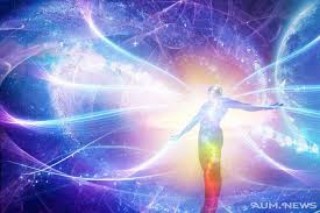 Приложение.
Фрагмент Распоряжения (5) ИВДИВО Изначально Вышестоящего Отца (от 10.03.2022)       270. Определить стяжание Фа Изначально Вышестоящего Отца в компактифицированном синтезе их явления:- Фа Изначально Вышестоящего Отца- Фа-ядро Изначально Вышестоящего Отца Фа-ИВДИВО Метагалактики- Фа-я-есмь Изначально Вышестоящего Отца Ми-ИВДИВО Метагалактики- Фа-империо Изначально Вышестоящего Отца Ре-ИВДИВО Метагалактики- Фа-версум Изначально Вышестоящего Отца Октавной Метагалактики - Фа-континуум Изначально Вышестоящего Отца Истинной Метагалактики - Фа-объём Изначально Вышестоящего Отца Высокой Цельной Метагалактики - Фа-шар Изначально Вышестоящего Отца Изначально Вышестоящей Метагалактики - Фа-капля Изначально Вышестоящего Отца Метагалактики Фа- Фа-фрагмент/фа-искра Изначально Вышестоящего Отца Метагалактики Фа- Фа-фиксация/точка-искра Изначально Вышестоящего Отца Метагалактики ФаСписок источников12 МФЧС Яловены-Молдова, 2019-03-09-10, Барышева Л.13 МФЧС, Ставрополь, 2021-02-20-21, Сердюк В.20 Синтез ИВО, Ставрополь, 2021-10-23-24, Сердюк В.32 СИФА Москва, декабрь 2009 год 45 Синтез ИВО, 2021-12-04-05, Минск, Сердюк В.64 Синтез ИВО, 2021-04-10-11, Майкоп, Сердюк В.4 Профессиональный Синтез СПб, декабрь 200968 (4) Профессиональный Синтез Владыки ИВО, Московия, 2020-12-26-27, Сердюк В.70 (6) Профессиональный Синтез Владыки ИВО, Московия, 2021-02-27-28, Сердюк В.95 Синтез ИВО, Минск, 2021-05-01-02, Сердюк В.102 Синтез ИВО, 2022-01-08-09, Минск, Сердюк В.Встреча Ведущих Огня 28-го ДФА с Ведущими ДФАОМг, 2010-01-16, КиевСовет ВШС ИВДИВО, Москва 2019-09-24Совет Организации ВЦ Человек ИВО ИВДИВО 16320 ИВР, Москва 2018-06-19Съезд ИВДИВО Пятигорск 2018-08-(01-05).Занятие 14 Организации ВЦ Человека ИВО с Главой ИВДИВО Сердюк В.